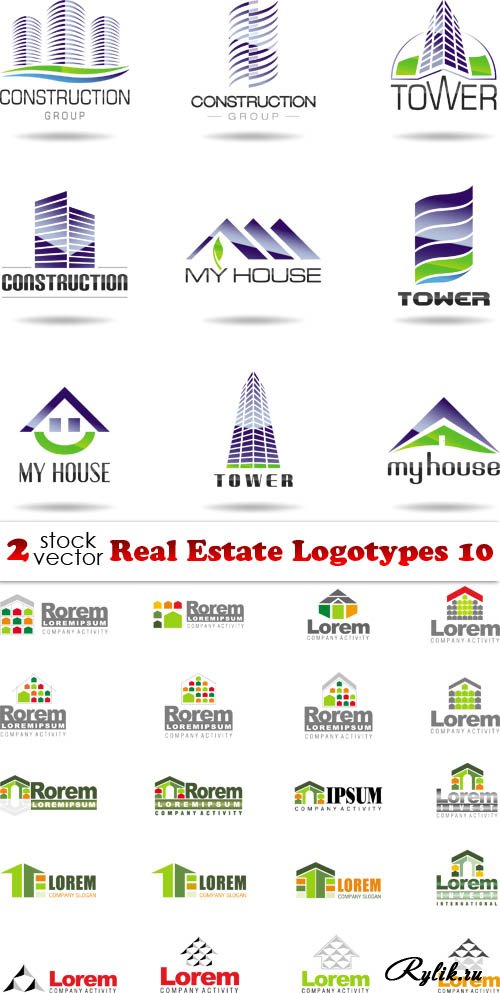 ООО «ПРОЕКТНО-СТРОИТЕЛЬНАЯ КОМПАНИЯ»РУСПРОЕКТЗаказчик: Администрация Мглинского района ПРАВИЛА ЗЕМЛЕПОЛЬЗОВАНИЯ И ЗАСТРОЙКИмуниципального образования Ветлевское сельское поселение Мглинского района Брянской областиПОРЯДОК ПРИМЕНЕНИЯ ПРАВИЛ ЗЕМЛЕПОЛЬЗОВАНИЯ И ЗАСТРОЙКИ И ВНЕСЕНИЯ В НИХ ИЗМЕНЕНИЙ2020 Общество с ограниченной ответственностью «Проектно-строительная компания»«РУСПРОЕКТ»Заказчик: Администрация Мглинского районаПРАВИЛА ЗЕМЛЕПОЛЬЗОВАНИЯ И ЗАСТРОЙКИмуниципального образования Ветлевское сельское поселение Мглинского района Брянской областиПОРЯДОК ПРИМЕНЕНИЯ ПРАВИЛ ЗЕМЛЕПОЛЬЗОВАНИЯ И ЗАСТРОЙКИ И ВНЕСЕНИЯ В НИХ ИЗМЕНЕНИЙ2020ИСПОЛНИТЕЛИСОСТАВ ПРОЕКТАПРАВИЛА ЗЕМЛЕПОЛЬЗОВАНИЯ И ЗАСТРОЙКИ муниципальное образование Ветвлевское сельское поселение Мглинского района Брянской областиТекстовая часть.Графическая часть.СОДЕРЖАНИЕВведение	6Часть I. ПОРЯДОК ПРИМЕНЕНИЯ ПРАВИЛ ЗЕМЛЕПОЛЬЗОВАНИЯ И ЗАСТРОЙКИ И ВНЕСЕНИЯ В НИХ ИЗМЕНЕНИЙ	7РАЗДЕЛ 1. О РЕГУЛИРОВАНИИ ЗЕМЛЕПОЛЬЗОВАНИЯ И ЗАСТРОЙКИ ОРГАНАМИ МЕСТНОГО САМОУПРАВЛЕНИЯ.	7Статья 1. Основные понятия, используемые в Правилах землепользования и застройки	7Статья 2. Основания введения, цели и назначение Правил	11Статья 3. Состав Правил землепользования и застройки	12Статья 4. Открытость и доступность информации о землепользовании и застройке	13Статья 5. Ответственность за нарушение Правил землепользования и застройки	13Статья 6. Общие положения, относящиеся к ранее возникшим правам	13Статья 7. Использование и строительные изменения объектов недвижимости, не соответствующих Правилам	14Статья 8. Градостроительное зонирование территории и установление градостроительных регламентов	15Статья 9. Комиссия по подготовке проекта правил землепользования и застройки	17Статья 10. Полномочия органов местного самоуправления в области землепользования и застройки	18Статья 11.1. Резервирование земель для государственных или муниципальных нужд	19Статья 11.2. Изъятие земельных участков для государственных или муниципальных нужд	20Статья 12. Право ограниченного пользования чужим земельным участком (сервитут)	22РАЗДЕЛ 2. Об изменении видов разрешенного использования земельных участков и объектов капитального строительства физическими и юридическими лицами.	22Статья 13. Виды разрешенного использования земельных участков и объектов капитального строительства	22Статья 14. Изменение видов разрешенного использования земельных участков и объектов капитального строительства	23Статья 15. Порядок предоставления разрешения на условно разрешенный вид использования земельного участка или объекта капитального строительства	24Статья 16. Порядок предоставления разрешения на отклонение от предельных параметров разрешенного строительства, реконструкции объектов капитального строительства	26РАЗДЕЛ 3. О подготовке документации по планировке территории органами местного самоуправления.	27Статья 17. Порядок подготовки проекта правил землепользования и застройки	27Статья 18. Порядок утверждения правил землепользования и застройки	30Статья 19. Применение правил землепользования и застройки при подготовке проектов планировки территорий	31Статья 20. Применение правил землепользования и застройки при подготовке проектов межевания территорий	31Статья 21. Применение правил землепользования и застройки при подготовке градостроительных планов земельных участков	31РАЗДЕЛ 4. О проведении общественных обсуждений или публичных слушаний по вопросам землепользования и застройки.	32Статья 22. Общие положения о проведении общественных обсуждений, публичных слушаний по вопросам землепользования и застройки	32РАЗДЕЛ 5. О внесении изменений в правила землепользования и застройки.	34Статья 23. Порядок и основания внесения изменений в правила землепользования и застройки	34Статья 24. Порядок внесения изменений в правила землепользования и застройки	35РАЗДЕЛ 6. О регулировании иных вопросов землепользования и застройки.	35Статья 25. Порядок установления территориальных зон	35Статья 26. Особенности применения видов разрешенного использования земельных участков и объектов капитального строительства	37Статья 27. Выдача разрешения на строительство	37Статья 28. Осуществление строительства, строительного контроля и надзора	38Статья 29. Ввод в эксплуатацию завершенных строительством объектов.	39Часть II. ГРАДОСТРОИТЕЛЬНЫЕ РЕГЛАМЕНТЫ	40Статья 30. Градостроительные регламенты. Порядок установления и применения	40Статья 31. Виды разрешенного использования земельных участков и объектов капитального строительства	45Статья 32. Предельные (минимальные и (или) максимальные) размеры земельных участков и предельные параметры разрешенного строительства, реконструкции объектов капитального строительства	46Статья 33. Земельные участки, на которые действие градостроительного регламента не распространяется.	47Статья 34. Ограждение земельных участков.	47Статья 35. Озеленение территории	49Статья 36. Градостроительные регламенты. Жилые зоны - "Ж".	50Статья 37. Градостроительные регламенты. Общественно деловая зона - "ОД".	75Статья 38. Градостроительные регламенты. Производственные зоны - "П".	99Статья 39. Градостроительные регламенты. Зона инженерной инфраструктуры - "ИИ".	104Статья 40. Градостроительные регламенты. Зоны транспортной инфраструктуры – "ТИ".	106Статья 41. Градостроительные регламенты. Зоны сельскохозяйственного использования – "СХ".	109Статья 42. Градостроительные регламенты. Зоны рекреационного назначения – "Р"	111Статья 43. Градостроительные регламенты. Зоны специального назначения - "СН".	114Статья 44. Градостроительные регламенты. Зона земельных участков (территорий) общего пользования	120Статья 45. Градостроительные регламенты. Земли лесного фонда.	120Статья 46. Градостроительные регламенты. Зоны особо охраняемых природных территорий (ООПТ)	120Статья 47. Общие требования в части ограничений использования земельных участков и объектов капитального строительства.	121Статья 48. Ограничения использования земельных участков и объектов капитального строительства, устанавливаемые в соответствии с законодательством Российской Федерации	122Графическая часть	141ВведениеНастоящие Правила разработаны в соответствии с Градостроительным Кодексом РФ, Земельным Кодексом РФ, Федеральным законом "Об общих принципах организации местного самоуправления в Российской Федерации", иными нормативными правовыми актами Российской Федерации, Брянской области, Уставом муниципального образования Ветлевское сельское поселение Мглинского района Брянской области, Генеральным планом муниципального образования Ветлевское сельское поселение Мглинского района Брянской области, а также с учетом положений иных правовых актов, определяющих основные направления социально-экономического и градостроительного развития муниципального образования Ветлевское сельское поселение Мглинского района Брянской области, охраны культурного наследия, окружающей среды и рационального использования природных ресурсов.Настоящие Правила землепользования и застройки применяются наряду с нормативами и стандартами, установленными уполномоченными органами в целях обеспечения безопасности жизни, деятельности и здоровья людей, надежности сооружений, сохранения окружающей природной среды, иными обязательными требованиями.В случае противоречия норм и положений, установленных настоящим правилами, нормам и положениям федерального или регионального законодательства, применяются нормы и положения федерального и регионального законодательства.Настоящие Правила обязательны для органов местного самоуправления, физических и юридических лиц, а также должностных лиц, осуществляющих и контролирующих градостроительную (строительную) деятельность на территории муниципального образования Ветлевское сельское поселение Мглинского района Брянской области.Часть I. ПОРЯДОК ПРИМЕНЕНИЯ ПРАВИЛ ЗЕМЛЕПОЛЬЗОВАНИЯ И ЗАСТРОЙКИ И ВНЕСЕНИЯ В НИХ ИЗМЕНЕНИЙРАЗДЕЛ 1. О РЕГУЛИРОВАНИИ ЗЕМЛЕПОЛЬЗОВАНИЯ И ЗАСТРОЙКИ ОРГАНАМИ МЕСТНОГО САМОУПРАВЛЕНИЯ.Статья 1. Основные понятия, используемые в Правилах землепользования и застройкиВ настоящих Правилах приведенные понятия применяются в следующем значении:Основные понятия, используемые в Правилах землепользования и застройки муниципального образования Ветлевское сельское поселение Мглинского района (далее – настоящие Правила):1) градостроительная деятельность - деятельность по развитию территорий, в том числе городов и иных поселений, осуществляемая в виде территориального планирования, градостроительного зонирования, планировки территории, архитектурно-строительного проектирования, строительства, капитального ремонта, реконструкции объектов капитального строительства, эксплуатации зданий, сооружений;2) территориальное планирование - планирование развития территорий, в том числе для установления функциональных зон, определения планируемого размещения объектов федерального значения, объектов регионального значения, объектов местного значения;3) устойчивое развитие территорий - обеспечение при осуществлении градостроительной деятельности безопасности и благоприятных условий жизнедеятельности человека, ограничение негативного воздействия хозяйственной и иной деятельности на окружающую среду и обеспечение охраны и рационального использования природных ресурсов в интересах настоящего и будущего поколений;4) зоны с особыми условиями использования территорий - охранные, санитарно-защитные зоны, зоны охраны объектов культурного наследия (памятников истории и культуры) народов Российской Федерации (далее - объекты культурного наследия), водоохранные зоны, зоны затопления, подтопления, зоны санитарной охраны источников питьевого и хозяйственно-бытового водоснабжения, зоны охраняемых объектов, иные зоны, устанавливаемые в соответствии с законодательством Российской Федерации;5) функциональные зоны - зоны, для которых документами территориального планирования определены границы и функциональное назначение;6) градостроительное зонирование - зонирование территорий муниципальных образований в целях определения территориальных зон и установления градостроительных регламентов;7) территориальные зоны - зоны, для которых в правилах землепользования и застройки определены границы и установлены градостроительные регламенты;8) правила землепользования и застройки - документ градостроительного зонирования, который утверждается нормативными правовыми актами органов местного самоуправления и в котором устанавливаются территориальные зоны, градостроительные регламенты, порядок применения такого документа и порядок внесения в него изменений;9) градостроительный регламент - устанавливаемые в пределах границ соответствующей территориальной зоны виды разрешенного использования земельных участков, равно как всего, что находится над и под поверхностью земельных участков и используется в процессе их застройки и последующей эксплуатации объектов капитального строительства, предельные (минимальные и (или) максимальные) размеры земельных участков и предельные параметры разрешенного строительства, реконструкции объектов капитального строительства, ограничения использования земельных участков и объектов капитального строительства, а также применительно к территориям, в границах которых предусматривается осуществление деятельности по комплексному и устойчивому развитию территории, расчетные показатели минимально допустимого уровня обеспеченности соответствующей территории объектами коммунальной, транспортной, социальной инфраструктур и расчетные показатели максимально допустимого уровня территориальной доступности указанных объектов для населения;10) объект капитального строительства - здание, строение, сооружение, объекты, строительство которых не завершено (далее - объекты незавершенного строительства), за исключением временных построек, киосков, навесов и других подобных построек;10.1) линейные объекты - линии электропередачи, линии связи (в том числе линейно-кабельные сооружения), трубопроводы, автомобильные дороги, железнодорожные линии и другие подобные сооружения;11) красные линии - линии, которые обозначают границы территорий общего пользования и подлежат установлению, изменению или отмене в документации по планировке территории;12) территории общего пользования - территории, которыми беспрепятственно пользуется неограниченный круг лиц (в том числе площади, улицы, проезды, набережные, береговые полосы водных объектов общего пользования, скверы, бульвары);13) строительство - создание зданий, строений, сооружений (в том числе на месте сносимых объектов капитального строительства);14) реконструкция объектов капитального строительства (за исключением линейных объектов) - изменение параметров объекта капитального строительства, его частей (высоты, количества этажей, площади, объема), в том числе надстройка, перестройка, расширение объекта капитального строительства, а также замена и (или) восстановление несущих строительных конструкций объекта капитального строительства, за исключением замены отдельных элементов таких конструкций на аналогичные или иные улучшающие показатели таких конструкций элементы и (или) восстановления указанных элементов;14.1) реконструкция линейных объектов - изменение параметров линейных объектов или их участков (частей), которое влечет за собой изменение класса, категории и (или) первоначально установленных показателей функционирования таких объектов (мощности, грузоподъемности и других) или при котором требуется изменение границ полос отвода и (или) охранных зон таких объектов;14.2) капитальный ремонт объектов капитального строительства (за исключением линейных объектов) - замена и (или) восстановление строительных конструкций объектов капитального строительства или элементов таких конструкций, за исключением несущих строительных конструкций, замена и (или) восстановление систем инженерно-технического обеспечения и сетей инженерно-технического обеспечения объектов капитального строительства или их элементов, а также замена отдельных элементов несущих строительных конструкций на аналогичные или иные улучшающие показатели таких конструкций элементы и (или) восстановление указанных элементов;14.3) капитальный ремонт линейных объектов - изменение параметров линейных объектов или их участков (частей), которое не влечет за собой изменение класса, категории и (или) первоначально установленных показателей функционирования таких объектов и при котором не требуется изменение границ полос отвода и (или) охранных зон таких объектов;15) инженерные изыскания - изучение природных условий и факторов техногенного воздействия в целях рационального и безопасного использования территорий и земельных участков в их пределах, подготовки данных по обоснованию материалов, необходимых для территориального планирования, планировки территории и архитектурно-строительного проектирования;16) застройщик - физическое или юридическое лицо, обеспечивающее на принадлежащем ему земельном участке или на земельном участке иного правообладателя (которому при осуществлении бюджетных инвестиций в объекты капитального строительства государственной (муниципальной) собственности органы государственной власти (государственные органы), Государственная корпорация по атомной энергии "Росатом", Государственная корпорация по космической деятельности "Роскосмос", органы управления государственными внебюджетными фондами или органы местного самоуправления передали в случаях, установленных бюджетным законодательством Российской Федерации, на основании соглашений свои полномочия государственного (муниципального) заказчика) строительство, реконструкцию, капитальный ремонт объектов капитального строительства, а также выполнение инженерных изысканий, подготовку проектной документации для их строительства, реконструкции, капитального ремонта. Застройщик вправе передать свои функции, предусмотренные законодательством о градостроительной деятельности, техническому заказчику;17) саморегулируемая организация в области инженерных изысканий, архитектурно-строительного проектирования, строительства, реконструкции, капитального ремонта объектов капитального строительства (далее также - саморегулируемая организация) - некоммерческая организация, созданная в форме ассоциации (союза) и основанная на членстве индивидуальных предпринимателей и (или) юридических лиц, выполняющих инженерные изыскания или осуществляющих подготовку проектной документации или строительство, реконструкцию, капитальный ремонт объектов капитального строительства по договорам о выполнении инженерных изысканий, о подготовке проектной документации, о строительстве, реконструкции, капитальном ремонте объектов капитального строительства, заключенным с застройщиком, техническим заказчиком, лицом, ответственным за эксплуатацию здания, сооружения, либо со специализированной некоммерческой организацией, которая осуществляет деятельность, направленную на обеспечение проведения капитального ремонта общего имущества в многоквартирных домах (далее - региональный оператор);18) объекты федерального значения - объекты капитального строительства, иные объекты, территории, которые необходимы для осуществления полномочий по вопросам, отнесенным к ведению Российской Федерации, органов государственной власти Российской Федерации Конституцией Российской Федерации, федеральными конституционными законами, федеральными законами, решениями Президента Российской Федерации, решениями Правительства Российской Федерации, и оказывают существенное влияние на социально-экономическое развитие Российской Федерации. Виды объектов федерального значения, подлежащих отображению на схемах территориального планирования Российской Федерации указаны в Градостроительном Кодексе РФ областях, определяются Правительством Российской Федерации, за исключением объектов федерального значения в области обороны страны и безопасности государства. Виды объектов федерального значения в области обороны страны и безопасности государства, подлежащих отображению на схемах территориального планирования Российской Федерации, определяются Президентом Российской Федерации;19) объекты регионального значения - объекты капитального строительства, иные объекты, территории, которые необходимы для осуществления полномочий по вопросам, отнесенным к ведению Брянской области, органов государственной власти Брянской  области Конституцией Российской Федерации, федеральными конституционными законами, федеральными законами, конституцией (уставом) Брянской области, законами Брянской области, решениями высшего исполнительного органа государственной власти Брянской области, и оказывают существенное влияние на социально-экономическое развитие Брянской области. Виды объектов регионального значения указаны в Градостроительном Кодексе РФ областях, подлежащих отображению на схеме территориального планирования Брянской области, определяются законом Брянской области;20) объекты местного значения - объекты капитального строительства, иные объекты, территории, которые необходимы для осуществления органами местного самоуправления полномочий по вопросам местного значения и в пределах переданных государственных полномочий в соответствии с федеральными законами, законом Брянской области, уставами муниципальных образований и оказывают существенное влияние на социально-экономическое развитие муниципальных районов, поселений, городских округов. Виды объектов местного значения муниципального района, поселения, городского округа указаны в Градостроительном Кодексе РФ областях, подлежащих отображению на схеме территориального планирования муниципального района, генеральном плане поселения, генеральном плане городского округа, определяются законом Брянской области;21) парковка (парковочное место) - специально обозначенное и при необходимости обустроенное и оборудованное место, являющееся в том числе частью автомобильной дороги и (или) примыкающее к проезжей части и (или) тротуару, обочине, эстакаде или мосту либо являющееся частью подэстакадных или подмостовых пространств, площадей и иных объектов улично-дорожной сети и предназначенное для организованной стоянки транспортных средств на платной основе или без взимания платы по решению собственника или иного владельца автомобильной дороги, собственника земельного участка;22) технический заказчик - юридическое лицо, которое уполномочено застройщиком и от имени застройщика заключает договоры о выполнении инженерных изысканий, о подготовке проектной документации, о строительстве, реконструкции, капитальном ремонте объектов капитального строительства, подготавливает задания на выполнение указанных видов работ, предоставляет лицам, выполняющим инженерные изыскания и (или) осуществляющим подготовку проектной документации, строительство, реконструкцию, капитальный ремонт объектов капитального строительства, материалы и документы, необходимые для выполнения указанных видов работ, утверждает проектную документацию, подписывает документы, необходимые для получения разрешения на ввод объекта капитального строительства в эксплуатацию, осуществляет иные функции, предусмотренные законодательством о градостроительной деятельности (далее также - функции технического заказчика). Функции технического заказчика могут выполняться только членом соответственно саморегулируемой организации в области инженерных изысканий, архитектурно-строительного проектирования, строительства, реконструкции, капитального ремонта объектов капитального строительства, за исключением случаев, предусмотренных Градостроительным Кодексом РФ;23) транспортно-пересадочный узел - комплекс объектов недвижимого имущества, включающий в себя земельный участок либо несколько земельных участков с расположенными на них, над или под ними объектами транспортной инфраструктуры, а также другими объектами, предназначенными для обеспечения безопасного и комфортного обслуживания пассажиров в местах их пересадок с одного вида транспорта на другой;24) машино-место - предназначенная исключительно для размещения транспортного средства индивидуально-определенная часть здания или сооружения, которая не ограничена либо частично ограничена строительной или иной ограждающей конструкцией и границы которой описаны в установленном законодательством о государственном кадастровом учете порядке;25) сметная стоимость строительства, реконструкции, капитального ремонта (далее - сметная стоимость строительства) - сумма денежных средств, необходимая для строительства, реконструкции, капитального ремонта объектов капитального строительства;26) сметные нормы - совокупность количественных показателей материалов, изделий, конструкций и оборудования, затрат труда работников в строительстве, времени эксплуатации машин и механизмов (далее - строительные ресурсы), установленных на принятую единицу измерения, и иных затрат, применяемых при определении сметной стоимости строительства;27) сметные цены строительных ресурсов - сводная агрегированная в территориальном разрезе документированная информация о стоимости строительных ресурсов, установленная расчетным путем на принятую единицу измерения и размещаемая в федеральной государственной информационной системе ценообразования в строительстве;28) сметные нормативы - сметные нормы и методики применения сметных норм и сметных цен строительных ресурсов, используемые при определении сметной стоимости строительства;29) элемент планировочной структуры - часть территории поселения, городского округа или межселенной территории муниципального района (квартал, микрорайон, район и иные подобные элементы). Виды элементов планировочной структуры устанавливаются уполномоченным Правительством Российской Федерации федеральным органом исполнительной власти.30) градостроительная документация - документы территориального планирования, градостроительного зонирования и документация по планировке территории;31) линии градостроительного регулирования - красные линии, линии регулирования застройки;32) линии регулирования застройки - линии, устанавливаемые в документации по планировке территории (в том числе в градостроительных планах земельных участков) по красным линиям или с отступом от красных линий и предписывающие расположение внешних контуров проектируемых зданий, строений, сооружений;33) технические регламенты - документы, которые приняты международным договором Российской Федерации, ратифицированным в порядке, установленном законодательством Российской Федерации, или федеральным законом, или указом Президента Российской Федерации, или постановлением Правительства Российской Федерации, и устанавливают обязательные для применения и исполнения требования к объектам технического регулирования (продукции, в том числе зданиям, строениям и сооружениям, процессам производства, эксплуатации, хранения, перевозки, реализации и утилизации); до принятия технических регламентов действуют нормативные технические документы в части, не противоречащей законодательству о техническом регулировании.Статья 2. Основания введения, цели и назначение Правил1. Настоящие Правила в соответствии с Градостроительным Кодексом Российской Федерации, Земельным Кодексом РФ вводят в муниципальном образование Ветвлевское сельское поселение Мглинского района Брянской области систему регулирования землепользования и застройки, которая основана на градостроительном зонировании - делении всей территории в границах муниципального образования на территориальные зоны с установлением для каждой из них единого градостроительного регламента по видам и предельным параметрам разрешенного использования земельных участков в границах этих территориальных зон.2. Целями введения Правил землепользования и застройки являются:- создание условий для устойчивого развития территории муниципального образования, сохранения окружающей среды и объектов культурного наследия;- создание условий для планировки территории муниципального образования;- обеспечение прав и законных интересов физических и юридических лиц, в том числе правообладателей земельных участков и объектов капитального строительства;- создание условий для привлечения инвестиций, в том числе путем предоставления возможности выбора наиболее эффективных видов разрешенного использования земельных участков и объектов капитального строительства.3. Настоящие Правила регламентируют деятельность по:- проведению градостроительного зонирования территории муниципального образования и установлению градостроительных регламентов по видам и предельным параметрам разрешенного использования земельных участков, иных объектов недвижимости;- формированию земельных участков, посредством подготовки планировки территории из состава муниципальных земель;- изменению видов разрешенного использования земельных участков и объектов капитального строительства;- предоставлению разрешений на строительство, разрешений на ввод в эксплуатацию вновь построенных, реконструированных объектов;- обеспечению открытости и доступности для физических и юридических лиц информации о землепользовании и застройке, а также их участия в принятии решений по этим вопросам посредством публичных слушаний;- внесению изменений в настоящие Правила, включая изменение состава градостроительных регламентов, в том числе путем его дополнения применительно к различным территориальным зонам.4. Настоящие Правила применяются наряду с:- техническими регламентами, СанПиНами и иными обязательными требованиями, установленными в соответствии с законодательством в целях обеспечения безопасности жизни и здоровья людей, надежности и безопасности зданий, строений и сооружений, сохранения окружающей природной среды и объектов культурного наследия;- иными нормативными правовыми актами муниципального образования по вопросам регулирования землепользования и застройки. Указанные акты применяются в части, не противоречащей настоящим Правилам.5. Настоящие Правила обязательны для физических и юридических лиц, должностных лиц, осуществляющих и контролирующих градостроительную деятельность на территории муниципального образования.Статья 3. Состав Правил землепользования и застройкиНастоящие Правила содержат две части:-Часть I - Порядок применения Правил землепользования и застройки и внесения в них изменений;- Часть II - Градостроительные регламентыЧасть I Правил - Порядок применения Правил землепользования и застройки и внесения в них изменений - представлена в форме текста правовых и процедурных норм, регламентирующих:регулирование землепользования и застройки территории муниципального образования органами местного самоуправления;изменение видов разрешенного использования земельных участков и объектов капитального строительства физическими и юридическими лицами;подготовку документации по планировке территории органами местного самоуправления;проведение публичных слушаний по вопросам землепользования и застройки;внесение изменений в Правила землепользования и застройки;регулирование иных вопросов землепользования и застройки.Часть II Правил — Градостроительные регламенты — содержит перечень видов разрешенного использования земельных участков, в пределах границ соответствующей территориальной зоны, в которых указывается:виды разрешенного использования земельных участков и объектов капитального строительства;предельные (минимальные и (или) максимальные) размеры земельных участков и предельные параметры разрешенного строительства, реконструкции объектов капитального строительства;ограничения использования земельных участков и объектов капитального строительства, устанавливаемые в соответствии с законодательством Российской Федерации.Так же правила землепользования и застройки включают в себя карту градостроительного зонирования.Статья 4. Открытость и доступность информации о землепользовании и застройкеНастоящие Правила, включая все входящие в их состав картографические и иные документы, являются открытыми для всех физических и юридических лиц, а также должностных лиц.Администрация муниципального образования обеспечивает возможность ознакомления с настоящими Правилами всем желающим путем:- публикации Правил;- помещения Правил в сети Интернет;- создания условий для ознакомления с настоящими Правилами, в полном комплекте входящими в их состав картографическими и иными документами, причастными к регулированию землепользования и застройки в муниципальном образовании;- предоставления физическим и юридическим лицам выписок из настоящих Правил, а также необходимых копий, в том числе копий картографических документов и их фрагментов, характеризующих условия землепользования и застройки применительно к отдельным земельным участкам и их массивам (кварталам, микрорайонам). Статья 5. Ответственность за нарушение Правил землепользования и застройкиЗа нарушение норм, установленных настоящими Правилами, физические, юридические и должностные лица несут ответственность в соответствии с законодательством Российской Федерации, Брянской области, иными нормативными правовыми актами.Статья 6. Общие положения, относящиеся к ранее возникшим правам1.Настоящие Правила землепользования и застройки вступают в силу с момента их официального опубликования в порядке, установленном для официального опубликования муниципальных правовых актов.2. Принятые до введения в действие настоящих Правил нормативные правовые акты муниципального образования по вопросам землепользования и застройки применяются в части, не противоречащей настоящим Правилам.3. Разрешения на строительство, реконструкцию, выданные до вступления в силу настоящих Правил, являются действительными (при условии, что срок разрешения на строительство не истек).4. Объекты недвижимости, существовавшие на законных основаниях до вступления в силу настоящих Правил или до вступления в силу изменений в настоящие Правила, являются не соответствующими настоящим Правилам в случаях, когда эти объекты:1) имеют вид, виды использования, которые не поименованы как разрешенные для соответствующих территориальных зон;2) имеют вид, виды использования, которые поименованы как разрешенные для соответствующих территориальных зон, но расположены в зонах с особыми условиями использования территорий, в пределах которых не предусмотрено размещение соответствующих объектов;3) имеют параметры меньше (площадь и линейные размеры земельных участков, отступы построек от границ участка) или больше (плотность застройки - высота/этажность построек, процент застройки, коэффициент использования участка) значений, применительно к соответствующим зонам.Отношения по поводу самовольного занятия земельных участков, самовольного строительства, использования самовольно занятых земельных участков и самовольных построек регулируются гражданским и земельным законодательством.5. Правовым актом главы муниципального образования может быть придан статус несоответствия производственным и иным объектам, чьи санитарно-защитные зоны распространяются за пределы территориальной зоны расположения этих объектов и функционирование которых наносит несоразмерный ущерб владельцам соседних объектов недвижимости, то есть значительно снижается стоимость этих объектов.Статья 7. Использование и строительные изменения объектов недвижимости, не соответствующих Правилам1. Объекты недвижимости, поименованные в статье 6, а также ставшие не соответствующими после внесения изменений в настоящие Правила, могут существовать и использоваться без установления срока их приведения в соответствие с настоящими Правилами.Исключение составляют те не соответствующие одновременно и настоящим Правилам, и обязательным требованиям безопасности объекты недвижимости, существование и использование которых опасно для жизни и здоровья людей, а также опасно для природной и культурно-исторической среды. Применительно к этим объектам в соответствии с федеральными законами может быть наложен запрет на продолжение их использования.2. Все изменения несоответствующих объектов, осуществляемые путем изменения видов и интенсивности их использования, строительных параметров, могут производиться только в направлении приведения их в соответствие с настоящими Правилами.Не допускается увеличивать площадь и строительный объем объектов недвижимости, указанных в подпунктах 1, 2 части 4 статьи 6 настоящих Правил. На этих объектах не допускается увеличивать объемы и интенсивность производственной деятельности без приведения используемой технологии в соответствие с требованиями безопасности - экологическими, санитарно-гигиеническими, противопожарными, гражданской обороны и предупреждения чрезвычайных ситуаций, иными требованиями безопасности, устанавливаемыми техническими регламентами (а до их принятия - соответствующими нормативами и стандартами безопасности).Указанные в подпункте 3 части 4 статьи 6 настоящих Правил объекты недвижимости, не соответствующие настоящим Правилам по строительным параметрам (строения, затрудняющие или блокирующие возможность прохода, проезда, имеющие превышение площади и высоты по сравнению с разрешенными пределами и т.д.), поддерживаются и используются при условии, что эти действия не увеличивают степень несоответствия этих объектов настоящим Правилам. Действия по отношению к указанным объектам, выполняемые на основе разрешений на строительство, должны быть направлены на устранение несоответствия таких объектов настоящим Правилам.Несоответствующий вид использования недвижимости не может быть заменен на иной несоответствующий вид использования.Несоответствие объектов капитального строительства, построенных или реконструированных до даты утверждения градостроительного регламента, установленного применительно к территориальной зоне, расположенной в границах территории исторического муниципального образования федерального или регионального значения, и содержащего требования к архитектурным решениям объектов капитального строительства, объектов капитального строительства, строительство или реконструкция которых осуществляется на основании разрешения на строительство, выданного до указанной даты, не является основанием для привлечения собственников таких объектов, застройщиков к административной ответственности, предусмотренным Кодексом РФ об административных правонарушениях.Статья 8. Градостроительное зонирование территории и установление градостроительных регламентов1. На территории муниципального образования вводится система регулирования землепользования и застройки, которая основана на градостроительном зонировании - делении всей территории в границах муниципального образования на территориальные зоны с установлением для каждой из них единого градостроительного регламента по видам и предельным параметрам разрешенного использования земельных участков в границах этих территориальных зон.Градостроительное зонирование выполнено с учетом положений о территориальном планировании, содержащихся в документах территориального планирования муниципального образования. Градостроительное зонирование осуществляется путем выделения территориальных зон на карте градостроительного зонирования. Правилами землепользования и застройки определяются границы территориальных зон и устанавливаются градостроительные регламенты для каждой территориальной зоны индивидуально, с учетом особенностей ее расположения и развития, а также возможности территориального сочетания различных видов использования земельных участков.2. Границы зон на карте градостроительного зонирования устанавливаются по:1) линиям магистралей, улиц, проездов, разделяющим транспортные потоки противоположных направлений;2) красным линиям;3) границам земельных участков;4) границам населенных пунктов в пределах муниципальных образований;5) границам муниципальных образований;6) естественным границам природных объектов;7) иным границам.3. Для каждой территориальной зоны устанавливаются градостроительные регламенты.Градостроительные регламенты действуют в пределах территориальной зоны и распространяются в равной мере на все расположенные в одной и той же территориальной зоне земельные участки и объекты недвижимости независимо от форм собственности. Градостроительный регламент территориальной зоны определяет основу правового режима земельных участков, равно как всего, что находится над и под поверхностью земельных участков и используется в процессе застройки и последующей эксплуатации зданий, строений, сооружений. Границы территориальных зон должны отвечать требованию принадлежности каждого земельного участка только к одной территориальной зоне. Формирование одного земельного участка из нескольких земельных участков, расположенных в различных территориальных зонах, не допускается. 4. Решения по землепользованию и застройке принимаются на основании установленных настоящими Правилами градостроительных регламентов с учетом технических регламентов, санитарных норм, правил и ограничений, установленных настоящими Правилами.5. Градостроительный регламент по видам разрешенного использования земельных участков и объектов капитального строительства включает:— основные виды разрешенного использования, которые не могут быть запрещены при условии соблюдения технических регламентов по размещению, проектированию и строительству объектов недвижимости;— условно разрешенные виды использования, которые могут быть разрешены при соблюдении определенных условий, для которых необходимо получение разрешения на условно разрешенный вид использования с проведением публичных слушаний;— вспомогательные виды разрешенного использования, допустимые только в качестве дополнительных по отношению к основным видам разрешенного использования и условно разрешенным видам использования, и осуществляемые совместно с ними.Для каждой территориальной зоны, выделенной на карте градостроительного зонирования, устанавливаются, как правило, несколько видов разрешенного использования земельных участков и объектов капитального строительства.Все иные виды использования земельных участков и объектов капитального строительства, отсутствующие в настоящих Правилах, являются неразрешенными для соответствующей территориальной зоны и могут быть разрешены только при внесении изменений в настоящие Правила.6. В соответствии с Градостроительным Кодексом РФ действие градостроительных регламентов не распространяется на земельные участки:1) в границах территорий памятников и ансамблей, включенных в единый государственный реестр объектов культурного наследия (памятников истории и культуры) народов Российской Федерации, а также в границах территорий памятников или ансамблей, которые являются выявленными объектами культурного наследия и решения о режиме содержания, параметрах реставрации, консервации, воссоздания, ремонта и приспособлении которых принимаются в порядке, установленном законодательством Российской Федерации об охране объектов культурного наследия;2) в границах территорий общего пользования;3) предназначенные для размещения линейных объектов и (или) занятые линейными объектами;4) предоставленные для добычи полезных ископаемых.9. В соответствии с Градостроительным Кодексом РФ градостроительные регламенты не подлежат установлению для земель лесного фонда, земель, покрытых поверхностными водами, земель запаса, земель особо охраняемых природных территорий (за исключением земель лечебно-оздоровительных местностей и курортов), сельскохозяйственных угодий в составе земель сельскохозяйственного назначения, земельных участков, расположенных в границах особых экономических зон и территорий опережающего социально-экономического развития.10. На территории муниципального образования установлены следующие зоны с особыми условиями использования территорий:санитарно-защитная зона предприятий, сооружений и иных объектов;охранная зона газопроводов и систем газоснабжения;охранная зона объектов электросетевого хозяйства;охранная зона линий и сооружений связи;санитарный разрыв линий железнодорожного транспорта;водоохранная зона; 11. В отношении земельных участков и объектов капитального строительства, расположенных в пределах вышеперечисленных зон с особыми условиями использования территорий, ограничения использования земельных участков и объектов капитального строительства для данной зоны установлены федеральным законодательством.Статья 9. Комиссия по подготовке проекта правил землепользования и застройки1.Общие положения1.1. Комиссия по рассмотрению, подготовке и реализации проекта Правил землепользования и застройки органа местного самоуправления (далее – Комиссия) создается в целях подготовки проекта Правил землепользования и застройки (Внесения изменений в правила землепользования и застройки), рассмотрения вопросов, связанных с предоставлением разрешения на условно разрешенный вид использования земельного участка, рассмотрения вопросов, связанных с предоставлением разрешения на отклонение от предельных параметров разрешенного строительства, подготовки муниципальных правовых актов о проведении публичных слушаний и иных вопросов.1.2. Комиссия в своей деятельности руководствуется Градостроительным Кодексом РФ, нормативно-правовыми актами Российской Федерации, Брянской области, муниципальными правовыми актами, настоящим Положением.1.3. Состав Комиссии утверждается постановлением администрации муниципального образования.2. Порядок деятельности комиссии2.1. Комиссию возглавляет председатель, а в его отсутствие полномочия председателя осуществляет заместитель председателя. В случае отсутствия секретаря комиссии исполнение его обязанностей по решению комиссии поручается другому лицу.2.2. Комиссия является постоянно действующей и собирается по мере необходимости.2.3. Комиссия правомочна принимать решения в случае, если на заседании присутствует не менее половины ее членов, в том числе члены комиссии, которые не принимают участие в обсуждении и не голосуют согласно п. 2.4. настоящей статьи.2.4. В случае если в повестку рассмотрения Комиссии включен вопрос по заявлению от физического или юридического лица, являющегося аффилированным лицом по отношению к члену Комиссии, то указанный член комиссии обязан проинформировать об этом председателя Комиссии. При рассмотрении таких вопросов член комиссии, являющийся аффилированным лицом, не принимает участия в обсуждении и не голосует.2.5. На заседания Комиссии могут приглашаться представители органов государственной власти и местного самоуправления, организаций, права и законные интересы которых затрагиваются при решении рассматриваемых на заседании вопросов, физические лица и представители юридических лиц при рассмотрении их обращений и предложений.2.6. Решение Комиссии принимается открытым голосованием большинством голосов членов Комиссии, присутствующих на заседании. При равенстве голосов принятым считается решение, за которое проголосовал председательствующий на заседании.2.7. Решение Комиссии оформляется протоколом, который подписывает председатель Комиссии или, в случае его отсутствия, заместитель председателя Комиссии и секретарь Комиссии.2.8. По итогам решений Комиссии в случаях, предусмотренных законодательством, готовятся постановления администрации муниципального образования.3. Основные функции и задачи Комиссии:3.1. Внесение предложений по составу проекта Правил землепользования и застройки;3.2. Рассмотрение проекта задания на разработку Правил землепользования и застройки (Внесения изменений в правила землепользования и застройки) и внесение предложений об их утверждении главой администрации муниципального образования;3.3. Рассмотрение обращений заинтересованных лиц по проекту правил землепользования и застройки;3.4. Рассмотрение проекта в целом либо его отдельных документов;3.5. Рассмотрение предложений заинтересованных органов государственной власти и органов местного самоуправления, юридических и физических лиц о внесении изменений в правила землепользования и застройки;3.6. Иные вопросы, связанные с подготовкой предложений по разработке, согласованию, утверждению, внесению изменений и реализации Правил землепользования и застройки, определенные законодательством;3.7. Организация и рассмотрение результатов публичных слушаний по проекту правил землепользования и застройки;3.8. Рассмотрение предложений о предоставлении условно разрешенного вида использования земельных участков или объектов капитального строительства;3.9. Рассмотрение предложений о предоставлении разрешения на отклонение от предельных параметров разрешенного строительства.4. Порядок направления в комиссию предложений и замечаний заинтересованных лиц.4.1. Предложения и замечания по Правилам землепользования муниципальных образований, по вопросам, связанным с предоставлением разрешения на условно разрешенный вид использования земельного участка, с предоставлением разрешения на отклонение от предельных параметров разрешенного строительства, направляются в Комиссию от федеральных органов исполнительной власти, органов исполнительной власти Брянской области, органов местного самоуправления, физических и юридических лиц в установленном законодательством порядке.4.2. Предложения и замечания направляются по почте либо непосредственно в Комиссию.5. Комплект документов, необходимый для предоставления на рассмотрение Комиссии.5.1 Проектные материалы графического и текстового характера в соответствии с заданием на разработку градостроительной документации.5.2 Заключения по проекту государственных органов надзора, контроля, а также других заинтересованных органов и организаций.5.3 Другие документы в соответствии с Инструкцией о порядке разработки, согласования, экспертизы и утверждения градостроительной документации. Статья 10. Полномочия органов местного самоуправления в области землепользования и застройки1. Представительный орган муниципального образования осуществляет следующие полномочия в сфере землепользования и застройки:установление порядка управления и распоряжения земельными участками, находящимися в муниципальной собственности;утверждение генерального плана муниципального образования;утверждение правил землепользования и застройки;утверждение местных нормативов градостроительного проектирования;подготовка предложений по изменению границ муниципальных образований в порядке, установленном законодательством Российской Федерации;принятие решения о резервировании земель для муниципальных нужд;иные полномочия в соответствии с действующим законодательством.2. К полномочиям главы администрации муниципального образования (далее – Глава администрации) относятся:утверждение документации по планировке территории;принятие решения о предоставлении разрешения на условно разрешенный вид использования земельного участка или объекта капитального строительства;принятие решения о предоставлении разрешения на отклонение от предельных параметров разрешенного строительства, реконструкции объектов капитального строительства;принятие решения о подготовке проекта изменений в правила землепользования и застройки;принятие решения об изъятии земельных участков для муниципальных нужд;иные полномочия в соответствии с действующим законодательством.3. К полномочиям администрации муниципального образования относятся:обеспечение разработки документации по планировке территории;формирование земельных участков как объектов недвижимости;выдача разрешений на строительство объектов капитального строительства, выдача разрешений на ввод объектов в эксплуатацию;другие полномочия в соответствии с действующим законодательством.Статья 11.1. Резервирование земель для государственных или муниципальных нужд1. Резервирование земель для государственных или муниципальных нужд осуществляется в случаях, предусмотренных Земельным Кодексом РФ, а земель, находящихся в государственной или муниципальной собственности и не предоставленных гражданам и юридическим лицам, также в случаях, связанных с размещением объектов инженерной, транспортной и социальной инфраструктур, объектов обороны и безопасности, созданием особо охраняемых природных территорий, строительством водохранилищ и иных искусственных водных объектов, объектов инфраструктуры особой экономической зоны, предусмотренных планом обустройства и соответствующего материально-технического оснащения особой экономической зоны и прилегающей к ней территории. Резервирование земель может осуществляться также в отношении земельных участков, необходимых для целей недропользования.2. Резервирование земель допускается в установленных документацией по планировке территории зонах планируемого размещения объектов федерального значения, объектов регионального значения, объектов местного значения, в пределах территории, указанной в заявке высшего исполнительного органа государственной власти субъекта Российской Федерации, исполнительно-распорядительного органа муниципального образования на создание особой экономической зоны в соответствии с Федеральным законом от 22 июля 2005 года N 116-ФЗ "Об особых экономических зонах в Российской Федерации", а также в пределах иных необходимых в соответствии с федеральными законами для обеспечения государственных или муниципальных нужд территорий.3. Земли для государственных или муниципальных нужд могут резервироваться на срок не более чем три года, а при резервировании земель, находящихся в государственной или муниципальной собственности и указанных в заявке высшего исполнительного органа государственной власти субъекта Российской Федерации, исполнительно-распорядительного органа муниципального образования на создание особой экономической зоны в соответствии с Федеральным законом от 22 июля 2005 года N 116-ФЗ "Об особых экономических зонах в Российской Федерации", на срок не более чем два года. Допускается резервирование земель, находящихся в государственной или муниципальной собственности и не предоставленных гражданам и юридическим лицам, для строительства и реконструкции объектов морского транспорта, внутреннего водного транспорта, железнодорожного транспорта, воздушного транспорта (в том числе объектов единой системы организации воздушного движения), транспортно-пересадочных узлов и метрополитена, строительства и реконструкции автомобильных дорог федерального значения, регионального значения, межмуниципального значения, местного значения и других линейных объектов государственного или муниципального значения на срок до двадцати лет.4. Порядок резервирования земель для государственных или муниципальных нужд определяется Правительством Российской Федерации.Статья 11.2. Изъятие земельных участков для государственных или муниципальных нужд1. Изъятие земельного участка для государственных или муниципальных нужд осуществляется в случаях и в порядке, которые предусмотрены земельным законодательством2.Изъятие земельных участков для государственных или муниципальных нужд осуществляется на основании решений:1) уполномоченных федеральных органов исполнительной власти - в случае изъятия земельных участков для государственных нужд Российской Федерации (федеральных нужд), в том числе для размещения объектов федерального значения. Уполномоченные федеральные органы исполнительной власти принимают также решения об изъятии земельных участков в связи с осуществлением недропользования (за исключением земельных участков, необходимых для ведения работ, связанных с пользованием участками недр местного значения);2) уполномоченных исполнительных органов государственной власти субъекта Российской Федерации - в случае изъятия земельных участков для государственных нужд субъекта Российской Федерации (региональных нужд), в том числе для размещения объектов регионального значения. Исполнительные органы государственной власти субъекта Российской Федерации принимают также решения об изъятии земельных участков, необходимых для ведения работ, связанных с пользованием участками недр местного значения;3) органов местного самоуправления - в случае изъятия земельных участков для муниципальных нужд, в том числе для размещения объектов местного значения.3. Изъятие земельных участков для государственных или муниципальных нужд в целях строительства, реконструкции объектов федерального значения, объектов регионального значения или объектов местного значения допускается, если указанные объекты предусмотрены утвержденными документами территориального планирования и утвержденными проектами планировки территории.4. Решение об изъятии земельных участков для государственных или муниципальных нужд для строительства, реконструкции объектов федерального значения, объектов регионального значения или объектов местного значения может быть принято не позднее чем в течение трех лет со дня утверждения проекта планировки территории, предусматривающего размещение таких объектов.5.Изъятие земельных участков для государственных или муниципальных нужд осуществляется по решениям уполномоченных органов исполнительной власти или органов местного самоуправления, предусмотренных Земельным Кодексом РФ, которые принимаются как по их собственной инициативе, так и на основании ходатайства об изъятии земельных участков для государственных или муниципальных нужд, поданного организацией, указанных в Земельном Кодексе.6. Изъятие земельных участков для государственных или муниципальных нужд, в результате которого прекращаются право постоянного (бессрочного) пользования, право пожизненного наследуемого владения, договор аренды земельного участка, находящегося в государственной или муниципальной собственности, или право безвозмездного пользования таким земельным участком, может осуществляться независимо от формы собственности на такой земельный участок.7. Изъятие земельных участков для государственных или муниципальных нужд осуществляется в исключительных случаях по основаниям, связанным с:1) выполнением международных договоров Российской Федерации;2) строительством, реконструкцией следующих объектов государственного значения (объектов федерального значения, объектов регионального значения) или объектов местного значения при отсутствии других возможных вариантов строительства, реконструкции этих объектов:объекты федеральных энергетических систем и объекты энергетических систем регионального значения;объекты использования атомной энергии;объекты обороны страны и безопасности государства, в том числе инженерно-технические сооружения, линии связи и коммуникации, возведенные в интересах защиты и охраны Государственной границы Российской Федерации;объекты федерального транспорта, объекты связи федерального значения, а также объекты транспорта, объекты связи регионального значения, объекты инфраструктуры железнодорожного транспорта общего пользования;объекты, обеспечивающие космическую деятельность;линейные объекты федерального и регионального значения, обеспечивающие деятельность субъектов естественных монополий;объекты систем электро-, газоснабжения, объекты систем теплоснабжения, объекты централизованных систем горячего водоснабжения, холодного водоснабжения и (или) водоотведения федерального, регионального или местного значения;автомобильные дороги федерального, регионального или межмуниципального, местного значения;3) иными основаниями, предусмотренными федеральными законами8. Со дня прекращения прав на изъятый земельный участок прежнего правообладателя прекращаются сервитут, залог, установленные в отношении такого земельного участка, а также договоры, заключенные данным правообладателем в отношении такого земельного участка. Сервитуты, установленные в отношении изъятого земельного участка, сохраняются в случае, если использование такого земельного участка на условиях сервитута не противоречит целям, для которых осуществляется изъятие земельного участка.В случае, если изъятие земельного участка для государственных или муниципальных нужд делает невозможным исполнение правообладателем земельного участка иных обязательств перед третьими лицами, в том числе обязательств, основанных на заключенных правообладателем земельного участка с такими лицами договорах, решение об изъятии земельного участка для государственных или муниципальных нужд является основанием для прекращения этих обязательств.Правообладатель земельного участка должен быть уведомлен о принятом решении об изъятии земельного участка для государственных или муниципальных нужд в соответствии с земельным законодательством. Сроки, размер возмещения и другие условия, на которых осуществляется изъятие земельного участка для государственных или муниципальных нужд, определяются соглашением об изъятии земельного участка и расположенных на нем объектов недвижимости для государственных или муниципальных нужд (далее - соглашение об изъятии). В случае принудительного изъятия такие условия определяются судом.Статья 12. Право ограниченного пользования чужим земельным участком (сервитут)Сервитут устанавливается в соответствии с гражданским законодательством, а в отношении земельного участка, находящегося в государственной или муниципальной собственности, с учетом особенностей, предусмотренных Земельным Кодексом РФ.Сервитут должен быть как можно менее обременительным для использования земельного участка, в отношении которого он установлен в соответствии с Земельным Кодексом РФ. Сервитут сохраняется при разделе, объединении, перераспределении или выделе обремененных участков в отношении образованных участков. По общему правилу сервитут не прекращается и при переходе прав на обремененный земельный участок в соответствии с Гражданским Кодексом и Земельным Кодексом РФ.Существует два вида сервитутов: публичный и частный.Публичный сервитут обеспечивает интересы государства, местного самоуправления или местного населения в соответствии с Земельным Кодексом РФ.Частный сервитут устанавливаются в интересах конкретных лиц.Срок сервитута определяется по соглашению сторон. Срок сервитута в отношении земельного участка, находящегося в государственной или муниципальной собственности, определяется с учетом ограничений, предусмотренных Земельным Кодексом РФ.Срок публичного сервитута определяется решением о его установлении.Срок сервитута, срок публичного сервитута в отношении земельного участка, расположенного в границах земель, зарезервированных для государственных или муниципальных нужд, не может превышать срок резервирования таких земель.Срок публичного сервитута определяется уполномоченным органом и указывается в решении о его установлении в соответствии с Земельным Кодексом РФ.Обременение земельного участка сервитутом не лишает собственника участка прав владения, пользования и распоряжения этим участком РАЗДЕЛ 2. Об изменении видов разрешенного использования земельных участков и объектов капитального строительства физическими и юридическими лицами.Статья 13. Виды разрешенного использования земельных участков и объектов капитального строительства1. Разрешенное использование земельных участков и объектов капитального строительства может быть следующих видов:1) основные виды разрешенного использования;2) условно разрешенные виды использования;3) вспомогательные виды разрешенного использования, допустимые только в качестве дополнительных по отношению к основным видам разрешенного использования и условно разрешенным видам использования и осуществляемые совместно с ним 2. Применительно к каждой территориальной зоне устанавливаются виды разрешенного использования земельных участков и объектов капитального строительства. Установление основных видов разрешенного использования земельных участков и объектов капитального строительства является обязательным применительно к каждой территориальной зоне, в отношении которой устанавливается градостроительный регламент.3. Основные и вспомогательные виды разрешенного использования земельных участков и объектов капитального строительства правообладателями земельных участков и объектов капитального строительства, за исключением органов государственной власти, органов местного самоуправления, государственных и муниципальных учреждений, государственных и муниципальных унитарных предприятий, выбираются самостоятельно без дополнительных разрешений и согласования.4. Изменение одного вида разрешенного использования земельных участков и объектов капитального строительства на другой вид такого использования на территории сельского поселения осуществляется в соответствии с градостроительными регламентами при условии соблюдения требований технических регламентов.5. Решения об изменении одного вида разрешенного использования земельных участков и объектов капитального строительства, расположенных на землях, на которые действие градостроительных регламентов не распространяется или для которых градостроительные регламенты не устанавливаются, на другой вид такого использования принимаются в соответствии с федеральными законами.Статья 14. Изменение видов разрешенного использования земельных участков и объектов капитального строительства1. Положения настоящей статьи не применяются в отношении земельных участков, на которые, в соответствии с Градостроительным Кодексом РФ, не распространяется действие градостроительных регламентов и на земельные участки, для которых, в соответствии с Градостроительным Кодексом РФ, градостроительные регламенты не подлежит установлению, а также на объекты капитального строительства, расположенные на таких земельных участках.2. Изменение одного вида разрешенного использования земельных участков и объектов капитального строительства на другой вид такого использования, осуществляется собственниками земельных участков, землепользователями, землевладельцами и арендаторами земельных участков, в соответствии с градостроительными регламентами, установленными настоящими Правилами для каждой территориальной зоны, при условии соблюдения требований технических регламентов.3. Основные и вспомогательные виды разрешенного использования земельных участков и объектов капитального строительства правообладателями земельных участков и землепользователями, землевладельцами и арендаторами земельных участков объектов капитального строительства, за исключением органов государственной власти, органов местного самоуправления, государственных и муниципальных учреждений, государственных и муниципальных унитарных предприятий, выбираются самостоятельно без дополнительных разрешений и согласований.4. Использование земельных участков, на которые действие градостроительных регламентов не распространяется или для которых градостроительные регламенты не подлежит установлению, определяется уполномоченными федеральными органами исполнительной власти, уполномоченными органами исполнительной власти субъектов Российской Федерации или уполномоченными органами местного самоуправления в соответствии с федеральными законами.5. Самостоятельный выбор вида разрешенного использования или получение разрешения на условно-разрешенный вид использования не исключает прохождения правообладателем процедур, связанных с оформлением проектной, разрешительной, правоустанавливающей, правоудостоверяющей документации, предусмотренной законодательством Российской Федерации. 6. Изменение одного вида разрешенного использования земельных участков и объектов капитального строительства на другой вид такого использования осуществляется в соответствии с градостроительным регламентом, установленным в настоящих правилах землепользования и застройки, при условии соблюдения требований технических регламентов, санитарных норм и правил, и ограничений, установленных в зонах с особыми условиями использования территорий.7. Вид разрешенного использования земельных участков и объектов капитального строительства может быть изменен только на вид разрешенного использования, предусмотренный градостроительным регламентом территориальной зоны, к которой отнесены данные земельные участки и объекты капитального строительства.8. Изменение вида разрешенного использования земельных участков и объектов капитального строительства не может быть осуществлено в следующих случаях:1) в случае, если после такого изменения размеры земельного участка не будут соответствовать градостроительному регламенту;2) в случае, если после такого изменения параметры объекта капитального строительства не будут соответствовать градостроительному регламенту.9. Изменение видов разрешенного использования земельных участков и объектов капитального строительства, на которые действие градостроительного регламента не распространяется или для которых градостроительные регламенты не подлежит установлению, указанных в Градостроительном Кодексе РФ, а также объектов капитального строительства, расположенных на таких земельных участках, осуществляется в соответствии с федеральными законами.Статья 15. Порядок предоставления разрешения на условно разрешенный вид использования земельного участка или объекта капитального строительства1.Физическое или юридическое лицо, заинтересованное в предоставлении разрешения на условно разрешенный вид использования земельного участка или объекта капитального строительства (далее - разрешение на условно разрешенный вид использования), направляет заявление о предоставлении разрешения на условно разрешенный вид использования в комиссию.2. Вопрос о предоставлении разрешения на условно разрешенный вид использования подлежит обсуждению на публичных слушаниях. Порядок организации и проведения публичных слушаний определяется уставом муниципального образования и (или) нормативными правовыми актами представительного органа муниципального образования с учетом положений настоящей статьи. 3. В целях соблюдения права человека на благоприятные условия жизнедеятельности, прав и законных интересов правообладателей земельных участков и объектов капитального строительства публичные слушания по вопросу предоставления разрешения на условно разрешенный вид использования проводятся с участием граждан, проживающих в пределах территориальной зоны, в границах которой расположен земельный участок или объект капитального строительства, применительно к которым запрашивается разрешение. В случае, если условно разрешенный вид использования земельного участка или объекта капитального строительства может оказать негативное воздействие на окружающую среду, публичные слушания проводятся с участием правообладателей земельных участков и объектов капитального строительства, подверженных риску такого негативного воздействия.4. Комиссия направляет сообщения о проведении публичных слушаний по вопросу предоставления разрешения на условно разрешенный вид использования правообладателям земельных участков, имеющих общие границы с земельным участком, применительно к которому запрашивается данное разрешение, правообладателям объектов капитального строительства, расположенных на земельных участках, имеющих общие границы с земельным участком, применительно к которому запрашивается данное разрешение, и правообладателям помещений, являющихся частью объекта капитального строительства, применительно к которому запрашивается данное разрешение. Указанные сообщения направляются не позднее чем через десять дней со дня поступления заявления заинтересованного лица о предоставлении разрешения на условно разрешенный вид использования.5.Участники публичных слушаний по вопросу о предоставлении разрешения на условно разрешенный вид использования вправе представить в комиссию свои предложения и замечания, касающиеся указанного вопроса, для включения их в протокол публичных слушаний.6.Заключение о результатах публичных слушаний по вопросу предоставления разрешения на условно разрешенный вид использования подлежит опубликованию в порядке, установленном для официального опубликования муниципальных правовых актов, иной официальной информации, и размещается на официальном сайте муниципального образования сети "Интернет" не позднее, чем через 15 дней после проведения публичных слушаний.7. Срок проведения публичных слушаний с момента оповещения жителей о времени и месте их проведения до дня опубликования заключения о результатах публичных слушаний нормативными правовыми актами администрации Мглинского района Брянской области и не может быть более одного месяца.8. На основании заключения о результатах публичных слушаний по вопросу о предоставлении разрешения на условно разрешенный вид использования Комиссия осуществляет подготовку рекомендаций о предоставлении разрешения на условно разрешенный вид использования или об отказе в предоставлении такого разрешения с указанием причин принятого решения и направляет их главе Администрации Мглинского района Брянской области.9. На основании указанных в части 8 настоящей статьи рекомендаций глава местной администрации в течение трех дней со дня поступления таких рекомендаций принимает решение о предоставлении разрешения на условно разрешенный вид использования или об отказе в предоставлении такого разрешения. Указанное решение подлежит опубликованию в порядке, установленном для официального опубликования муниципальных правовых актов, иной официальной информации, и размещается на официальном сайте муниципального образования в сети "Интернет".10. На основании указанных в п. 9 настоящей статьи рекомендаций по результатам публичных слушаний о предоставлении разрешения на условно разрешенный вид использования земельного участка или объекта капитального строительства секретарь Комиссии в течении 2-х дней со дня поступления указанных рекомендации главе Администрации Мглинского района осуществляет подготовку проекта постановления Администрации Мглинского района о предоставлении разрешения на условно разрешенный вид использования земельного участка или объекта капитального строительства.11. На основании указанных в п. 9 настоящей статьи рекомендаций по результатам публичных слушаний об отказе в предоставлении разрешения на условно разрешенный вид использования земельного участка или объекта капитального строительства секретарь Комиссии в течении 2-х дней со дня поступления указанных рекомендации главе Администрации Мгинского района осуществляет подготовку проекта постановления Администрации Мглинского района об отказе в предоставлении разрешения на условно разрешенный вид использования земельного участка или объекта капитального строительства.12. В соответствии с ст.39 ГрК РФ на основании рекомендаций глава Администрации Мглинского района в течение трех дней со дня поступления таких рекомендаций принимает решение о предоставлении разрешения на условно разрешенный вид использования или об отказе в предоставлении такого разрешения.13. Подписанное главой Администрации Мглинского района постановление о предоставлении разрешения на условно разрешенный вид использования земельного участка или объекта капитального строительства подлежит опубликованию в порядке, установленном для официального опубликования муниципальных правовых актов, иной официальной информации, и размещается на официальном сайте Администрации Мглинского района в сети Интернет.14. Расходы, связанные с организацией и проведением публичных слушаний по вопросу предоставления разрешения на условно разрешенный вид использования, несет физическое или юридическое лицо, заинтересованное в предоставлении такого разрешения.15. В случае, если условно разрешенный вид использования земельного участка или объекта капитального строительства включен в градостроительный регламент в установленном для внесения изменений в правила землепользования и застройки порядке после проведения публичных слушаний по инициативе физического или юридического лица, заинтересованного в предоставлении разрешения на условно разрешенный вид использования, решение о предоставлении разрешения на условно разрешенный вид использования такому лицу принимается без проведения публичных слушаний.16. Физическое или юридическое лицо вправе оспорить в судебном порядке решение о предоставлении разрешения на условно разрешенный вид использования или об отказе в предоставлении такого разрешения17. Физическое или юридическое лицо вправе оспорить в суде решение о предоставлении разрешения на условно разрешенный вид использования земельного участка или объекта капитального строительства либо об отказе в предоставлении такого разрешения.Статья 16. Порядок предоставления разрешения на отклонение от предельных параметров разрешенного строительства, реконструкции объектов капитального строительства1. Правообладатели земельных участков, размеры которых меньше установленных градостроительным регламентом минимальных размеров земельных участков либо конфигурация, инженерно-геологические или иные характеристики, которых неблагоприятны для застройки, вправе обратиться за разрешениями на отклонение от предельных параметров разрешенного строительства, реконструкции объектов капитального строительства.1.1. Правообладатели земельных участков вправе обратиться за разрешениями на отклонение от предельных параметров разрешенного строительства, реконструкции объектов капитального строительства, если такое отклонение необходимо в целях однократного изменения одного или нескольких предельных параметров разрешенного строительства, реконструкции объектов капитального строительства, установленных градостроительным регламентом для конкретной территориальной зоны, не более чем на десять процентов.2. Отклонение от предельных параметров разрешенного строительства, реконструкции объектов капитального строительства разрешается для отдельного земельного участка при соблюдении требований технических регламентов. Отклонение от предельных параметров разрешенного строительства, реконструкции объектов капитального строительства в части предельного количества этажей, предельной высоты зданий, строений, сооружений и требований к архитектурным решениям объектов капитального строительства в границах территорий исторических поселений федерального или регионального значения не допускается.3. Заинтересованное в получении разрешения на отклонение от предельных параметров разрешенного строительства, реконструкции объектов капитального строительства лицо направляет в комиссию заявление о предоставлении такого разрешения.4. Проект решения о предоставлении разрешения на отклонение от предельных параметров разрешенного строительства, реконструкции объектов капитального строительства подлежит рассмотрению на общественных обсуждениях или публичных слушаниях, проводимых в порядке, установленным Градостроительным Кодексом РФ, за исключением случая, указанного в части 1.1 настоящей статьи. Расходы, связанные с организацией и проведением общественных обсуждений или публичных слушаний по проекту решения о предоставлении разрешения на отклонение от предельных параметров разрешенного строительства, реконструкции объектов капитального строительства, несет физическое или юридическое лицо, заинтересованное в предоставлении такого разрешения.5. На основании заключения о результатах общественных обсуждений или публичных слушаний по проекту решения о предоставлении разрешения на отклонение от предельных параметров разрешенного строительства, реконструкции объектов капитального строительства комиссия осуществляет подготовку рекомендаций о предоставлении такого разрешения или об отказе в предоставлении такого разрешения с указанием причин принятого решения и направляет указанные рекомендации главе местной администрации.6. Глава местной администрации в течение семи дней со дня поступления указанных в части 5 настоящей статьи рекомендаций принимает решение о предоставлении разрешения на отклонение от предельных параметров разрешенного строительства, реконструкции объектов капитального строительства или об отказе в предоставлении такого разрешения с указанием причин принятого решения.6.1. Со дня поступления в орган местного самоуправления уведомления о выявлении самовольной постройки от исполнительного органа государственной власти, должностного лица, государственного учреждения или органа местного самоуправления, указанных в Градостроительном Кодексе РФ, не допускается предоставление разрешения на отклонение от предельных параметров разрешенного строительства, реконструкции объектов капитального строительства в отношении земельного участка, на котором расположена такая постройка, до ее сноса или приведения в соответствие с установленными требованиями, за исключением случаев, если по результатам рассмотрения данного уведомления органом местного самоуправления в исполнительный орган государственной власти, должностному лицу, в государственное учреждение или орган местного самоуправления, которые указаны Градостроительном Кодексе РФ и от которых поступило данное уведомление, направлено уведомление о том, что наличие признаков самовольной постройки не усматривается либо вступило в законную силу решение суда об отказе в удовлетворении исковых требований о сносе самовольной постройки или ее приведении в соответствие с установленными требованиями.7. Физическое или юридическое лицо вправе оспорить в судебном порядке решение о предоставлении разрешения на отклонение от предельных параметров разрешенного строительства, реконструкции объектов капитального строительства или об отказе в предоставлении такого разрешения.8. Предоставление разрешения на отклонение от предельных параметров разрешенного строительства, реконструкции объектов капитального строительства не допускается, если такое отклонение не соответствует ограничениям использования объектов недвижимости, установленным на приаэродромной территории.РАЗДЕЛ 3. О подготовке документации по планировке территории органами местного самоуправления.Статья 17. Порядок подготовки проекта правил землепользования и застройки1. Подготовка проекта правил землепользования и застройки может осуществляться применительно ко всем территориям поселений, городских округов, а также к частям территорий поселений, городских округов с последующим внесением в правила землепользования и застройки изменений, относящихся к другим частям территорий поселений.2. Подготовка проекта правил землепользования и застройки осуществляется с учетом положений о территориальном планировании, содержащихся в документах территориального планирования, с учетом требований технических регламентов, сведений Единого государственного реестра недвижимости, сведений, документов, материалов, содержащихся в государственных информационных системах обеспечения градостроительной деятельности, заключения о результатах общественных обсуждений или публичных слушаний и предложений заинтересованных лиц. В случае приведения правил землепользования и застройки в соответствие с ограничениями использования объектов недвижимости, установленными на приаэродромной территории, общественные обсуждения или публичные слушания не проводятся.3. Порядок подготовки проекта правил землепользования и застройки осуществляется в порядке, предусмотренным Градостроительным Кодексом.4. Решение о подготовке документации по планировке территории принимается  администрацией  Мглинского района  по собственной инициативе  либо на основании предложений физических или юридических лиц о подготовке документации по планировке территории, а также на основании заявлений о принятии решений о подготовке документации по планировке территории от лиц, с которыми заключен договор аренды земельного участка для его комплексного освоения в целях жилищного строительства либо договор о развитии застроенной территории.5. Администрация Мглинского района осуществляет прием, регистрацию и учет заявлений физических и юридических лиц с предложениями о разработке документации по планировке территории, и  в течение 14 дней принимает решение о подготовке документации по планировке территории, в котором отражаются сроки представления предложений физических или юридических лиц о порядке, сроках подготовки и содержании документации по планировке территории, либо выдает заявителю заключение об отсутствии необходимости подготовки документации по планировке территории.6. Постановление Администрации Мглинского района подлежит опубликованию в порядке, установленном для официального опубликования муниципальных правовых актов в течение трех дней со дня принятия такого решения и размещается  на официальном сайте органов местного самоуправления  Мглинского района в информационно – телекоммуникационной сети Интернет.7. В случае подготовки документации по планировке территории лицами, указанными в  п. 7.1 настоящей статьи, принятие  администрацией муниципального района решения о подготовке документации по планировке территории не требуется. Подготовка этой документации, а также ее утверждение осуществляется в порядке, установленном для документации по планировке территории, подготовка которой осуществляется на основании решения  администрации района.8. Администрация Мглинского района:8.1. В течение 10 дней со дня официального опубликования постановления о принятии решения о подготовке документации по планировке территории осуществляет разработку задания на подготовку документации по планировке территории.  8.2. Со дня официального опубликования постановления о принятии решения о подготовке документации по планировке территории осуществляет приемку и регистрацию предложений физических или юридических лиц о порядке, сроках подготовки и содержании документации по планировке территории.9. Подготовка документации по планировке территории осуществляется Администрацией Мглинского района самостоятельно либо привлекаемыми на основании муниципального контракта, заключенного в соответствии с законодательством Российской Федерации о контрактной системе в сфере закупок товаров, работ, услуг для обеспечения государственных и муниципальных нужд, иными лицами, за исключением случая, указанного в пункте 8 настоящей статьи.Подготовка документации по планировке территории, в том числе предусматривающей размещение объектов федерального значения, объектов регионального значения, объектов местного значения, может осуществляться физическими или юридическими лицами за счет их средств.9.1. В случае, если заключен договор о комплексном освоении территории или договор о развитии застроенной территории, подготовка документации по планировке территории в границах соответствующей территории осуществляется лицами, с которыми заключены соответствующие договоры. В отношении земельного участка, предоставленного некоммерческой организации, созданной гражданами, для ведения садоводства, огородничества, дачного хозяйства, подготовка проекта планировки соответствующей территории и (или) проекта межевания соответствующей территории обеспечивается указанной некоммерческой организацией. Подготовка проекта планировки территории и проекта межевания территории в отношении земельного участка, предоставленного для ведения дачного хозяйства иному юридическому лицу, обеспечивается этим юридическим лицом.10. В случае, если заключен договор о комплексном освоении территории или договор о развитии застроенной территории, подготовка документации по планировке территории в границах соответствующей территории осуществляется лицами, с которыми заключены соответствующие договоры. В отношении земельного участка, предоставленного некоммерческой организации, созданной гражданами, для ведения садоводства, огородничества, дачного хозяйства, подготовка проекта планировки соответствующей территории и (или) проекта межевания соответствующей территории обеспечивается указанной некоммерческой организацией. 11. Подготовка документации по планировке территории осуществляется на основании документов территориального планирования, правил землепользования и застройки в соответствии с требованиями технических регламентов, нормативов градостроительного проектирования, градостроительных регламентов с учетом границ территорий объектов культурного наследия, включенных в единый государственный реестр объектов культурного наследия (памятников истории и культуры) народов Российской Федерации, границ территорий выявленных объектов культурного наследия, границ зон с особыми условиями использования территорий, а также с учетом программ комплексного развития систем коммунальной инфраструктуры поселения,  программ комплексного развития транспортной инфраструктуры поселения,  программ комплексного развития социальной инфраструктуры поселения.12. В течение тридцати дней со дня поступления подготовленной документации Администрация Мглинского района осуществляет её проверку на соответствие требованиям, указанным в пункте 9 настоящей статьи, и по результатам проверки  принимает решение  о возможности её утверждения или об отклонении такой документации и о направлении ее на доработку. В течение 7 дней со дня утверждения документация по планировке территории направляется главе поселения, применительно к территории которого осуществлялась подготовка такой документации.13. Документация по планировке территории до ее утверждения подлежит согласованию с органами местного самоуправления поселения,  применительно к территории которого разрабатывалась такая документация.14. Администрация Мглинского района обеспечивает опубликование документации по планировке территории (проектов планировки территории и проектов межевания территории) в порядке, установленном для официального опубликования муниципальных правовых актов, иной официальной информации, и размещает информацию о такой документации на официальном сайте органов местного самоуправления Мглинского района в информационно – телекоммуникационной сети Интернет.15. Проекты планировки территории и проекты межевания территории, подготовленные в составе документации по планировке территории на основании решения  администрации района, до их утверждения подлежат обязательному рассмотрению на публичных слушаниях.Срок проведения публичных слушаний со дня оповещения жителей муниципального образования о времени и месте их проведения до дня опубликования заключения о результатах публичных слушаний определяется уставом муниципального образования и (или) нормативными правовыми актами представительного органа муниципального образования и не может быть менее одного месяца и более трех месяцев.16. Заключение о результатах публичных слушаний по проекту планировки территории  подлежит опубликованию в порядке, установленном для официального опубликования муниципальных правовых актов, и размещается на  официальном сайте органов местного самоуправления Мглинского района в информационно – телекоммуникационной сети Интернет.17. Публичные слушания по проекту планировки территории и проекту межевания территории, подготовленные в составе документации по планировке территории, не проводятся, если они подготовлены в отношении:1) территории, подлежащей комплексному освоению в соответствии с договором о комплексном освоении территории;2) территории в границах земельного участка, предоставленного некоммерческой организации, созданной гражданами, для ведения садоводства, огородничества, дачного хозяйства или для ведения дачного хозяйства иному юридическому лицу;3) территории для размещения линейных объектов в границах земель лесного фонда.18. Администрация Мглинского района с учетом протокола публичных слушаний по проекту планировки территории и проекту межевания территории и заключения о результатах публичных слушаний принимает решение об утверждении документации по планировке территории или об отклонении такой документации и о направлении ее на доработку с учетом указанных протокола и заключения.19. Утвержденная документация по планировке территории подлежит опубликованию в порядке, установленном для официального опубликования муниципальных правовых актов в течение семи дней со дня утверждения указанной документации и размещается на официальном сайте органов местного самоуправления Мглинского  района в информационно – телекоммуникационной сети Интернет.20. Органы государственной власти Российской Федерации, органы государственной власти Брянской области, органы местного самоуправления, физические и юридические лица вправе оспорить в судебном порядке документацию по планировке территории;Статья 18. Порядок утверждения правил землепользования и застройки1. Правила землепользования и застройки утверждаются представительным органом местного самоуправления, за исключением случаев, предусмотренных Градостроительным Кодексом РФ. 2. Порядок утверждения правил землепользования и застройки осуществляется в порядке, предусмотренным Градостроительным Кодексом.Статья 19. Применение правил землепользования и застройки при подготовке проектов планировки территорий1. Подготовка документации по планировке территории муниципального образования осуществляется на основании настоящих правил землепользования и застройки и Генерального плана муниципального образования.2. Настоящие правила землепользования и застройки применяются при подготовке документации по планировке территории в части, не касающейся земельных участков и земельных участков, расположенных на землях, указанных в Градостроительном Кодексе РФ.Настоящие правила землепользования и застройки применяются при подготовке планировки территорий муниципального образования следующим образом:1) границы зон планируемого размещения объектов социально-культурного и коммунально-бытового назначения должны устанавливаться с учетом необходимости обеспечения соответствия данных объектов и земельных участков для их размещения градостроительным регламентам соответствующих территориальных зон;2) границы зон планируемого размещения объектов федерального значения, объектов регионального значения, объектов местного значения должны устанавливаться с учетом необходимости обеспечения соответствия данных объектов и земельных участков для их размещения градостроительным регламентам соответствующих территориальных зон;3) характеристики планируемого развития территорий (в том числе параметры застройки), должны устанавливаться в соответствии с градостроительными регламентами соответствующих территориальных зон.Статья 20. Применение правил землепользования и застройки при подготовке проектов межевания территорий1. Настоящие правила землепользования и застройки применяются при подготовке проектов межевания территорий муниципального образования следующим образом:1) линии минимального отступа от красных линий в целях определения мест допустимого размещения зданий, строений, сооружений, должны устанавливаться в соответствии с требованиями градостроительных регламентов соответствующих территориальных зон о минимальных отступах от красных линий;2) образуемые и изменяемые земельные участки, должны соответствовать требованиям градостроительных регламентов соответствующих территориальных зон о предельных размерах земельных участков;3) границы образуемых и изменяемых земельных участков не должны пересекать границы территориальных зон (за исключением случаев, указанных в Земельном Кодексе Российской Федерации);4) виды разрешенного использования образуемых земельных участков должны соответствовать градостроительным регламентам соответствующих территориальных зон.Статья 21. Применение правил землепользования и застройки при подготовке градостроительных планов земельных участков1. Настоящие правила землепользования и застройки применяются при подготовке градостроительных планов земельных участков, расположенных на территории муниципального образования, следующим образом:1) минимальные отступы от границ земельного участка в целях определения мест допустимого размещения зданий, строений, сооружений в составе градостроительного плана земельного участка определяются в соответствии с градостроительным регламентом соответствующей территориальной зоны;2) информация о градостроительном регламенте в составе градостроительного плана земельного участка (в случае, если на земельный участок распространяется действие градостроительного регламента) приводится в соответствии с настоящими правилами землепользования и застройки.РАЗДЕЛ 4. О проведении общественных обсуждений или публичных слушаний по вопросам землепользования и застройки.Статья 22. Общие положения о проведении общественных обсуждений, публичных слушаний по вопросам землепользования и застройки1.Общественные обсуждения, публичные слушания проводятся в соответствии с процедурой, описанной в Уставе муниципального образования Мглинский район и (или) нормативных правовых актах представительного органа муниципального образования Мглинский район с целью соблюдения права человека на благоприятные условия жизнедеятельности, прав и законных интересов правообладателей земельных участков и объектов капитального строительства;2. На общественные обсуждения, публичные слушания по вопросам землепользования и застройки в обязательном порядке выносятся:1) Проект правил землепользования и застройки муниципального образования Ветлевское сельское поселение, в том числе изменения в Правила.2) Проекты планировки территорий и проекты межевания территорий муниципального образования Ветлевское сельское поселение, в том числе изменения в них.3) Вопросы предоставления разрешения на условно разрешенный вид использования земельных участков и объектов капитального строительства на территории муниципального образования Ветлевское сельское поселение.4) Вопросы предоставления разрешения на отклонение от предельных размеров разрешенного строительства, реконструкции объектов капитального строительства на территории муниципального образования Ветлевское сельское поселение.3. Общественные обсуждения, публичные слушания организуются и проводятся подразделениями администрации муниципального образования Мглинский район (далее – Организатор) по решению Комиссии при рассмотрении заявок физических и юридических лиц на размещение и строительство различных объектов недвижимости, затрагивающих интересы жителей определенной территории, в порядке, определяемом уставом муниципального образования и нормативными правовыми актами представительного органа муниципального образования Мглинский район.4. Процедура проведения общественных обсуждений состоит из следующих этапов:1) оповещение о начале общественных обсуждений;2) размещение проекта, подлежащего рассмотрению на общественных обсуждениях, и информационных материалов к нему на официальном сайте уполномоченного органа местного самоуправления в информационно-телекоммуникационной сети "Интернет" (далее - официальный сайт) и (или) в государственной или муниципальной информационной системе, обеспечивающей проведение общественных обсуждений с использованием информационно- телекоммуникационной сети "Интернет" (далее также - сеть "Интернет"), либо на региональном портале государственных и муниципальных услуг (далее - информационные системы) и открытие экспозиции или экспозиций такого проекта;3) проведение экспозиции или экспозиций проекта, подлежащего рассмотрению на общественных обсуждениях;4) подготовка и оформление протокола общественных обсуждений;5) подготовка и опубликование заключения о результатах общественных обсуждений.5. Процедура проведения публичных слушаний состоит из следующих этапов:1) оповещение о начале публичных слушаний;2) размещение проекта, подлежащего рассмотрению на публичных слушаниях, и информационных материалов к нему на официальном сайте и открытие экспозиции или экспозиций такого проекта;3) проведение экспозиции или экспозиций проекта, подлежащего рассмотрению на публичных слушаниях;4) проведение собрания или собраний участников публичных слушаний;5) подготовка и оформление протокола публичных слушаний;6) подготовка и опубликование заключения о результатах публичных слушаний.6. Оповещение о начале общественных обсуждений или публичных слушаний должно содержать:1) информацию о проекте, подлежащем рассмотрению на общественных обсуждениях или публичных слушаниях, и перечень информационных материалов к такому проекту;2) информацию о порядке и сроках проведения общественных обсуждений или публичных слушаний по проекту, подлежащему рассмотрению на общественных обсуждениях или публичных слушаниях;3) информацию о месте, дате открытия экспозиции или экспозиций проекта, подлежащего рассмотрению на общественных обсуждениях или публичных слушаниях, о сроках проведения экспозиции или экспозиций такого проекта, о днях и часах, в которые возможно посещение указанных экспозиции или экспозиций;4) информацию о порядке, сроке и форме внесения участниками общественных обсуждений или публичных слушаний предложений и замечаний, касающихся проекта, подлежащего рассмотрению на общественных обсуждениях или публичных слушаниях.7. Участники общественных обсуждений или публичных слушаний, прошедшие в соответствии с Градостроительным кодексом Российской Федерации идентификацию, имеют право вносить предложения и замечания, касающиеся такого проекта:1) посредством официального сайта или информационных систем (в случае проведения общественных обсуждений);2) в письменной или устной форме в ходе проведения собрания или собраний участников публичных слушаний (в случае проведения публичных слушаний);3) в письменной форме в адрес организатора общественных обсуждений или публичных слушаний;4) посредством записи в книге (журнале) учета посетителей экспозиции проекта, подлежащего рассмотрению на общественных обсуждениях или публичных слушаниях.8. Предложения и замечания, внесенные в соответствии с Градостроительным кодексом Российской Федерации, подлежат регистрации, а также обязательному рассмотрению организатором общественных обсуждений или публичных слушаний, за исключением	случая, предусмотренного Градостроительным кодексом Российской Федерации.9. Предложения и замечания, внесенные в соответствии с Градостроительным кодексом Российской Федерации, не рассматриваются в случае выявления факта представления участником общественных обсуждений или публичных слушаний недостоверных сведений.10. Организатором общественных обсуждений или публичных слушаний обеспечивается равный доступ к проекту, подлежащему рассмотрению на общественных обсуждениях или публичных слушаниях, всех участников общественных обсуждений или публичных слушаний (в том числе путем предоставления при проведении общественных обсуждений доступа к официальному сайту, информационным системам в многофункциональных центрах предоставления государственных и муниципальных услуг и (или) помещениях органов государственной власти субъектов Российской Федерации, органов местного самоуправления, подведомственных им организаций).11. Организатор общественных обсуждений или публичных слушаний подготавливает и оформляет протокол общественных обсуждений или публичных слушаний, составленный в соответствии с Градостроительным кодексом Российской Федерации.12. К протоколу общественных обсуждений или публичных слушаний прилагается перечень принявших участие в рассмотрении проекта участников общественных обсуждений или публичных слушаний, включающий в себя сведения об участниках общественных обсуждений или публичных слушаний (фамилию, имя, отчество (при наличии), дату рождения, адрес места жительства (регистрации) - для физических лиц; наименование, основной государственный регистрационный номер, место нахождения и адрес - для юридических лиц).13. Участник общественных обсуждений или публичных слушаний, который внес предложения и замечания, касающиеся проекта, рассмотренного на общественных обсуждениях или публичных слушаниях, имеет право получить выписку из протокола общественных обсуждений или публичных слушаний, содержащую внесенные этим участником предложения и замечания.14. На основании протокола общественных обсуждений или публичных слушаний организатор общественных обсуждений или публичных слушаний осуществляет подготовку заключения о результатах общественных обсуждений или публичных слушаний согласно Градостроительному кодексу Российской Федерации.15. Заключение о результатах общественных обсуждений или публичных слушаний подлежит опубликованию в порядке, установленном для официального опубликования муниципальных правовых актов, иной официальной информации, и размещается на официальном сайте и (или) в информационных системах.РАЗДЕЛ 5. О внесении изменений в правила землепользования и застройки.Статья 23. Порядок и основания внесения изменений в правила землепользования и застройки1. Основанием для внесения изменений в настоящие Правила является соответствующее решение главы администрации  Мглинского  района, принятое  на основании обращений и заявлений органов государственной власти, органов местного самоуправления, физических или юридических лиц, в связи с изменениями в законодательстве Российской Федерации, Брянской области, а также ввиду необходимости включения в Правила дополнительных положений (параметров разрешенного строительства, дополнительных градостроительных регламентов по условиям охраны памятников истории и культуры, по экологическим условиям и т.д.).2. Основанием для рассмотрения вопроса о внесении дополнений и изменений в Правила в части изменения границ территориальных зон и градостроительных регламентов является заявка, содержащая обоснования того, что установленные Правилами ограничения:а) не позволяют эффективно использовать объекты недвижимости;б) приводят к значительному снижению стоимости объектов недвижимости;в) препятствуют осуществлению общественных интересов в развитии конкретной территории или наносят вред этим интересам.Настоящие Правила могут быть изменены по иным, основанным на действующем законодательстве, основаниям по инициативе органов государственной власти или органов местного самоуправления.3. Предложения о внесении изменений в Правила направляются заинтересованным лицом главе администрации Мглинского района. Решения по поводу поступивших предложений принимаются в порядке, предусмотренном настоящими Правилами.4. Предложение регистрируется, и его копия не позднее следующего рабочего дня после поступления направляется председателю Комиссии, который организовывает рассмотрение предложения посредством проведения общественных обсуждений или публичных слушаний в порядке и сроки, определенными настоящими Правилами.5. Подготовленные по итогам общественных обсуждений или публичных  слушаний рекомендации Комиссии направляются главе администрации Мглинского района для принятия соответствующего решения. Решение о внесении изменений в Правила подлежит опубликованию в средствах массовой информации. В случае принятия положительного решения о внесении дополнений и изменений в настоящие Правила, глава администрации направляет проект соответствующих предложений в представительный орган местного самоуправления для рассмотрения и утверждения.6. Дополнения и изменения Правил вступают в силу в день их опубликования в средствах массовой информации.Статья 24. Порядок внесения изменений в правила землепользования и застройкиВнесение изменений в правила землепользования и застройки осуществляется в порядке, предусмотренным Градостроительным Кодексом.РАЗДЕЛ 6. О регулировании иных вопросов землепользования и застройки.Статья 25. Порядок установления территориальных зон1. Виды и состав территориальных зон определяются Градостроительным Кодексом РФ. Территориальные зоны разрабатываются для следующих категорий земель в соответствии с Земельным Кодексом РФ: земли населенных пунктов, земли промышленности и иного специального назначения, земли сельскохозяйственного назначения, кроме земель сельскохозяйственных угодий, земли лечебных местностей и курортов земель особо охраняемых территорий.На картах выделены территориальные зоны, к которым приписаны градостроительные регламенты по видам и параметрам разрешенного использования. Границы территориальных зон отвечают требованию однозначной идентификации принадлежности каждого земельного участка только одной из зон, выделенных на карте зонирования. Один и тот же земельный участок не может находиться одновременно в двух (или более) территориальных зонах, выделенных на карте зонирования. 
Границы территориальных зон устанавливаются по: - линиям магистралей, улиц, проездов, разделяющим транспортные потоки противоположных направлений;- красным линиям;- границам земельных участков;- границам населенных пунктов в пределах муниципальных образований;- границам муниципальных образований, - естественным границам природных объектов; - иным границам.2. На карте градостроительного зонирования в обязательном порядке отображаются границы зон с особыми условиями использования территорий, границы территорий объектов культурного наследия. Границы указанных зон могут отображаться на отдельных картах.3. Виды использования недвижимости, отсутствующие в списках настоящих Правил, являются запрещенными для соответствующей территориальной зоны и не могут быть разрешены, в том числе и по процедурам специальных согласований.Для каждой зоны, выделенной на карте зонирования, устанавливаются, как правило, несколько основных видов разрешенного использования недвижимости.В пределах зон, выделенных по основным видам разрешенного использования недвижимости, устанавливаются несколько подзон с различными сочетаниями параметров разрешенного использования недвижимости, но с одинаковыми списками видов разрешенного использования недвижимости. Дополнительное зонирование осуществляется в составе документации о планировке территории населенных пунктов и утверждается в установленном порядке.4. Собственники, землепользователи, землевладельцы, арендаторы земельного участка и (или) иной недвижимости, имеют право в соответствии с законодательством по своему усмотрению выбирать и менять основной вид/виды использования недвижимости, разрешенные в следующем порядке.В случаях нового строительства, реконструкции, капитального ремонта зданий, строений и сооружений необходимо разрешение на строительство, предоставляемое в порядке с Градостроительным Кодексом РФ (за исключением случаев, изложенных в Градостроительном Кодексе РФ и в Законе Брянской области «О регулировании градостроительной деятельности на территории Брянской области»).В случаях, когда изменение одного вида на другой вид разрешенного использования недвижимости не связано с новым строительством, реконструкцией зданий, строений и сооружений, благоустройством территории, собственник, пользователь, владелец, арендатор земельного участка и (или) собственник здания, строений и сооружений направляет уведомление о намерении изменить вид использования недвижимости в администрацию муниципального образования, которая после соответствующей проверки согласовывает это изменение. Собственник, пользователь, владелец, арендатор недвижимости обеспечивает внесение соответствующих изменений в документы государственного технического учета недвижимости и документы о государственной регистрации прав на недвижимость.В случаях перевода жилых помещений в нежилые, или нежилых помещений в жилое необходимо специальное решение органа местного самоуправления, предоставляемое в соответствии с Жилищным Кодексом РФ.В случае если собственник, пользователь, владелец, арендатор недвижимости запрашивает изменение основного вида разрешенного использования на условно разрешенный вид использования, то применяются процедуры, изложенные в Градостроительном Кодексе РФ.Инженерно-технические объекты, сооружения и коммуникации, обеспечивающие реализацию разрешенного использования недвижимости в пределах отдельных земельных участков (электро-, водо-, газообеспечение, канализование, телефонизация и т.д.) являются всегда разрешенными, при условии соответствия строительным и противопожарным нормам и правилам, технологическим стандартам безопасности.Инженерно-технические объекты, сооружения, предназначенные для обеспечения функционирования и нормальной эксплуатации объектов недвижимости в пределах территории одного или нескольких кварталов (зон), расположение которых требует отдельного земельного участка, являются объектами, для которых применяются вспомогательные виды разрешенного использования.Статья 26. Особенности применения видов разрешенного использования земельных участков и объектов капитального строительства1. Наименования, описания и коды видов разрешенного использования земельных участков и объектов капитального строительства, установленных в градостроительных регламентах, применяются в соответствии с Классификатором видов разрешенного использования земельных участков.2. На земельных участках может размещаться несколько зданий, строений, сооружений, если при этом не нарушаются предельные размеры земельных участков и предельные параметры разрешенного строительства, реконструкции объектов капитального строительства, технические регламенты и ограничения использования земельных участков и объектов капитального строительства, устанавливаемые в соответствии с законодательством Российской Федерации.3. Содержание видов разрешенного использования, допускает (без отдельного указания в градостроительном регламенте) размещение и эксплуатацию линейного объекта (кроме железных дорог общего пользования и автомобильных дорог общего пользования федерального и регионального значения), размещение защитных сооружений (насаждений), объектов мелиорации, антенно-мачтовых сооружений, информационных и геодезических знаков, если федеральным законом не установлено иное.Статья 27. Выдача разрешения на строительство1.Разрешение на строительство представляет собой документ, который подтверждает соответствие проектной документации требованиям, установленным градостроительным регламентом (за исключением случая, предусмотренного частью 1.1 настоящей статьи), проектом планировки территории и проектом межевания территории (за исключением случаев, если в соответствии с Градостроительным Кодексом РФ подготовка проекта планировки территории и проекта межевания территории не требуется), при осуществлении строительства, реконструкции объекта капитального строительства, не являющегося линейным объектом (далее - требования к строительству, реконструкции объекта капитального строительства), или требованиям, установленным проектом планировки территории и проектом межевания территории, при осуществлении строительства, реконструкции линейного объекта, а также допустимость размещения объекта капитального строительства на земельном участке в соответствии с разрешенным использованием такого земельного участка и ограничениями, установленными в соответствии с земельным и иным законодательством Российской Федерации. Разрешение на строительство дает застройщику право осуществлять строительство, реконструкцию объекта капитального строительства, за исключением случаев, предусмотренных Градостроительным Кодексом; 1.1. В случае, если на земельный участок не распространяется действие градостроительного регламента или для земельного участка не устанавливается градостроительный регламент, разрешение на строительство подтверждает соответствие проектной документации установленным в соответствии с Градостроительным Кодексом требованиям к назначению, параметрам и размещению объекта капитального строительства на указанном земельном участке;2. Выдача разрешения на строительство осуществляется в соответствии с Градостроительным Кодексом РФ.Статья 28. Осуществление строительства, строительного контроля и надзора1. При осуществлении строительства, реконструкции объектов капитального строительства, а также их капитального ремонта необходимо руководствоваться Градостроительным Кодексом РФ, другими федеральными законами и принятыми в соответствии с ними иными нормативными правовыми актами Российской Федерации.2. Лицо, осуществляющее строительство, обязано осуществлять строительство, реконструкцию, капитальный ремонт объекта капитального строительства в соответствии с заданием застройщика технического заказчика, лица, ответственного за эксплуатацию здания, сооружения, или регионального оператора (в случае осуществления строительства, реконструкции, капитального ремонта на основании договора строительного подряда), проектной документацией, требованиями градостроительного плана земельного участка, требованиями технических регламентов и при этом обеспечивать безопасность работ для третьих лиц и окружающей среды, выполнение требований безопасности труда, сохранности объектов культурного наследия. Лицо, осуществляющее строительство, также обязано обеспечивать доступ на территорию, на которой осуществляются строительство, реконструкция, капитальный ремонт объекта капитального строительства, представителей застройщика, технического заказчика, лица, ответственного за эксплуатацию здания, сооружения, или регионального оператора, органов государственного строительного надзора, предоставлять им необходимую документацию, проводить строительный контроль, обеспечивать ведение исполнительной документации, извещать застройщика, технического заказчика, лицо, ответственное за эксплуатацию здания, сооружения, или регионального оператора, представителей органов государственного строительного надзора о сроках завершения работ, которые подлежат проверке, обеспечивать устранение выявленных недостатков и не приступать к продолжению работ до составления актов об устранении выявленных недостатков, обеспечивать контроль за качеством применяемых строительных материалов.3. Государственный строительный надзор осуществляется Инспекцией государственного строительного надзора администрации Брянской области при строительстве, реконструкции объектов капитального строительства, если при его проведении затрагиваются конструктивные и другие характеристики надежности и безопасности таких объектов и проектная документация таких объектов подлежит государственной экспертизе в соответствии с Градостроительным Кодексом РФ либо проектная документация таких объектов является типовой проектной документацией или ее модификацией. Владельцы недвижимости, их доверенные лица (подрядчики) обязаны обеспечивать беспрепятственный доступ представителям органов контроля и надзора на места производства работ, возможность ознакомления с соответствующей документацией и осмотра произведенных работ.4. Строительный контроль проводится в процессе строительства, реконструкции, капитального ремонта объектов капитального строительства в целях проверки соответствия выполняемых работ проектной документации, требованиям технических регламентов, результатам инженерных изысканий, требованиям к строительству, реконструкции объекта капитального строительства, установленным на дату выдачи представленного для получения разрешения на строительство градостроительного плана земельного участка, а также разрешенному использованию земельного участка и ограничениям, установленным в соответствии с земельным и иным законодательством Российской Федерации в соответствии с Градостроительным Кодексом РФ.6. Контроль за использованием существующих объектов недвижимости осуществляют представители надзорных и контролирующих органов, которым в соответствии с законодательством предоставлены такие полномочия.Представители надзорных и контролирующих органов, действуя в соответствии с законом, вправе беспрепятственно производить наружный и внутренний осмотр объектов недвижимости, получать от владельцев недвижимости необходимую информацию, знакомиться с документацией, относящейся к использованию и изменению недвижимости.Владельцы недвижимости обязаны оказывать представителям надзорных и контрольных органов, действующим в соответствии с законом, содействие в выполнении ими своих обязанностей.Статья 29. Ввод в эксплуатацию завершенных строительством объектов.1. Законченный строительством объект капитального строительства вводится в эксплуатацию в порядке, установленным Градостроительным Кодексом РФ.2. Разрешение на ввод объекта в эксплуатацию представляет собой документ, который удостоверяет выполнение строительства, реконструкции объекта капитального строительства в полном объеме в соответствии с разрешением на строительство, проектной документацией, а также соответствие построенного, реконструированного объекта капитального строительства требованиям к строительству, реконструкции объекта капитального строительства, установленным на дату выдачи представленного для получения разрешения на строительство градостроительного плана земельного участка, разрешенному использованию земельного участка или в случае строительства, реконструкции линейного объекта проекту планировки территории и проекту межевания территории, а также ограничениям, установленным в соответствии с земельным и иным законодательством Российской Федерации.3. Разрешение на ввод объекта в эксплуатацию является основанием для постановки на государственный учет построенного объекта капитального строительства, внесения изменений в документы государственного учета реконструированного объекта капитального строительства.Часть II. ГРАДОСТРОИТЕЛЬНЫЕ РЕГЛАМЕНТЫСтатья 30. Градостроительные регламенты. Порядок установления и применения1. Градостроительным регламентом определяется правовой режим земельных участков, равно как всего, что находится над и под поверхностью земельных участков и используется в процессе их застройки и последующей эксплуатации объектов капитального строительства.2. Градостроительные регламенты устанавливаются с учетом:1) фактического использования земельных участков и объектов капитального строительства в границах территориальной зоны;2) возможности сочетания в пределах одной территориальной зоны различных видов существующего и планируемого использования земельных участков и объектов капитального строительства;3) функциональных зон и характеристик их планируемого развития, определенных документами территориального планирования муниципальных образований;4) видов территориальных зон;5) требований охраны объектов культурного наследия, а также особо охраняемых природных территорий, иных природных объектов.3. Действие градостроительного регламента распространяется в равной мере на все земельные участки и объекты капитального строительства, расположенные в пределах границ территориальной зоны, обозначенной на карте градостроительного зонирования.4. Действие градостроительного регламента не распространяется на земельные участки:1) в границах территорий памятников и ансамблей, включенных в единый государственный реестр объектов культурного наследия (памятников истории и культуры) народов Российской Федерации, а также в границах территорий памятников или ансамблей, которые являются выявленными объектами культурного наследия и решения о режиме содержания, параметрах реставрации, консервации, воссоздания, ремонта и приспособлении которых принимаются в порядке, установленном законодательством Российской Федерации об охране объектов культурного наследия;2) в границах территорий общего пользования;3) предназначенные для размещения линейных объектов и (или) занятые линейными объектами;4) предоставленные для добычи полезных ископаемых.5. Применительно к территориям исторических поселений, достопримечательных мест, землям лечебно-оздоровительных местностей и курортов, зонам с особыми условиями использования территорий градостроительные регламенты устанавливаются в соответствии с законодательством Российской Федерации.6. Градостроительные регламенты не устанавливаются для земель лесного фонда, земель, покрытых поверхностными водами, земель запаса, земель особо охраняемых природных территорий (за исключением земель лечебно-оздоровительных местностей и курортов), сельскохозяйственных угодий в составе земель сельскохозяйственного назначения, земельных участков, расположенных в границах особых экономических зон и территорий опережающего социально-экономического развития.6.1. До установления градостроительных регламентов в отношении земельных участков, включенных в границы населенных пунктов из земель лесного фонда (за исключением лесных участков, которые до 1 января 2016 года предоставлены гражданам или юридическим лицам либо на которых расположены объекты недвижимого имущества, права на которые возникли до 1 января 2016 года, и разрешенное использование либо назначение которых до их включения в границы населенного пункта не было связано с использованием лесов), такие земельные участки используются с учетом ограничений, установленных при использовании городских лесов в соответствии с лесным законодательством.7. Использование земельных участков, на которые действие градостроительных регламентов не распространяется или для которых градостроительные регламенты не устанавливаются, определяется уполномоченными федеральными органами исполнительной власти, уполномоченными органами исполнительной власти субъектов Российской Федерации или уполномоченными органами местного самоуправления в соответствии с федеральными законами. Использование земельных участков в границах особых экономических зон определяется органами управления особыми экономическими зонами. Использование земель или земельных участков из состава земель лесного фонда, земель или земельных участков, расположенных в границах особо охраняемых природных территорий, определяется соответственно лесохозяйственным регламентом, положением об особо охраняемой природной территории в соответствии с лесным законодательством, законодательством об особо охраняемых природных территориях.8. Земельные участки или объекты капитального строительства, виды разрешенного использования, предельные (минимальные и (или) максимальные) размеры и предельные параметры которых не соответствуют градостроительному регламенту, могут использоваться без установления срока приведения их в соответствие с градостроительным регламентом, за исключением случаев, если использование таких земельных участков и объектов капитального строительства опасно для жизни или здоровья человека, для окружающей среды, объектов культурного наследия.9. Реконструкция указанных в части 8 настоящей статьи объектов капитального строительства может осуществляться только путем приведения таких объектов в соответствие с градостроительным регламентом или путем уменьшения их несоответствия предельным параметрам разрешенного строительства, реконструкции. Изменение видов разрешенного использования указанных земельных участков и объектов капитального строительства может осуществляться путем приведения их в соответствие с видами разрешенного использования земельных участков и объектов капитального строительства, установленными градостроительным регламентом.10. В случае, если использование указанных в части 8 настоящей статьи земельных участков и объектов капитального строительства продолжается и опасно для жизни или здоровья человека, для окружающей среды, объектов культурного наследия, в соответствии с федеральными законами может быть наложен запрет на использование таких земельных участков и объектов.11. Территориальные зоны определены с учетом:1) возможности сочетания в пределах одной территориальной зоны различных видов существующего и планируемого использования земельных участков;2) функциональных зон и параметров их планируемого развития, определенных генеральным планом поселения (за исключением случая, установленных Градостроительным кодексом), генеральным планом городского округа, схемой территориального планирования муниципального района;3) определенных Градостроительным кодексом территориальных зон;4) сложившейся планировки территории и существующего землепользования;5) планируемых изменений границ земель различных категорий;6) предотвращения возможности причинения вреда объектам капитального строительства, расположенным на смежных земельных участках;7) историко-культурного опорного плана исторического поселения федерального значения или историко-культурного опорного плана исторического поселения регионального значения.12. Границы территориальных зон установлены по:1) линиям магистралей, улиц, проездов, разделяющим транспортные потоки противоположных направлений;2) красным линиям;3) границам земельных участков;4) границам населенных пунктов в пределах муниципальных образований;5) границам муниципальных образований, в том числе границам внутригородских территорий городов федерального значения Москвы и Санкт-Петербурга;6) естественным границам природных объектов;7) иным границам.Границы зон с особыми условиями использования территорий, границы территорий объектов культурного наследия, устанавливаемые в соответствии с законодательством Российской Федерации, могут не совпадать с границами территориальных зон.13. Градостроительные регламенты установлены настоящими Правилами применительно к земельным участкам и объектам капитального строительства, расположенным в границах, отображенных на карте градостроительного зонирования, территориальных зон.Действие градостроительного регламента не распространяется на земельные участки: 1) в границах территорий памятников и ансамблей, включенных в единый государственный реестр объектов культурного наследия (памятников истории и культуры) народов Российской Федерации, а также в границах территорий памятников или ансамблей, которые являются выявленными объектами культурного наследия и решения о режиме содержания, параметрах реставрации, консервации, воссоздания, ремонта и приспособлении которых принимаются в порядке, установленном законодательством Российской Федерации об охране объектов культурного наследия;2) в границах территорий общего пользования;3) предназначенные для размещения линейных объектов и (или) занятые линейными объектами;4) предоставленные для добычи полезных ископаемых.14. В границах территориальных зон, для которых в соответствии с федеральным законодательством градостроительные регламенты не установлены, решения об использовании земельных участков принимают органы местного самоуправления в соответствии с федеральным законодательством.15. В составе территориальных зон могут выделяться земельные участки общего пользования, занятые площадями, улицами, проездами, дорогами, набережными, скверами, бульварами, водоемами и другими объектами, предназначенными для удовлетворения общественных интересов населения. Порядок использования земель общего пользования определяется органами местного самоуправления.16. В границах территорий линейных объектов решения об использовании земельных участков, использовании и строительстве, реконструкции объектов капитального строительства принимают органы местного самоуправления в соответствии с техническими регламентами на основе проектной документации линейных объектов.17. Градостроительные регламенты не устанавливаются для земель лесного фонда, земель, покрытых поверхностными водами, земель запаса, земель особо охраняемых природных территорий (за исключением земель лечебно-оздоровительных местностей и курортов), сельскохозяйственных угодий в составе земель сельскохозяйственного назначения, земельных участков, расположенных в границах особых экономических зон и территорий опережающего социально-экономического развития.До установления градостроительных регламентов в отношении земельных участков, включенных в границы населенных пунктов из земель лесного фонда (за исключением лесных участков, которые до 1 января 2016 года предоставлены гражданам или юридическим лицам либо на которых расположены объекты недвижимого имущества, права на которые возникли до 1 января 2016 года, и разрешенное использование либо назначение которых до их включения в границы населенного пункта не было связано с использованием лесов), такие земельные участки используются с учетом ограничений, установленных при использовании городских лесов в соответствии с лесным законодательством.Использование земельных участков, на которые действие градостроительных регламентов не распространяется или для которых градостроительные регламенты не устанавливаются, определяется уполномоченными федеральными органами исполнительной власти, уполномоченными органами исполнительной власти субъектов Российской Федерации или уполномоченными органами местного самоуправления в соответствии с федеральными законами. Использование земельных участков в границах особых экономических зон определяется органами управления особыми экономическими зонами. Использование земель или земельных участков из состава земель лесного фонда, земель или земельных участков, расположенных в границах особо охраняемых природных территорий, определяется соответственно лесохозяйственным регламентом, положением об особо охраняемой природной территории в соответствии с лесным законодательством, законодательством об особо охраняемых природных территориях.18. Земельные участки или объекты капитального строительства, виды разрешенного использования, предельные (минимальные и (или) максимальные) размеры и предельные параметры которых не соответствуют градостроительному регламенту, могут использоваться без установления срока приведения их в соответствие с градостроительным регламентом, за исключением случаев, если использование таких земельных участков и объектов капитального строительства опасно для жизни или здоровья человека, для окружающей среды, объектов культурного наследия.19. Реконструкция указанных в части 8 настоящей статьи объектов капитального строительства может осуществляться только путем приведения таких объектов в соответствие с градостроительным регламентом или путем уменьшения их несоответствия предельным параметрам разрешенного строительства, реконструкции. Изменение видов разрешенного использования указанных земельных участков и объектов капитального строительства может осуществляться путем приведения их в соответствие с видами разрешенного использования земельных участков и объектов капитального строительства, установленными градостроительным регламентом.20. В случае, если использование указанных в части 8 настоящей статьи земельных участков и объектов капитального строительства продолжается и опасно для жизни или здоровья человека, для окружающей среды, объектов культурного наследия, в соответствии с федеральными законами может быть наложен запрет на использование таких земельных участков и объектов.21. Если земельные участки, иные объекты недвижимости попадают в территориальные зоны и зоны с особыми условиями использования территорий, то к этим участкам и объектам применяются суммарные требования по регламентам использования недвижимости.Виды территориальных зон.1. Для каждой территориальной зоны установлен градостроительный регламент, представляющий собой перечень видов разрешенного использования: основные (для всех территориальных зон), вспомогательные и условно разрешенные виды использования (при необходимости).2. Предельные (минимальные и (или) максимальные) размеры земельных участков и предельные параметры разрешенного строительства, реконструкции объектов капитального строительства как то предельные (минимальные и (или) максимальные) размеры земельных участков, в том числе их площадь; минимальные отступы от границ земельных участков в целях определения мест допустимого размещения зданий, строений, сооружений, за пределами которых запрещено строительство зданий, строений, сооружений; предельное количество этажей или предельную высоту зданий, строений, сооружений; максимальный процент застройки в границах земельного участка, определяемый как отношение суммарной площади земельного участка, которая может быть застроена, ко всей площади земельного участка устанавливается для каждой из зон устанавливается применительно к каждой территориальной зоне настоящих Правил.3. На территории общего пользования - территории, которыми беспрепятственно пользуется неограниченный круг лиц (в том числе площади, улицы, проезды, набережные, береговые полосы водных объектов общего пользования, скверы, бульвары) градостроительный регламент, установленный настоящими Правилами, не распространяется.Статья 31. Виды разрешенного использования земельных участков и объектов капитального строительства1. Разрешенное использование земельных участков и объектов капитального строительства может быть следующих видов:1) основные виды разрешенного использования;2) условно разрешенные виды использования;3) вспомогательные виды разрешенного использования, допустимые только в качестве дополнительных по отношению к основным видам разрешенного использования и условно разрешенным видам использования и осуществляемые совместно с ними.2. Применительно к каждой территориальной зоне устанавливаются виды разрешенного использования земельных участков и объектов капитального строительства.2.1. Установление основных видов разрешенного использования земельных участков и объектов капитального строительства является обязательным применительно к каждой территориальной зоне, в отношении которой устанавливается градостроительный регламент.3. Изменение одного вида разрешенного использования земельных участков и объектов капитального строительства на другой вид такого использования осуществляется в соответствии с градостроительным регламентом при условии соблюдения требований технических регламентов.4. Основные и вспомогательные виды разрешенного использования земельных участков и объектов капитального строительства правообладателями земельных участков и объектов капитального строительства, за исключением органов государственной власти, органов местного самоуправления, государственных и муниципальных учреждений, государственных и муниципальных унитарных предприятий, выбираются самостоятельно без дополнительных разрешений и согласования.5. Решения об изменении одного вида разрешенного использования земельных участков и объектов капитального строительства, расположенных на землях, на которые действие градостроительных регламентов не распространяется или для которых градостроительные регламенты не устанавливаются, на другой вид такого использования принимаются в соответствии с федеральными законами.6. Предоставление разрешения на условно разрешенный вид использования земельного участка или объекта капитального строительства осуществляется в порядке, предусмотренным Градостроительным кодексом.7. Физическое или юридическое лицо вправе оспорить в суде решение о предоставлении разрешения на условно разрешенный вид использования земельного участка или объекта капитального строительства либо об отказе в предоставлении такого разрешения.Статья 32. Предельные (минимальные и (или) максимальные) размеры земельных участков и предельные параметры разрешенного строительства, реконструкции объектов капитального строительства1. Предельные (минимальные и (или) максимальные) размеры земельных участков и предельные параметры разрешенного строительства, реконструкции объектов капитального строительства включают в себя:1) предельные (минимальные и (или) максимальные) размеры земельных участков, в том числе их площадь;2) минимальные отступы от границ земельных участков в целях определения мест допустимого размещения зданий, строений, сооружений, за пределами которых запрещено строительство зданий, строений, сооружений;3) предельное количество этажей или предельную высоту зданий, строений, сооружений;4) максимальный процент застройки в границах земельного участка, определяемый как отношение суммарной площади земельного участка, которая может быть застроена, ко всей площади земельного участка;1.1. В случае, если в градостроительном регламенте применительно к определенной территориальной зоне не устанавливаются предельные (минимальные и (или) максимальные) размеры земельных участков, в том числе их площадь, и (или) предусмотренные пунктами 2 - 4 части 1 настоящей статьи предельные параметры разрешенного строительства, реконструкции объектов капитального строительства, непосредственно в градостроительном регламенте применительно к этой территориальной зоне указывается, что такие предельные (минимальные и (или) максимальные) размеры земельных участков, предельные параметры разрешенного строительства, реконструкции объектов капитального строительства не подлежат установлению.1.2. Наряду с указанными в пунктах 2 - 4 части 1 настоящей статьи предельными параметрами разрешенного строительства, реконструкции объектов капитального строительства в градостроительном регламенте могут быть установлены иные предельные параметры разрешенного строительства, реконструкции объектов капитального строительства.2. Применительно к каждой территориальной зоне устанавливаются указанные в части 1 настоящей статьи размеры и параметры, их сочетания.2.1. Предельные параметры разрешенного строительства или реконструкции объектов капитального строительства в составе градостроительного регламента, установленного применительно к территориальной зоне, расположенной в границах территории исторического поселения федерального или регионального значения, должны включать в себя требования к архитектурным решениям объектов капитального строительства. Требования к архитектурным решениям объектов капитального строительства могут включать в себя требования к цветовому решению внешнего облика объекта капитального строительства, к строительным материалам, определяющим внешний облик объекта капитального строительства, требования к объемно-пространственным, архитектурно-стилистическим и иным характеристикам объекта капитального строительства, влияющим на его внешний облик и (или) на композицию и силуэт застройки исторического поселения.3. В пределах территориальных зон могут устанавливаться подзоны с одинаковыми видами разрешенного использования земельных участков и объектов капитального строительства, но с различными предельными (минимальными и (или) максимальными) размерами земельных участков и предельными параметрами разрешенного строительства, реконструкции объектов капитального строительства и сочетаниями таких размеров и параметров.Статья 33. Земельные участки, на которые действие градостроительного регламента не распространяется.Действие градостроительного регламента не распространяется на земельные участки:1) в границах территорий памятников и ансамблей, включенных в единый государственный реестр объектов культурного наследия (памятников истории и культуры) народов Российской Федерации, а также в границах территорий памятников или ансамблей, которые являются выявленными объектами культурного наследия и решения о режиме содержания, параметрах реставрации, консервации, воссоздания, ремонта и приспособлении которых принимаются в порядке, установленном законодательством Российской Федерации об охране объектов культурного наследия;2) в границах территорий общего пользования;3) предназначенные для размещения линейных объектов и (или) занятые линейными объектами;4) предоставленные для добычи полезных ископаемых.Градостроительные регламенты не устанавливаются для земель лесного фонда, земель, покрытых поверхностными водами, земель запаса, земель особо охраняемых природных территорий (за исключением земель лечебно-оздоровительных местностей и курортов), сельскохозяйственных угодий в составе земель сельскохозяйственного назначения, земельных участков, расположенных в границах особых экономических зон и территорий опережающего социально-экономического развития.Использование земельных участков, на которые действие градостроительных регламентов не распространяется или для которых градостроительные регламенты не устанавливаются, определяется уполномоченными федеральными органами исполнительной власти, уполномоченными органами исполнительной власти субъектов Российской Федерации или уполномоченными органами местного самоуправления в соответствии с федеральными законами. Использование земельных участков в границах особых экономических зон определяется органами управления особыми экономическими зонами. Использование земель или земельных участков из состава земель лесного фонда, земель или земельных участков, расположенных в границах особо охраняемых природных территорий, определяется соответственно лесохозяйственным регламентом, положением об особо охраняемой природной территории в соответствии с лесным законодательством, законодательством об особо охраняемых природных территориях.Статья 34. Ограждение земельных участков.Запрещается установка сплошных ограждений на фасадной части строений, выходящих на общую территорию улиц, проездов и т.д., а также за «красной линией», которая определяется градостроительным планом участка или другим документом по планировке территории.Ограды следует устраивать преимущественно в виде живых изгородей из однорядных или многорядных посадок кустарников, из сборных железобетонных элементов, металлических секций, древесины и проволоки. Применение металла и проволоки для устройства оград должно быть ограничено.Архитектурно-художественное решение ограждений должно соответствовать масштабу и характеру архитектурного окружения.Требования к ограждению земельных участков:Ограждение приусадебных земельных участков и земельных участков, предоставленных для индивидуального жилищного строительства:со стороны улицы должно быть прозрачным, единообразным, как минимум напротяжении одного квартала с обеих сторон улиц, по согласованию с уполномоченным органом местного самоуправления. Максимально допустимая высота ограждений принимается не более 1,8 м. На границе с соседним земельным участком допускается устанавливать ограждения сетчатые или решетчатые с целью минимального затемнения территории соседнего участка и высотой не более 1,8 м. Устройство глухих ограждений между участками соседних домовладений допускается с письменного согласия смежных землепользователей.Перед фасадами многоквартирных жилых домов разрешается устройство палисадов для улучшения эстетического восприятия. Размер палисадников: глубина не более 3 метров, длина не более длины фасада дома. Ограждение палисада выполняется прозрачным (решетчатым) материалом, высотой не более 90 см.Ограждение земельных участков многоквартирных жилых домов секционного типа допускается только в соответствии с планировочной организацией земельного участка в составе проекта. При этом не должно создаваться препятствий для подъезда пожарных автомобилей, машин скорой помощи с организацией при необходимости разворотных площадок с нормативными размерами. Не допускается ограждение отдельных земельных участков многоквартирных жилых домов секционного типа, если при этом нарушаются сложившиеся пешеходные связи, создаются препятствия для подъезда к жилым и общественным зданиям (при невозможности организации подъезда к этим объектам с территорий общего пользования), детским, хозяйственным площадкам, площадкам для сбора ТБО, если данные площадки предусмотрены на группу жилых домов. Высота ограждения не более 1,8 м, решетчатого или сетчатого типа.На территории общественно-деловых зон допускается устройство лицевых имежевых декоративных решетчатых ограждений высотой до 0,8 м.Для зданий - памятников истории и культуры допускается только реставрация сохранившихся исторических ограждений или воссоздание утраченных ограждений по сохранившимся фрагментам или историческим аналогам.При проектировании ограждений следует соблюдать требования строительных норм СН 441-72* «Указания по проектированию ограждений площадок и участков предприятий, зданий и сооружений».Строительные площадки, а также площадки объектов при их реконструкции и капитальном ремонте должны ограждаться на период строительных работ сплошным (глухим) забором высотой не менее 2,0 м, выполненным в едином конструктивно-дизайнерском решении. Ограждения, непосредственно примыкающие к тротуарам, пешеходным дорожкам, следует обустраивать защитным козырьком. В стесненных условиях допускается по согласованию с местным отделом Государственной инспекции безопасности дорожного движения устраивать временный тротуар с разделяющим ограждением на проезжей части улицы.Установка шлагбаумов допускается только на железнодорожных переездах, платных автостоянках, контрольно-пропускных пунктахОграды в виде живой изгороди должны устраиваться посадкой одного ряда кустарника в заранее подготовленные траншеи шириной и глубиной не менее 50 см. На каждый последующий ряд посадок кустарника ширина траншей должна быть увеличена на 20 см. В состав многорядной живой изгороди могут быть включены деревья, а также заполнения из проволоки на стойках.Ограда из проволоки должна повторять рельеф местности. Проволоку следует устанавливать параллельными земле рядами не реже, чем через 25 см. Ограда из колючей проволоки дополняется крестообразными пересечениями проволоки в каждой секции. Все пересечения параллельных рядов колючей проволоки с крестовыми должны быть связаны вязальной проволокой. Применение колючей проволоки на границах земельных участков с участками общего пользования (улицы, проезды, проходы, скверы и т.д.) запрещено.Ограды из стальной сетки должны выполняться в виде секций, устанавливаемых между стойками.Статья 35. Озеленение территорииВсе зеленые насаждения, независимо от ведомственной принадлежности, а также природные участки растительности являются неприкосновенным муниципальным зеленым фондом.Проектирование любых объектов капитального строительства в населенном пункте должно вестись с учетом максимального сохранения существующих зеленых насаждений или природного зеленого фонда.Посадка деревьев и кустарников должна вестись с соблюдением агротехнических требований, соответствующей каждой породе деревьев и кустарников.Посадку деревьев и кустарников производить от стен зданий и коммуникаций нарасстоянии, соответствующем нормативам градостроительного проектирования, СНиП.Нормы озеленения территорий общего пользования устанавливаются в соответствии с нормативами градостроительного проектирования, экологическими, санитарногигиеническими и другими нормами (требованиями).Запрещается сжигание листьев, сухой травы, устройство костров в оставшихся природных участках леса в границах населенных пунктов.Статья 36. Градостроительные регламенты. Жилые зоны - "Ж".Зона Ж - 1 выделена для обеспечения правовых условий формирования жилых районов из домов усадебного типа и с размещением блокированных домов с участками этажностью не выше трех этажей с минимально разрешенным набором услуг местного значения. Разрешено размещение объектов повседневного обслуживания населения и, ограниченно, других видов деятельности, без превышения допустимых уровней воздействия на окружающую среду.1. Ж-1 - Зона индивидуальной жилой застройки. 2. Ж-2 - Зона малоэтажной (до 4-х этажей) многоквартирной жилой застройки.Ж-3 - Зона садово-огородных участковСтатья 37. Градостроительные регламенты. Общественно деловая зона - "ОД".Общественно-деловые зоны предназначены для размещения объектов здравоохранения, культуры, торговли, общественного питания, социального и коммунально-бытового назначения, объектов среднего и высшего профессионального образования, административных, научно-исследовательских учреждений, объектов религиозного использования, объектов делового, финансового назначения, стоянок автомобильного транспорта, иных объектов, связанных с обеспечением жизнедеятельности граждан.В общественно-деловых зонах могут также размещаться жилые дома, гостиницы, автостоянки.ОД-1 - Зона делового, коммерческого и общественного назначения.Зона ОД - 1 выделена для обеспечения правовых условий для размещения объектов недвижимости с широким спектром административных, деловых, общественных, культурных, обслуживающих и коммерческих видов использования, многофункционального назначения, для размещения местных локальных подцентров ориентированных на удовлетворение повседневных и периодических потребностей населения, для обеспечения правовых условий строительства и использования объектов торговли, общественного питания и коммунального обслуживания, гостиниц, офисных зданий делового и коммерческого назначения, административных зданий.2. ОД-2 - Зона учебно-образовательного назначения 3. ОД-3 - Зона спортивных сооружений4. ОД-4 - Зона учреждений здравоохраненияСтатья 38. Градостроительные регламенты. Производственные зоны - "П". Производственные зоны предназначены для размещения промышленных, коммунальных и складских объектов, размещения объектов инженерной и транспортной инфраструктур.Благоустройство территории производственной и санитарно-защитной зон осуществляется за счет собственников производственных объектов.Размер расчетной санитарно-защитной зоны для предприятий I-V классов опасности может быть изменен Главным государственным санитарным врачом Российской Федерации или его заместителем в порядке, установленном СанПиН 2.2.1/2.1.1.1200-03 (новая редакция).В случае несовпадения размера расчетной санитарно-защитной зоны и полученной на основании оценки риска (для предприятий I, II класса опасности), натурных исследований и измерений химического, биологического и физического воздействия на атмосферный воздух, решение по размеру санитарно-защитной зоны принимается по варианту, обеспечивающему наибольшую безопасность для здоровья населения.На территории с превышением показателей фона выше гигиенических нормативов не допускается размещение промышленных объектов и производств, являющихся источниками загрязнения среды обитания и воздействия на здоровье человека. Для действующих объектов, являющихся источниками загрязнения среды обитания человека, разрешается проведение реконструкции или перепрофилирование производств при условии снижения всех видов воздействия на среду обитания до предельно допустимой концентрации (ПДК) при химическом и биологическом воздействии и предельно допустимого уровня (ПДУ) при воздействии физических факторов с учетом фона.Оценка риска для здоровья населения проводится для групп промышленных объектов и производств или промышленного узла (комплекса), с учетом класса опасности, в состав которых входят эти объекты.Обязательным условием является внедрение передовых ресурсосберегающих, безотходных и малоотходных технологических решений, позволяющих максимально сократить или избежать поступлений вредных химических или биологических компонентов выбросов в атмосферный воздух, почву и водоемы, предотвратить или снизить воздействие физических факторов до гигиенических нормативов и ниже.Разрабатываемые в проектах строительства и реконструкции технологические и технические решения должны быть обоснованы результатами опытно-промышленных испытаний, при проектировании производств на основе новых технологий - данными опытно-экспериментальных производств, материалами зарубежного опыта по созданию подобного производства.При принятии органами местного самоуправления муниципальных районов решения о характере использования высвобождаемой территории необходимо санитарно-эпидемиологическое заключение о соответствии намечаемой хозяйственной или иной деятельности санитарному законодательству.Предельные (минимальные и (или) максимальные) размеры земельных участков и предельные параметры разрешенного строительства, реконструкции объектов капитального строительства в зонах П-I - П-V устанавливаются в соответствии с утвержденной документацией по планировке территории.Нормативный размер земельного участка производственного предприятия принимается равным отношению площади его застройки к показателю нормативной плотности застройки, выраженной в процентах застройки.1.П-1 - Зона сельскохозяйственных  предприятий и коммунально-складских объектовСтатья 39. Градостроительные регламенты. Зона инженерной инфраструктуры - "И".1.И-1 - . Зона инженерной инфраструктурыЗона, выделенная для обеспечения правовых условий использования участков с размещенными на них источниками водоснабжения, площадок водопроводных сооружений. Разрешается размещение зданий, сооружений и коммуникаций, связанных только с эксплуатацией источников водоснабжения.Зона, выделенная для обеспечения правовых условий использования участков очистных сооружений. Разрешается размещение зданий, сооружений и коммуникаций, связанных только с эксплуатацией очистных сооружений по согласованию.Зона, выделенная для обеспечения правовых условий для размещения котельных. Разрешается размещение зданий, сооружений и коммуникаций, связанных только с эксплуатацией кительной.Зона, выделенная для обеспечения правовых условий для размещения ГРП.Зона, выделенная для обеспечения правовых условий для размещения отдельно-стоящих объектов электро-сетевого хозяйства (ТП, КТП).Статья 40. Градостроительные регламенты. Зоны транспортной инфраструктуры – "Т".1.Т-1 – Зона транспортной инфраструктуры.Зона обслуживания и производственной активности объектов транспорта для обеспечения правовых условий их размещения и функционирования. Зона полосы отвода железной дороги. Зоны, предназначенные для размещения основных путей, путевого развития и сооружений железнодорожного транспорта. Зона транспортной инфраструктуры предназначена для размещения и функционирования сооружений и коммуникаций автомобильного транспорта.Статья 41. Градостроительные регламенты. Зоны сельскохозяйственного использования – "СХ".1. СХ-1 – Зона земель сельскохозяйственных угодий и объектов сельхозназначения.Статья 42. Градостроительные регламенты. Зоны рекреационного назначения – "Р"1. Р-1 - Зона сельских озеленённых территорий общего пользования.2.Р-2 - Зона отдыха.Статья 43. Градостроительные регламенты. Зоны специального назначения - "СН".1.СН-1 - Зона полигонов ТБО, очистных сооружений и скотомогильников.2.СН-2 - Зона кладбищ3.СН-3 - Зона религиозно - культовых объектов4.СН-4 - Зона спецтерриторий и режимных объектовСтатья 44. Градостроительные регламенты. Зона земельных участков (территорий) общего пользования.В соответствии с Градостроительным Кодексом Российской Федерации (статья 36, п.4) градостроительные регламенты в границах территорий общего пользования не устанавливаются.Статья 45. Градостроительные регламенты. Земли лесного фонда.В соответствии с Градостроительным Кодексом Российской Федерации (статья 36, п.6) градостроительные регламенты для земель лесного фонда не устанавливаются.До установления градостроительных регламентов в отношении земельных участков, включенных в границы населенных пунктов из земель лесного фонда (за исключением лесных участков, которые до 1 января 2016 года предоставлены гражданам или юридическим лицам либо на которых расположены объекты недвижимого имущества, права на которые возникли до 1 января 2016 года, и разрешенное использование либо назначение которых до их включения в границы населенного пункта не было связано с использованием лесов), такие земельные участки используются с учетом ограничений, установленных при использовании городских лесов в соответствии с лесным законодательством.Статья 46. Градостроительные регламенты. Зоны особо охраняемых природных территорий (ООПТ)В соответствии с Градостроительным Кодексом Российской Федерации (статья 36, п.6) градостроительные регламенты для земель особо охраняемых природных территорий (за исключением земель лечебно-оздоровительных местностей и курортов) не устанавливаются.Земли лесов, выполняющие защитные функции.Градостроительные регламенты установлению не подлежат.Предельные (минимальные и (или) максимальные) размеры земельных участков, в том числе их площадь, и (или) предельные параметры разрешенного строительства, реконструкции объектов капитального строительства установлению не подлежат.Земли историко-культурного назначения.К землям историко-культурного назначения относятся земли:1) объектов культурного наследия народов Российской Федерации (памятников истории и культуры), в том числе объектов археологического наследия;2) достопримечательных мест, в том числе мест бытования исторических промыслов, производств и ремесел;3) военных и гражданских захоронений.Земли историко-культурного назначения используются строго в соответствии с их целевым назначением.Изменение целевого назначения земель историко-культурного назначения и не соответствующая их целевому назначению деятельность не допускаются.Земельные участки, отнесенные к землям историко-культурного назначения, у собственников земельных участков, землепользователей, землевладельцев и арендаторов земельных участков не изымаются, за исключением случаев, установленных законодательством.На отдельных землях историко-культурного назначения, в том числе землях объектов культурного наследия, подлежащих исследованию и консервации, может быть запрещена любая хозяйственная деятельность.В целях сохранения исторической, ландшафтной и градостроительной среды в соответствии с федеральными законами, законами субъектов Российской Федерации устанавливаются зоны охраны объектов культурного наследия. В пределах земель историко-культурного назначения за пределами земель населенных пунктов вводится особый правовой режим использования земель, запрещающий деятельность, несовместимую с основным назначением этих земель. Использование земельных участков, не отнесенных к землям историко-культурного назначения и расположенных в указанных зонах охраны, определяется правилами землепользования и застройки в соответствии с требованиями охраны памятников истории и культуры.Градостроительные регламенты установлению не подлежат.Предельные (минимальные и (или) максимальные) размеры земельных участков, в том числе их площадь, и (или) предельные параметры разрешенного строительства, реконструкции объектов капитального строительства установлению не подлежатЗемли памятников природы.Градостроительные регламенты не подлежат установлению.Предельные (минимальные и (или) максимальные) размеры земельных участков, в том числе их площадь, и (или) предельные параметры разрешенного строительства, реконструкции объектов капитального строительства не подлежат установлению.Статья 47. Общие требования в части ограничений использования земельных участков и объектов капитального строительства.1. Использование земельных участков и объектов капитального строительства, расположенных в пределах зон с особыми условиями использования территорий, осуществляется в соответствии с градостроительными регламентами, определенными настоящими Правилами, с учетом ограничений, установленных законами, иными нормативными правовыми актами применительно к зонам с особым использованием территорий.2. В случае если земельный участок и объект капитального строительства расположены на территории зон с особыми условиями использования территорий, правовой режим использования и застройки территории указанного земельного участка определяется совокупностью ограничений, установленных настоящими градостроительными регламентами и законодательством Российской Федерации. При этом более жесткие ограничения являются приоритетными.3. Ограничения использования земельных участков и объектов капитального строительства на территориях подверженных риску возникновения чрезвычайных ситуаций природного и техногенного характера и воздействия их последствий устанавливаются с целью защиты населения и территорий, в том числе при возникновении чрезвычайных ситуаций.Указанные ограничения определяются режимом использования земельных участков и объектов капитального строительства, устанавливаемым в соответствии с законодательством Российской Федерации в области защиты населения и территориях от чрезвычайных ситуаций природного и техногенного характера.Принципиальное содержание указанного режима применительно к территориям, подверженным риску возникновения чрезвычайных ситуаций природного и техногенного характера и воздействия их последствий, границы которых отображены на карте градостроительного зонирования в части отображения границ зон с особыми условиями использования территории, в части границ территорий, подверженных риску возникновения чрезвычайных ситуаций природного и техногенного характера и воздействия их последствий, определяется в составе разделов "Инженерно-технические мероприятия гражданской обороны, мероприятия по предупреждению чрезвычайных ситуаций", разрабатываемых в установленном порядке в составе документации по планировке территории.Статья 48. Ограничения использования земельных участков и объектов капитального строительства, устанавливаемые в соответствии с законодательством Российской ФедерацииГрадостроительные регламенты, установленные настоящими правилами, применяются исключительно с учетом приведенных ниже ограничений, действующих в зонах с особыми условиями использования территорий.Охранные зоны инженерных коммуникаций и сооруженийОхранные зоны объектов электросетевого хозяйстваОграничения использования земельных участков и объектов капитального строительства установлены следующими нормативными правовыми актами:- Правила устройства электроустановок;- Правилами установления охранных зон объектов электросетевого хозяйства и особых условий использования земельных участков, расположенных в границах таких зон, утвержденные постановлением Правительства РФ от 24.02.2009 № 160.2. Ширина охранных зон инженерных сетей составляет:ЛЭП 500 кВ	-	30 м;ЛЭП 110 кВ	-	20 м;ЛЭП 35 кВ	-	15 м;ЛЭП 6-10кВ	-	10 м;ЛЭП до 1 кВ - 2 м.Вдоль подземных кабельных линий электропередачи - в виде части поверхности участка земли, расположенного под ней участка недр (на глубину, соответствующую глубине прокладки кабельных линий электропередачи), ограниченной параллельными вертикальными плоскостями, отстоящими по обе стороны линии электропередачи от крайних кабелей на расстоянии 1 метра (при прохождении кабельных линий напряжением до 1 киловольта в городах под тротуарами - на 0,6 метра в сторону зданий и сооружений и на 1 метр в сторону проезжей части улицы.Межпоселковые газораспределительные сети высокого давления – 7 м;Газопроводы низкого давления – 2 м;Подземные источники водоснабжения – 50 м.Охранные зоны устанавливаются вдоль воздушных линий электропередач в виде части поверхности участка земли и воздушного пространства ограниченной параллельными вертикальными плоскостями, отстоящими на вышеуказанных расстояниях по обе стороны от крайних проводов.В охранных зонах запрещается:а) набрасывать на провода и опоры воздушных линий электропередачи посторонние предметы, а также подниматься на опоры воздушных линий электропередач;б) размещать любые объекты и предметы (материалы) в пределах указанных зон;в) разводить огонь в пределах охранных зон вводных и распределительных устройств, подстанций, воздушных линий электропередач;г) размещать свалки;В соответствии с Правилами установления охранных зон объектов электросетевого хозяйства и особых условий использования земельных участков, расположенных в границах таких зон, утвержденными Постановлением Правительства РФ № 160 от 24 февраля 2009 года, в охранных зонах линий электропередачи напряжением свыше 1000 вольт, запрещается:- складировать или размещать хранилища любых, в том числе горюче-смазочных, материалов;- размещать детские и спортивные площадки, стадионы, рынки, торговые точки, полевые станы, загоны для скота, гаражи и стоянки всех видов машин и механизмов, за исключением гаражей-стоянок автомобилей, принадлежащих физическим лицам, проводить любые мероприятия, связанные с большим скоплением людей, не занятых выполнением разрешенных в установленном порядке работ (в охранных зонах воздушных линий электропередачи);- использовать (запускать) любые летательные аппараты, в том числе воздушных змеев, спортивные модели летательных аппаратов (в охранных зонах воздушных линий электропередачи);- бросать якоря с судов и осуществлять их проход с отданными якорями, цепями, лотами, волокушами и тралами (в охранных зонах подводных кабельных линий электропередачи);- осуществлять проход судов с поднятыми стрелами кранов и других механизмов (в охранных зонах воздушных линий электропередачи).В охранных зонах запрещается осуществлять любые действия, которые могут нарушить безопасную работу объектов электросетевого хозяйства, в том числе привести к их повреждению или уничтожению, и (или) повлечь причинение вреда жизни, здоровью граждан и имуществу физических или юридических лиц, а также повлечь нанесение экологического ущерба и возникновение пожаров. В пределах охранных зон без письменного решения о согласовании сетевых организаций юридическим и физическим лицам запрещаются:- строительство, капитальный ремонт, реконструкция или снос зданий и сооружений;- горные, взрывные, мелиоративные работы, в том числе связанные с временным затоплением земель;- посадка и вырубка деревьев и кустарников;- дноуглубительные, землечерпальные и погрузочно-разгрузочные работы, добыча рыбы, других водных животных и растений придонными орудиями лова, устройство водопоев, колка и заготовка льда (в охранных зонах подводных кабельных линий электропередачи);- проход судов, у которых расстояние по вертикали от верхнего крайнего габарита с грузом или без груза до нижней точки провеса проводов переходов воздушных линий электропередачи через водоемы менее минимально допустимого расстояния, в том числе с учетом максимального уровня подъема воды при паводке;- проезд машин и механизмов, имеющих общую высоту с грузом или без груза от поверхности дороги более 4,5 метра (в охранных зонах воздушных линий электропередачи);- земляные работы на глубине более 0,3 метра (на вспахиваемых землях на глубине более 0,45 метра), а также планировка грунта (в охранных зонах подземных кабельных линий электропередачи);- полив сельскохозяйственных культур в случае, если высота струи воды может составить свыше 3 метров (в охранных зонах воздушных линий электропередачи);- полевые сельскохозяйственные работы с применением сельскохозяйственных машин и оборудования высотой более 4 метров (в охранных зонах воздушных линий электропередачи) или полевые сельскохозяйственные работы, связанные с вспашкой земли (в охранных зонах кабельных линий электропередачи).Для вновь проектируемых ВЛ, а также зданий и сооружений допускается принимать границы санитарных разрывов вдоль трассы ВЛ с горизонтальным расположением проводов и без средств снижения напряженности электрического поля по обе стороны от нее на следующих расстояниях от проекции на землю крайних фазных проводов в направлении, перпендикулярном ВЛ, для линий напряжением:- 110 кВ – 20 метров;- 150-220 кВ – 25 метров;Примечание:Постановление Правительства РФ от 24.02.2009г. №160 «О порядке установления охранных зон объектов электросетевого хозяйства и особых условий использования земельных участков, расположенных в границах таких зон».Охранные зоны магистральных трубопроводовВ соответствии с Постановлением Правительства РФ от 20.11.2000 N 878 "Об утверждении Правил охраны газораспределительных сетей":на земельные участки, входящие в охранные зоны газораспределительных сетей, в целях предупреждения их повреждения или нарушения условий их нормальной эксплуатации налагаются ограничения (обременения), которыми запрещается:а) строить объекты жилищно-гражданского и производственного назначения;б) сносить и реконструировать мосты, коллекторы, автомобильные и железные дороги с расположенными на них газораспределительными сетями без предварительного выноса этих газопроводов по согласованию с эксплуатационными организациями;в) разрушать берегоукрепительные сооружения, водопропускные устройства, земляные и иные сооружения, предохраняющие газораспределительные сети от разрушений;г) перемещать, повреждать, засыпать и уничтожать опознавательные знаки, контрольно-измерительные пункты и другие устройства газораспределительных сетей;д) устраивать свалки и склады, разливать растворы кислот, солей, щелочей и других химически активных веществ;е) огораживать и перегораживать охранные зоны, препятствовать доступу персонала эксплуатационных организаций к газораспределительным сетям, проведению обслуживания и устранению повреждений газораспределительных сетей;ж) разводить огонь и размещать источники огня;з) рыть погреба, копать и обрабатывать почву сельскохозяйственными и мелиоративными орудиями и механизмами на глубину более 0,3 метра;и) открывать калитки и двери газорегуляторных пунктов, станций катодной и дренажной защиты, люки подземных колодцев, включать или отключать электроснабжение средств связи, освещения и систем телемеханики;к) набрасывать, приставлять и привязывать к опорам и надземным газопроводам, ограждениям и зданиям газораспределительных сетей посторонние предметы, лестницы, влезать на них;л) самовольно подключаться к газораспределительным сетям.Лесохозяйственные, сельскохозяйственные и другие работы, не подпадающие под вышеуказанные ограничения и не связанные с нарушением земельного горизонта и обработкой почвы на глубину более 0,3 метра, производятся собственниками, владельцами или пользователями земельных участков в охранной зоне газораспределительной сети при условии предварительного письменного уведомления эксплуатационной организации не менее чем за 3 рабочих дня до начала работ.Хозяйственная деятельность в охранных зонах газораспределительных сетей, не предусмотренная вышеуказанными пунктами настоящих Правил, при которой производится нарушение поверхности земельного участка и обработка почвы на глубину более 0,3 метра, осуществляется на основании письменного разрешения эксплуатационной организации газораспределительных сетей».Местные органы власти и управления выдают сведения о местонахождении трубопровода заинтересованным предприятиям, организациям и учреждениям по их просьбам.Предприятия трубопроводного транспорта должны регулярно (не реже 1 раза в квартал) давать информацию через местное радио и печать о местах прохождения трубопроводов.Для исключения возможности повреждения трубопроводов (при любом виде их прокладки) устанавливаются охранные зоны:вдоль трасс трубопроводов, транспортирующих … природный газ … - в виде участка земли, ограниченного условными линиями, проходящими в 25 метрах от оси трубопровода с каждой стороны;вдоль трасс многониточных трубопроводов - в виде участка земли, ограниченного условными линиями, проходящими на указанных выше расстояниях от осей крайних трубопроводов;вдоль подводных переходов - в виде участка водного пространства от водной поверхности до дна, заключенного между параллельными плоскостями, отстоящими от осей крайних ниток переходов на 100 метров с каждой стороны;вокруг емкостей для хранения и разгазирования конденсата, земляных амбаров для аварийного выпуска продукции - в виде участка земли, ограниченного замкнутой линией, отстоящей от границ территорий указанных объектов на 50 метров во все стороны;вокруг технологических установок подготовки продукции к транспорту, головных и промежуточных перекачивающих и наливных насосных станций, резервуарных парков, компрессорных и газораспределительных станций, узлов измерения продукции, наливных и сливных эстакад, станций подземного хранения газа, пунктов подогрева нефти, нефтепродуктов - в виде участка земли, ограниченного замкнутой линией, отстоящей от границ территорий указанных объектов на 100 метров во все стороны.Режим использования охранной зоны:В охранных зонах трубопроводов запрещается производить всякого рода действия, могущие нарушить нормальную эксплуатацию трубопроводов либо привести к их повреждению, в частности:а) перемещать, засыпать и ломать опознавательные и сигнальные знаки, контрольно-измерительные пункты;б) открывать люки, калитки и двери необслуживаемых усилительных пунктов кабельной связи, ограждений узлов линейной арматуры, станций катодной и дренажной защиты, линейных и смотровых колодцев и других линейных устройств, открывать и закрывать краны и задвижки, отключать или включать средства связи, энергоснабжения и телемеханики трубопроводов;в) устраивать всякого рода свалки, выливать растворы кислот, солей и щелочей;г) разрушать берегоукрепительные сооружения, водопропускные устройства, земляные и иные сооружения (устройства), предохраняющие трубопроводы, от разрушения, а прилегающую территорию и окружающую местность - от аварийного разлива транспортируемой продукции;д) бросать якоря, проходить с отданными якорями, цепями, лотами, волокушами и тралами, производить дноуглубительные и землечерпальные работы;е) разводить огонь и размещать какие-либо открытые или закрытые источники огня.В охранных зонах трубопроводов без письменного разрешения предприятий трубопроводного транспорта запрещается:а) возводить любые постройки и сооружения;б) высаживать деревья и кустарники всех видов, складировать корма, удобрения, материалы, сено и солому, располагать коновязи, содержать скот, выделять рыбопромысловые участки, производить добычу рыбы, а также водных животных и растений, устраивать водопои, производить колку и заготовку льда;в) сооружать проезды и переезды через трассы трубопроводов, устраивать стоянки автомобильного транспорта, тракторов и механизмов, размещать сады и огороды;г) производить мелиоративные земляные работы, сооружать оросительные и осушительные системы;д) производить всякого рода открытые и подземные, горные, строительные, монтажные и взрывные работы, планировку грунта.е) производить геологосъемочные, геологоразведочные, поисковые, геодезические и другие изыскательские работы, связанные с устройством скважин, шурфов и взятием проб грунта (кроме почвенных образцов).Минимально-допустимые расстояния от оси магистральных газопроводов высокого давления до границ населенных пунктов, зданий, сооружений принимаются в зависимости от диаметра труб и степени ответственности объектов на основании Стандарта Организации ОАО «ГАЗПРОМ» МАГИСТРАЛЬНЫЕ ГАЗОПРОВОДЫ (СТО Газпром 2-2.1-249-2008)Примечание:«Правила охраны магистральных трубопроводов» (утв. постановлением Госгортехнадзора России от 24.04.1992г. №9 и Министерством топлива и энергетики России от 29.04.1992г. дополнения, утв. постановлением Госгортехнадзора России от 23.11.94 № 61)Охранные зоны газораспределительных сетейДля газораспределительных сетей устанавливаются следующие охранные зоны:а) вдоль трасс наружных газопроводов - в виде территории, ограниченной условными линиями, проходящими на расстоянии 2 м, с каждой стороны газопровода;б) вдоль трасс подземных газопроводов из полиэтиленовых труб при использовании медного провода для обозначения трассы газопровода - в виде территории, ограниченной условными линиями, проходящими на расстоянии 3 метров от газопровода со стороны провода и 2 метров - с противоположной стороны;в) вокруг отдельно стоящих газорегуляторных пунктов - в виде территории, ограниченной замкнутой линией, проведенной на расстоянии 10 метров от границ этих объектов. Для газорегуляторных пунктов, пристроенных к зданиям, охранная зона не регламентируется;г) вдоль трасс межпоселковых газопроводов, проходящих по лесам и древесно-кустарниковой растительности, - в виде просек шириной 6 метров, по 3 метра с каждой стороны газопровода. Для надземных участков газопроводов расстояние от деревьев до трубопровода должно быть не менее высоты деревьев в течение всего срока эксплуатации газопровода.Отсчет расстояний при определении охранных зон газопроводов производится от оси газопровода - для однониточных газопроводов и от осей крайних ниток газопроводов - для многониточных.Примечание:«Правила охраны газораспределительных сетей» (утв. постановлением Правительства РФ от 20.11.2000г. №878)Охранная зона и санитарно-защитная зона линий связи1) На трассах кабельных и воздушных линий связи и линий радиофикации:а) устанавливаются охранные зоны:для подземных кабельных и для воздушных линий связи и линий радиофикации, расположенных вне населенных пунктов на безлесных участках, - в виде участков земли вдоль этих линий, определяемых параллельными прямыми, отстоящими от трассы подземного кабеля связи или от крайних проводов воздушных линий связи и линий радиофикации не менее чем на 2 метра с каждой стороны;для кабелей связи при переходах через судоходные реки, озера, водохранилища и каналы - в виде участков водного пространства по всей глубине от водной поверхности до дна, определяемых параллельными плоскостями, отстоящими от трассы кабеля при переходах через реки, озера, водохранилища и каналы на 100 метров с каждой стороны;для наземных и подземных необслуживаемых усилительных и регенерационных пунктов на кабельных линиях связи - в виде участков земли, определяемых замкнутой линией, отстоящей от центра установки усилительных и регенерационных пунктов или от границы их обвалования не менее чем на 3 метра и от контуров заземления не менее чем на 2 метра;б) создаются просеки в лесных массивах и зеленых насаждениях:при высоте насаждений менее 4 метров - шириной не менее расстояния между крайними проводами воздушных линий связи и линий радиофикации плюс 4 метра (по 2 метра с каждой стороны от крайних проводов до ветвей деревьев);при высоте насаждений более 4 метров - шириной не менее расстояния между крайними проводами воздушных линий связи и линий радиофикации плюс 6 метров (по 3 метра с каждой стороны от крайних проводов до ветвей деревьев);вдоль трассы кабеля связи - шириной не менее 6 метров (по 3 метра с каждой стороны от кабеля связи);2) На трассах радиорелейных линий связи в целях предупреждения экранирующего действия распространению радиоволн эксплуатирующие предприятия определяют участки земли, на которых запрещается возведение зданий и сооружений, а также посадка деревьев. Расположение и границы этих участков предусматриваются в проектах строительства радиорелейных линий связи и согласовываются с органами местного самоуправления.3) Уровни электромагнитных излучений не должны превышать предельно допустимые уровни (далее - ПДУ) согласно приложению 1 к СанПиН 2.1.8/2.2.4.1383-03.Границы санитарно-защитных зон определяются на высоте 2 м от поверхности земли по ПДУ.Зона ограничения представляет собой территорию, на внешних границах которой на высоте от поверхности земли более 2 м уровни электромагнитных полей превышают ПДУ. Внешняя граница зоны ограничения определяется по максимальной высоте зданий перспективной застройки, на высоте верхнего этажа которых уровень электромагнитного поля не превышает ПДУ.Примечание:Правила охраны линий и сооружений связи Российской Федерации, утверждены Постановлением Правительства Российской Федерации от 9 июня 1995г. №578; СанПиН 2.1.8/2.2.4.1383-03Санитарно-защитная зона1. Ограничения использования земельных участков и объектов капитального строительства установлены следующими нормативными правовыми актами:- СП 42.13330.2011 "Градостроительство. Планировка и застройка городских и сельских поселений" (актуализированная редакция СП 42.13330.2016*);- СанПиН 2.2.1/2.1.1.1200-03 "Санитарно-защитные зоны и санитарная классификация предприятий, сооружений и иных объектов".2.Санитарно-защитные зоны производственных и других объектов, выполняющие средозащитные функции, включаются в состав тех территориальных зон, в которых размещаются эти объекты. Допустимый режим использования и застройки санитарно-защитных зон необходимо принимать в соответствии с действующим законодательством, настоящими нормами и правилами, санитарными правилами, приведенными в СанПиН 2.2.1/2.1.1.1200, а также по согласованию с местными органами санитарно-эпидемиологического надзора.В районах, подверженных радиационному загрязнению территорий поселений, при зонировании необходимо учитывать возможность поэтапного изменения режима использования этих территорий после проведения необходимых мероприятий по дезактивации почвы и объектов недвижимостиОграничения использования земельных участков и объектов капитального строительства на территории санитарно-защитных зон устанавливаются в целях обеспечения требуемых гигиенических норм, уменьшения отрицательного влияния на окружающее население.  Ограничения использования земельных участков и объектов капитального строительства на территории санитарно-защитных зон (далее - СЗЗ) определяются режимами использования земельных участков и объектов капитального строительства, устанавливаемыми в соответствии с законодательством Российской Федерации.Санитарно-защитные зоны на территории сельского поселения установлены в соответствии с СанПиН 2.2.1/2.1.1.1200-033.На территории СЗЗ допускается размещать:сельхозугодия для выращивания технических культур, не используемых для производства продуктов питания;пожарные депо, бани, прачечные, объекты торговли и общественного питания, гаражи, площадки и сооружения для хранения общественного и индивидуального транспорта, автозаправочные станции, а также связанные с обслуживанием предприятия-источника СЗЗ здания общественные здания административного назначения;местные и транзитные коммуникации, ЛЭП, электроподстанции, нефте- и газопроводы, артезианские скважины для технического водоснабжения, водоохлаждающие сооружения для подготовки технической воды, канализационные насосные станции, сооружения оборотного водоснабжения, питомники растений для озеленения, промплощадки, предприятий и санитарно-защитной зоны;Санитарно-защитная зона предприятий должна быть озеленена - не менее 40% площади.Санитарно-защитные зоны кладбищСП 42.13330.2011 (СНиП 2.07.01-89*) Вновь создаваемые места погребения должны размещаться на расстоянии не менее 300 м от границ селитебной территории.Кладбища с погребением путем предания тела (останков) умершего земле (захоронение в могилу, склеп) размещают на расстоянии:а) от жилых, общественных зданий, спортивно-оздоровительных и санаторно-курортных зон:1. 500 м - при площади кладбища от 20 до 40 га (размещение кладбища размером территории более 40 га не допускается);2. 300 м - при площади кладбища до 20 га;3. 50 м - для сельских, закрытых кладбищ и мемориальных комплексов, кладбищ с погребением после кремации;б) от водозаборных сооружений централизованного источника водоснабжения населения - не менее 1000 м с подтверждением достаточности расстояния расчетами поясов зон санитарной охраны водоисточника и времени фильтрации;в) в сельских населенных пунктах, в которых используются колодцы, каптажи, родники и другие природные источники водоснабжения, при размещении кладбищ выше по потоку грунтовых вод, санитарно-защитная зона между кладбищем и населенным пунктом обеспечивается в соответствии с результатами расчетов очистки грунтовых вод и данными лабораторных исследований.После закрытия кладбища по истечении 25 лет после последнего захоронения расстояние до жилой застройки может быть сокращено до 100 м,В сельских населенных пунктах и сложившихся районах городских населенных пунктов, подлежащих реконструкции, расстояние от кладбищ до стен жилых домов, зданий детских и лечебных учреждений допускается уменьшать по согласованию с уполномоченными органами Роспотребнадзора, но принимать не менее 100 м.По территории санитарно-защитных зон и кладбищ запрещается прокладка сетей централизованного хозяйственно-питьевого водоснабжения.На кладбищах и зданиях похоронного назначения следует предусматривать систему водоснабжения. При отсутствии централизованных систем водоснабжения и канализации допускается устройство шахтных колодцев для полива и строительство общественных туалетов выгребного типа в соответствии с требованиями санитарных норм и правил.На участках кладбищ предусматривается зона зеленых насаждений шириной не менее 20 м, стоянки автокатафалков и автотранспорта, урны для сбора мусора, площадки для мусоросборников с подъездами к ним.При переносе кладбищ и захоронений следует проводить рекультивацию территорий и участков. Использование грунтов с ликвидируемых мест захоронений для планировки жилой территории не допускается. Использование территории места погребения разрешается по истечении двадцати лет с момента его переноса. Территория места погребения в этих случаях может быть использована только под зеленые насаждения. Размещение зданий и сооружений на этой территории запрещается.Размер санитарно-защитных зон после переноса кладбищ, а также закрытых кладбищ для новых погребений по истечении кладбищенского периода остается неизменной.Санитарно-защитные зоны скотомогильниковРазмер санитарно-защитной зоны от скотомогильника (биотермической ямы) принимается до:• жилых, общественных зданий, животноводческих ферм (комплексов) – 1000 м;• скотопрогонов и пастбищ - 200 м;• автомобильных, железных дорог в зависимости от их категории - 60 - 300 м.По истечении 25 лет с момента последнего захоронения возможно уменьшение размеров санитарно-защитной зоны.Изменение размеров установленных санитарно-защитных зон для объектов I класса опасности, к которым относится скотомогильник, осуществляется постановлением Главного государственного санитарного врача Брянской области.В исключительных случаях с разрешения главного государственного ветеринарного инспектора Брянской области допускается использование территории скотомогильника для промышленного строительства, если с момента последнего захоронения в биотермическую яму прошло не менее 2 лет, в земляную яму - не менее 25 лет. Промышленный объект не должен быть связан с приемом, производством и переработкой продуктов питания и кормов.Санитарно-защитные зоны объектов размещения (полигонов) твердых бытовых отходовРазмер санитарно-защитной зоны от жилой застройки до границ полигона ТБО - 1000 м. Размер санитарно-защитной зоны определяется в проекте и может увеличиваться после результатов расчета газообразных выбросов в атмосферу. Границы зоны устанавливаются по изолинии 1 ПДК, если она выходит из пределов нормативной зоны. На территории санитарно-защитная зоны высаживаются зеленые насаждения.Полоса отвода и придорожная полоса.Под полосой отвода автодороги понимается совокупность земельных участков, предоставленных в установленном порядке для размещения конструктивных элементов и инженерных сооружений такой дороги, а также зданий, строений, сооружений, защитных и декоративных лесонасаждений и устройств, других объектов, имеющих специальное назначение по обслуживанию дороги и являющихся ее неотъемлемой технологической частью.В пределах полосы отвода автомобильной дороги запрещается:а) строительство жилых и общественных зданий, складов;б) проведение строительных, геологоразведочных, топографических, горных и изыскательских работ, а также устройство наземных сооружений;в) размещение зданий, строений, сооружений, устройств и объектов, не связанных с обслуживанием федеральной автомобильной дороги, ее строительством, реконструкцией, ремонтом, содержанием и эксплуатацией;г) распашка земельных участков, покос травы, рубка и повреждение лесных насаждений и иных многолетних насаждений, снятие дерна и выемка грунта;д) установка рекламных конструкций, не соответствующих требованиям технического регламента и нормативным актам по вопросам безопасности движения транспорта, а также информационных щитов и указателей, не имеющих отношения к безопасности дорожного движения.2. В пределах полосы отвода автомобильной дороги могут размещаться объекты дорожного сервиса, инженерные коммуникации, железные дороги, линии электропередачи, линии связи, объекты трубопроводного и железнодорожного транспорта, а также иные сооружения и объекты, которые располагаются вдоль автомобильной дороги либо пересекают ее; подъезды, съезды и примыкания (включая переходно-скоростные полосы) к объектам, расположенным вне полосы отвода федеральной автомобильной дороги и требующие доступа к ним.Примечание:Правила установления и использования полос отвода федеральных автомобильных дорог утверждены постановлением Правительства Российской Федерации от 14 апреля 2007г. №233Полосы отвода и охранные зоны железной дороги1. В полосу отвода на железнодорожном транспорте (далее - полоса отвода) входят земельные участки, прилегающие к железнодорожным путям, земельные участки, предназначенные для размещения железнодорожных станций, водоотводных и укрепительных устройств, защитных полос лесов вдоль железнодорожных путей, линий связи, устройств электроснабжения, производственных и иных зданий, строений, сооружений, устройств и других объектов железнодорожного транспорта.В границах полосы отвода в целях обеспечения безопасности движения и эксплуатации железнодорожного транспорта заинтересованная организация обязана обеспечить следующий режим использования земельных участков:а) не допускать размещение капитальных зданий и сооружений, многолетних насаждений и других объектов, ухудшающих видимость железнодорожного пути и создающих угрозу безопасности движения и эксплуатации железнодорожного транспорта;б) не допускать в местах расположения инженерных коммуникаций строительство и размещение каких-либо зданий и сооружений, если это угрожает безопасности движения и эксплуатации железнодорожного транспорта, а в местах расположения водопроводных, канализационных сетей и водозаборных сооружений - проведение сельскохозяйственных работ;в) не допускать в местах прилегания к сельскохозяйственным угодьям разрастание сорной травянистой и древесно-кустарниковой растительности;г) не допускать в местах прилегания к лесным массивам скопление сухостоя, валежника, порубочных остатков и других горючих материалов;д) отделять границу полосы отвода от опушки естественного леса противопожарной опашкой шириной от 3 до 5 метров или минерализованной полосой шириной не менее 3 метров.2. В охранные зоны, необходимые для обеспечения сохранности, прочности и устойчивости объектов железнодорожного транспорта (далее - охранные зоны) включаются земельные участки, необходимые для обеспечения сохранности, прочности и устойчивости объектов железнодорожного транспорта, земельные участки с подвижной почвой, прилегающие к земельным участкам, предназначенным для размещения объектов железнодорожного транспорта и обеспечения защиты железнодорожного пути от снежных и песчаных заносов и других негативных воздействий, в том числе:в местах, подверженных снежным обвалам (лавинам), оползням, размывам, селевым потокам, оврагообразованию, карстообразованию и другим опасным геологическим воздействиям;в районах подвижных песков;в местах расположения лесов, выполняющих функции защитных лесонасаждений, в том числе лесов в поймах рек и вдоль поверхностных водных объектов;в местах расположения лесов, где сплошная вырубка древостоя может отразиться на устойчивости склонов гор и холмов и привести к образованию оползней, осыпей, оврагов или вызвать появление селевых потоков и снежных обвалов (лавин), повлиять на сохранность, устойчивость и прочность объектов железнодорожного транспорта.Ширина охранной зоны должна быть:не менее 500 метров - в пустынных и полупустынных районах;не менее 100 метров - в остальных районах.В границах охранных зон в целях обеспечения безопасности движения и эксплуатации железнодорожного транспорта могут быть установлены запреты или ограничения на осуществление следующих видов деятельности:а) строительство капитальных зданий и сооружений, устройство временных дорог, вырубка древесной и кустарниковой растительности, удаление дернового покрова, проведение земляных работ, за исключением случаев, когда осуществление указанной деятельности необходимо для обеспечения устойчивой, бесперебойной и безопасной работы железнодорожного транспорта, повышения качества обслуживания пользователей услугами железнодорожного транспорта, а также в связи с устройством, обслуживанием и ремонтом линейных сооружений;б) распашка земель;в) выпас скота;г) выпуск поверхностных и хозяйственно-бытовых вод.Примечание:Правила установления и использования полос отвода и охранных зон железных дорог утверждены постановлением Правительства Российской Федерации от 12 октября 2006 г. №611Прибрежная защитная полосаВ соответствии с частью 17 ст. 65 Водного кодекса Российской Федерации в границах прибрежной защитной полосы запрещаются:1) использование сточных вод для удобрения почв;2) размещение кладбищ, скотомогильников, мест захоронения отходов производства и потребления, радиоактивных, химических, взрывчатых, токсичных, отравляющих и ядовитых веществ;3) осуществление авиационных мер по борьбе с вредителями и болезнями растений;4) движение и стоянка транспортных средств (кроме специальных транспортных средств), за исключением их движения по дорогам и стоянки на дорогах и в специально оборудованных местах, имеющих твердое покрытие».5) распашка земель;6) размещение отвалов размываемых грунтов; 7) выпас сельскохозяйственных животных и организация для них летних лагерей, ванн.Водоохранная зона1. Ограничения использования земельных участков и объектов капитального строительства установлены следующими нормативными правовыми актами:- Водный кодекс Российской Федерации;- СП 42.13330.2011 "Градостроительство. Планировка и застройка городских и сельских поселений" (актуализированная редакция СП 42.13330.2016*);- СанПиН 2.1.5.980-00 "Гигиенические требования к охране поверхностных вод".2. Порядок установления на местности границ водоохранных зон и границ прибрежных защитных полос водных объектов, в том числе посредством размещения специальных информационных знаков определяется "Правилами установления на местности границ водоохранных зон и границ прибрежных защитных полос водных объектов" (утв. постановлением Правительства РФ от 10 января 2009 г. № 17).Водоохранные зоны рек включают поймы, надпойменные террасы, бровки и крутые склоны коренных берегов, а также овраги и балки, непосредственно впадающие в речную долину или озерную котловину.Ширина водоохранной зоны устанавливается в зависимости от протяженности реки. Для рек и ручьев, протяженностью до 10 км водоохранная зона устанавливается в размере 50 м; от 10 до 50 км - в размере 100 м.Для русловых водохранилищ, расположенных на реке, водоохранная зона и прибрежная защитная полоса устанавливаются по ширине водоохранной и прибрежной защитной полосе реки.Ширина прибрежной защитной полосы устанавливается в зависимости от уклона берега водного объекта и составляет тридцать метров для обратного или нулевого уклона, сорок метров для уклона до трех градусов и пятьдесят метров для уклона три и более градуса. В отдельных, установленных законом случаях, размеры водоохранной зоны и прибрежной защитной полосы могут иметь и иные значения.Ширина береговой полосы водных объектов общего пользования составляет 20 м, за исключением береговой полосы каналов, а также рек и ручьев, протяженность которых от истока до устья не более чем 10 км (береговая полоса 5 м).В пределах водоохранных зон устанавливаются прибрежные защитные полосы, на территории которых вводятся дополнительные ограничения хозяйственной и иной деятельности.Полоса земли вдоль береговой линии водного объекта общего пользования (береговая полоса) предназначается для общего пользования. Каждый гражданин вправе пользоваться (без использования механических транспортных средств) береговой полосой водных объектов общего пользования для передвижения и пребывания около них, в том числе для осуществления любительского и спортивного рыболовства и причаливания плавучих средств.В границах водоохранных зон и прибрежных защитных полос действуют следующие ограничения использования земельных участков и объектов капитального строительства.В соответствии с частью 15 ст. 65 Водного кодекса Российской Федерации в границах водоохранных зон запрещаются:1) использование сточных вод для удобрения почв;2) размещение кладбищ, скотомогильников, мест захоронения отходов производства и потребления, радиоактивных, химических, взрывчатых, токсичных, отравляющих и ядовитых веществ;3) осуществление авиационных мер по борьбе с вредителями и болезнями растений;4) движение и стоянка транспортных средств (кроме специальных транспортных средств), за исключением их движения по дорогам и стоянки на дорогах и в специально оборудованных местах, имеющих твердое покрытие.В границах водоохранных зон допускаются проектирование, размещение, строительство, реконструкция, ввод в эксплуатацию и эксплуатация хозяйственных и иных объектов при условии оборудования таких объектов сооружениями, обеспечивающими охрану водных объектов от загрязнения, засорения и истощения вод в соответствии с водным законодательством и законодательством в области охраны окружающей среды.В границах прибрежных защитных полос наряду с перечисленными ограничениями запрещаются:1) распашка земель;2) размещение отвалов размываемых грунтов;3) выпас сельскохозяйственных животных и организация для них летних лагерей, ванн.Береговой полосой общего пользования вправе пользоваться каждый гражданин (без использования механических транспортных средств) для передвижения и пребывания около водного объекта, в том числе для осуществления любительского и спортивного рыболовства и причаливания плавучих средств.4. Установление на местности границ водоохранных зон и границ прибрежных защитных полос водных объектов, в том числе посредством специальных информационных знаков, осуществляется в порядке, установленном Правительством Российской Федерации.5. Ограничения использования земельных участков и объектов капитального строительства на территории водоохранных и прибрежных зон водных объектов определяются специальными режимами осуществления хозяйственной и иной деятельности, установленными Водным кодексом РФ.Санитарно-защитная зона кладбищВ соответствии Санитарными правилами и нормами «Гигиенические требования к размещению, устройству и содержанию кладбищ, зданий и сооружений похоронного назначения. СанПиН 2.1.2882-11» в санитарно-защитной зоне кладбища запрещается:- строительство зданий и сооружений, не связанных с обслуживанием объектов похоронного назначения, за исключением культовых и обрядовых объектов.Зона санитарной охраны источников водоснабжения.1. Ограничения использования земельных участков и объектов капитального строительства установлены следующими нормативными правовыми актами:- Федеральный закон от 30.03.99 № 52-ФЗ "О санитарно-эпидемиологическом благополучии населения";- СанПиН 2.1.4.1110-02 "Зоны санитарной охраны источников водоснабжения и водопроводов питьевого назначения".2. Ограничения использования земельных участков и объектов капитального строительства на территории зон санитарной охраны источников питьевого водоснабжения устанавливаются для охраны, предотвращения загрязнения и засорения источников питьевого водоснабжения.3. Ограничения использования земельных участков и объектов капитального строительства на территории зон санитарной охраны источников питьевого водоснабжения определяются режимами использования зон санитарной охраны источников питьевого водоснабжения (далее - ЗСО), устанавливаемыми в соответствии с законодательством Российской Федерации о санитарно-эпидемиологическом благополучии населения.Зоны санитарной охраны устанавливаются по первому поясу на расстоянии не менее- 30 м от водозабора при использовании защищенных подземных вод и на расстоянии не менее 50 м – при использовании недостаточно защищенных подземных вод, для водонапорной башни – не менее 10 м. Граница первого пояса ЗСО группы подземных водозаборов должна находиться на расстоянии не менее 30 и 50 метров от крайних скважин.4. Мероприятия на территории ЗСО подземных источников водоснабжения по первому поясу: 1) Территория первого пояса ЗСО должна быть спланирована для отвода поверхностного стока за ее пределы, озеленена, ограждена и обеспечена охраной. Дорожки к сооружениям должны иметь твердое покрытие.2) Не допускаются посадка высокоствольных деревьев, все виды строительства, не имеющие непосредственного отношения к эксплуатации, реконструкции и расширению водопроводных сооружений, в том числе прокладка трубопроводов различного назначения, размещение жилых и хозяйственно-бытовых зданий, проживание людей, применение ядохимикатов и удобрений.3) Здания должны быть оборудованы канализацией с отведением сточных вод в ближайшую систему бытовой или производственной канализации, или на местные станции очистных сооружений, расположенные за пределами первого пояса ЗСО с учетом санитарного режима на территории второго пояса.В исключительных случаях при отсутствии канализации должны устраиваться водонепроницаемые приемники нечистот и бытовых отходов, расположенные в местах, исключающих загрязнение территории первого пояса ЗСО при их вывозе.4) Водопроводные сооружения должны быть оборудованы с учетом предотвращения возможности загрязнения питьевой воды через оголовки и устья скважин, люки и переливные трубы резервуаров.5) Все водозаборы должны быть оборудованы аппаратурой для систематического контроля соответствия фактического дебита при эксплуатации водопровода проектной производительности, предусмотренной при его проектировании и обосновании границ ЗСО.5. Мероприятия на территории ЗСО подземных источников водоснабжения по второму и третьему поясам:1) Выявление, тампонирование или восстановление всех старых, бездействующих, дефектных или неправильно эксплуатируемых скважин, представляющих опасность в части возможности загрязнения водоносных горизонтов.2) Бурение новых скважин и новое строительство, связанное с нарушением почвенного покрова, производится при обязательном согласовании с органами государственного санитарно-эпидемиологического надзора.3) Запрещение закачки отработанных вод в подземные горизонты, подземного складирования твердых отходов и разработки недр земли.4) Запрещение размещения складов горюче-смазочных материалов, ядохимикатов и минеральных удобрений, накопителей промстоков, шламохранилищ и других объектов, обусловливающих опасность химического загрязнения подземных вод.Размещение таких объектов допускается в пределах третьего пояса ЗСО только при использовании защищенных подземных вод, при условии выполнения специальных мероприятий по защите водоносного горизонта от загрязнения при наличии санитарно-эпидемиологического заключения органов государственного санитарно-эпидемиологического надзора, выданного с учетом заключения органов геологического контроля.5) Своевременное выполнение необходимых мероприятий по санитарной охране поверхностных вод, имеющих непосредственную гидрологическую связь с используемым водоносным горизонтом, в соответствии с гигиеническими требованиями к охране поверхностных вод.6) Также не допускается:размещение кладбищ, скотомогильников, полей ассенизации, полей фильтрации, навозохранилищ, силосных траншей, животноводческих и птицеводческих предприятий и других объектов, обусловливающих опасность микробного загрязнения подземных вод;применение удобрений и ядохимикатов;рубка леса главного пользования и реконструкции.7) Выполнение мероприятий по санитарному благоустройству территории населенных пунктов и других объектов (оборудование канализацией, устройство водонепроницаемых выгребов, организация отвода поверхностного стока и др.).6. Границы второго и третьего поясов охраны источников водоснабжения определяются расчетом.Граница территорий объектов культурного наследияВ соответствии со ст.34- 38 Федерального закона от 25 июня 2002 г. № 73-ФЗ «Об объектах культурного наследия (памятниках истории и культуры) народов Российской Федерации»: в целях обеспечения сохранности объекта культурного наследия в его исторической среде на сопряженной с ним территории устанавливаются зоны охраны объекта культурного наследия: охранная зона, зона регулирования застройки и хозяйственной деятельности, зона охраняемого природного ландшафта.Необходимый состав зон охраны объекта культурного наследия определяется проектом зон охраны объекта культурного наследия.Границы зон охраны объекта культурного наследия (за исключением границ зон охраны особо ценных объектов культурного наследия народов Российской Федерации и объектов культурного наследия, включенных в Список всемирного наследия), режимы использования земель и градостроительные регламенты в границах данных зон утверждаются на основании проекта зон охраны объекта культурного наследия в отношении объектов культурного наследия федерального значения - органом государственной власти субъекта Российской Федерации по согласованию с федеральным органом охраны объектов культурного наследия, а в отношении объектов культурного наследия регионального значения и объектов культурного наследия местного (муниципального) значения - в порядке, установленном законами субъектов Российской Федерации.Проектирование и проведение землеустроительных, земляных, строительных, мелиоративных, хозяйственных и иных работ на территории памятника или ансамбля запрещаются, за исключением работ по сохранению данного памятника или ансамбля и (или) их территорий, а также хозяйственной деятельности, не нарушающей целостности памятника или ансамбля и не создающей угрозы их повреждения, разрушения или уничтожения.В случае угрозы нарушения целостности и сохранности объекта культурного наследия движение транспортных средств на территории данного объекта или в его зонах охраны ограничивается или запрещается в порядке, установленном законом субъекта Российской Федерации.1. Ограничения использования земельных участков и объектов капитального строительства установлены следующими нормативными правовыми актами:- Федеральный закон от 25.06.2002 № 73-ФЗ "Об объектах культурного наследия (памятниках истории и культуры) народов Российской Федерации";- Постановление Правительства РФ от 12.09.2015 № 972 "Об утверждении Положения о зонах охраны объектов культурного наследия (памятников истории и культуры) народов Российской Федерации и о признании утратившими силу отдельных положений нормативных правовых актов Правительства Российской Федерации".2. В целях обеспечения сохранности объекта культурного наследия в его исторической среде на сопряженной с ним территории устанавливаются зоны охраны объекта культурного наследия: охранная зона, зона регулирования застройки и хозяйственной деятельности, зона охраняемого природного ландшафта.Необходимый состав зон охраны объекта культурного наследия определяется проектом зон охраны объекта культурного наследия.В целях одновременного обеспечения сохранности нескольких объектов культурного наследия в их исторической среде допускается установление для данных объектов культурного наследия единой охранной зоны, единой зоны регулирования застройки и хозяйственной деятельности и единой зоны охраняемого природного ландшафта (далее - объединенная зона охраны объектов культурного наследия).Состав объединенной зоны охраны объектов культурного наследия определяется проектом объединенной зоны охраны объектов культурного наследия.Требование об установлении зон охраны объекта культурного наследия к выявленному объекту культурного наследия не предъявляется.3. Охранная зона - территория, в пределах которой в целях обеспечения сохранности объекта культурного наследия в его историческом ландшафтном окружении устанавливается особый режим использования земель, ограничивающий хозяйственную деятельность и запрещающий строительство, за исключением применения специальных мер, направленных на сохранение и регенерацию историко-градостроительной или природной среды объекта культурного наследия.Зона регулирования застройки и хозяйственной деятельности - территория, в пределах которой устанавливается режим использования земель, ограничивающий строительство и хозяйственную деятельность, определяются требования к реконструкции существующих зданий и сооружений.Зона охраняемого природного ландшафта - территория, в пределах которой устанавливается режим использования земель, запрещающий или ограничивающий хозяйственную деятельность, строительство и реконструкцию существующих зданий и сооружений в целях сохранения (регенерации) природного ландшафта, включая долины рек, водоемы, леса и открытые пространства, связанные композиционно с объектами культурного наследия.4. Границы зон охраны объектов культурного наследия, отнесенных к особо ценным объектам культурного наследия народов Российской Федерации, объектов культурного наследия, включенных в Список всемирного наследия, особые режимы использования земель в границах территорий данных зон и требования к градостроительным регламентам в границах территорий данных зон утверждаются федеральным органом охраны объектов культурного наследия на основании проектов зон охраны таких объектов культурного наследия с учетом представляемого соответствующим региональным органом охраны объектов культурного наследия в федеральный орган охраны объектов культурного наследия заключения.Границы зон охраны объектов культурного наследия, в том числе границы объединенной зоны охраны объектов культурного наследия (за исключением границ зон охраны особо ценных объектов культурного наследия народов Российской Федерации и объектов культурного наследия, включенных в Список всемирного наследия), особые режимы использования земель в границах территорий данных зон и требования к градостроительным регламентам в границах территорий данных зон утверждаются на основании проектов зон охраны объектов культурного наследия в отношении объектов культурного наследия федерального значения либо проекта объединенной зоны охраны объектов культурного наследия - органом государственной власти субъекта Российской Федерации по согласованию с федеральным органом охраны объектов культурного наследия, а в отношении объектов культурного наследия регионального значения и объектов культурного наследия местного (муниципального) значения - в порядке, установленном законами субъектов Российской Федерации.Порядок разработки проекта зон охраны объекта культурного наследия, проекта объединенной зоны охраны объектов культурного наследия, требования к режимам использования земель и общие принципы установления требований к градостроительным регламентам в границах территорий данных зон устанавливаются Правительством Российской Федерации.Зоны особо охраняемых природных территорий.1. Ограничения использования особо охраняемых природных территорий установлены следующими нормативными правовыми актами:- "Земельный кодекс Российской Федерации" от 25.10.2001 N 136-ФЗ2. К землям особо охраняемых территорий относятся земли, которые имеют особое природоохранное, научное, историко-культурное, эстетическое, рекреационное, оздоровительное и иное ценное значение, которые изъяты в соответствии с постановлениями федеральных органов государственной власти, органов государственной власти субъектов Российской Федерации или решениями органов местного самоуправления полностью или частично из хозяйственного использования и оборота и для которых установлен особый правовой режим.2. К землям особо охраняемых территорий относятся земли:1) особо охраняемых природных территорий;2) природоохранного назначения;3) рекреационного назначения;4) историко-культурного назначения;5) особо ценные земли.4. Порядок отнесения земель к землям особо охраняемых территорий федерального значения, порядок использования и охраны земель особо охраняемых территорий федерального значения устанавливаются Правительством Российской Федерации на основании федеральных законов.5. Порядок отнесения земель к землям особо охраняемых территорий регионального и местного значения, порядок использования и охраны земель особо охраняемых территорий регионального и местного значения устанавливаются органами государственной власти субъектов Российской Федерации и органами местного самоуправления в соответствии с федеральными законами, законами субъектов Российской Федерации и нормативными правовыми актами органов местного самоуправления.6. Земли особо охраняемых природных территорий, земли, занятые объектами культурного наследия Российской Федерации, используются для соответствующих целей. Использование этих земель для иных целей ограничивается или запрещается в случаях, установленных Градостроительным кодексом РФ, федеральными законами.7. К землям особо охраняемых природных территорий относятся земли государственных природных заповедников, в том числе биосферных, государственных природных заказников, памятников природы, национальных парков, природных парков, дендрологических парков, ботанических садов.8. Земли особо охраняемых природных территорий относятся к объектам общенационального достояния и могут находиться в федеральной собственности, собственности субъектов Российской Федерации и в муниципальной собственности. В случаях, предусмотренных федеральными законами, допускается включение в земли особо охраняемых природных территорий земельных участков, принадлежащих гражданам и юридическим лицам на праве собственности.9. На землях государственных природных заповедников, в том числе биосферных, национальных парков, природных парков, государственных природных заказников, памятников природы, дендрологических парков и ботанических садов, включающих в себя особо ценные экологические системы и объекты, ради сохранения которых создавалась особо охраняемая природная территория, запрещается деятельность, не связанная с сохранением и изучением природных комплексов и объектов и не предусмотренная федеральными законами и законами субъектов Российской Федерации. В пределах земель особо охраняемых природных территорий изменение целевого назначения земельных участков или прекращение прав на землю для нужд, противоречащих их целевому назначению, не допускается.На специально выделенных земельных участках частичного хозяйственного использования в составе земель особо охраняемых природных территорий допускается ограничение хозяйственной и рекреационной деятельности в соответствии с установленным для них особым правовым режимом.10. Для предотвращения неблагоприятных антропогенных воздействий на государственные природные заповедники, национальные парки, природные парки и памятники природы на прилегающих к ним земельных участках и водных объектах создаются охранные зоны. В границах этих зон запрещается деятельность, оказывающая негативное воздействие на природные комплексы особо охраняемых природных территорий. Границы охранных зон должны быть обозначены специальными информационными знаками. Земельные участки в границах охранных зон у собственников земельных участков, землепользователей, землевладельцев и арендаторов земельных участков не изымаются и используются ими с соблюдением установленного для этих земельных участков особого правового режима.11. В целях создания новых и расширения существующих земель особо охраняемых природных территорий органы государственной власти субъектов Российской Федерации вправе принимать решения о резервировании земель, которые предполагается объявить землями особо охраняемых природных территорий, с последующим изъятием таких земель и об ограничении на них хозяйственной деятельности.12. Земли и земельные участки государственных заповедников, национальных парков находятся в федеральной собственности и предоставляются федеральным государственным бюджетным учреждениям, осуществляющим управление государственными природными заповедниками и национальными парками, в порядке, установленном законодательством Российской Федерации. Земельные участки в границах государственных заповедников и национальных парков не подлежат приватизации. В отдельных случаях допускается наличие в границах национальных парков земельных участков иных пользователей, а также собственников, деятельность которых не оказывает негативное воздействие на земли национальных парков и не нарушает режим использования земель государственных заповедников и национальных парков.13. На землях особо охраняемых природных территорий федерального значения запрещаются:1) предоставление садоводческих и дачных участков;2) строительство автомобильных дорог, трубопроводов, линий электропередачи и других коммуникаций, а также строительство и эксплуатация промышленных, хозяйственных и жилых объектов, не связанных с разрешенной на особо охраняемых природных территориях деятельностью в соответствии с федеральными законами;3) движение и стоянка механических транспортных средств, не связанные с функционированием особо охраняемых природных территорий, прогон скота вне автомобильных дорог;4) иные виды деятельности, запрещенные федеральными законами.8. Территории природных парков располагаются на землях, которые предоставлены государственным учреждениям субъектов Российской Федерации, осуществляющим управление природными парками, в постоянное (бессрочное) пользование; допускается размещение природных парков на землях иных пользователей, а также собственников.9. Объявление земель государственным природным заказником допускается как с изъятием так и без такого изъятия земельных участков у их собственников, землепользователей, землевладельцев.10. Земельные участки, занятые природными комплексами и объектами, объявленными в установленном порядке памятниками природы, могут быть изъяты у собственников этих участков, землепользователей, землевладельцев.Ограничения по воздействию природных и техногенных факторовТерритории, подверженные экзогенным геологическим процессам В населенных пунктах, расположенных на территориях, подверженных оползневым и обвальным процессам, следует применять следующие мероприятия, направленные на предотвращение и стабилизацию этих процессов:• изменение рельефа склона в целях повышения его устойчивости;• регулирование стока поверхностных вод с помощью вертикальной планировки территории и устройства системы поверхностного водоотвода;• предотвращение инфильтрации воды в грунт и эрозионных процессов;• искусственное понижение уровня подземных вод;• агролесомелиорация;• закрепление грунтов (в том числе армированием);• удерживающих сооружений;• террасирование склонов;• прочие мероприятия (регулирование тепловых процессов с помощью теплозащитных устройств и покрытий, защита от вредного влияния процессов промерзания и оттаивания, установление охранных зон и т.д.).Карстовые проявления Противокарстовые мероприятия следует предусматривать при проектировании зданий и сооружений на территориях, в геологическом строении которых присутствуют растворимые горные породы (известняки, доломиты, мел, обломочные грунты с карбонатным цементом, гипсы, ангидриты, каменная соль) и имеются карстовые проявления на поверхности (воронки, котловины, карстово-эрозионные овраги и др.) и (или) в глубине грунтового массива (разуплотнения грунтов, полости, пещеры и др.).В состав планировочных мероприятий входят:• специальная компоновка функциональных зон, трассировка магистральных улиц и сетей при разработке планировочной структуры с максимально возможным обходом карстоопасных участков и размещением на них зеленых насаждений;• разработка инженерной защиты территорий от техногенного влияния строительства на развитие карста;• расположение зданий и сооружений на менее опасных участках за пределами участков I - II категорий устойчивости относительно интенсивности карстовых провалов, а также за пределами участков с меньшей интенсивностью (частотой) образования провалов, но со средними их диаметрами больше 20 м (категория устойчивости А).К водозащитным мероприятиям относятся:• тщательная вертикальная планировка земной поверхности и устройство надежной дождевой канализации с отводом вод за пределы застраиваемых участков;• мероприятия по борьбе с утечками промышленных и хозяйственно-бытовых вод, в особенности агрессивных;• недопущение скопления поверхностных вод в котлованах и на площадках в период строительства, строгий контроль за качеством работ по гидроизоляции, укладке водонесущих коммуникаций и продуктопроводов, засыпке пазух котлованов.Зоны затопления, подтопления.1. Ограничения использования земельных участков и объектов капитального строительства установлены следующими нормативными правовыми актами:- СП 42.13330.2011 "Градостроительство. Планировка и застройка городских и сельских поселений" (актуализированная редакция СП 42.13330.2016*);- СНиП 2.06.15-85 "Инженерная защита территории от затопления и подтопления".2. В границах зоны затопления запрещается размещение новых поселений, кладбищ, скотомогильников и строительство капитальных зданий, строений, сооружений без проведения специальных защитных мероприятий по предотвращению негативного воздействия вод. В качестве мероприятий по защите территорий от затоплений и подтоплений необходимы специальные мероприятия инженерной подготовки: - искусственное повышение поверхности территорий; - устройство дамб обвалования; - строительство набережных и берегозащитных сооружений; - регулирование стока и отвода поверхностных и подземных вод; - устройство дренажных систем и отдельных дренажей; - регулирование русел и стока рек; - обследование паводкоопасных территорий.Графическая частьГенеральный директорГАП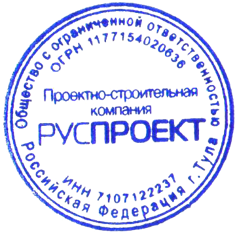 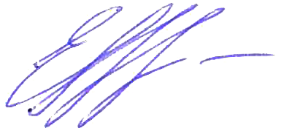 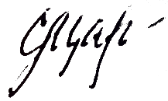 Е.В. ГубановаС.М. ЦараховДолжностьФамилия, инициалыПодписьГАПВед. архитекторВед. архитекторАрхитекторАрхитекторВедущий инженерН. контрольС.М. ЦараховО.Б. ШишоваА.И. ОводковаА.С. ГолубеваА.С. АбрамоваС.В. КазаковИ.В. Кудинова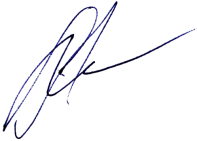 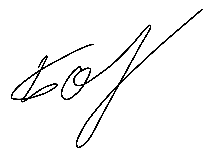 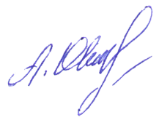 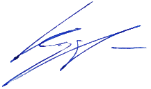 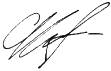 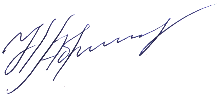 Тип территориальной зоныВиды зонИмя зоныЖилые зоны(Ж)Зона индивидуальной жилой застройкиЖ-1Жилые зоны(Ж)Зона малоэтажной (до 4-х этажей) многоквартирной жилой застройкиЖ-2Жилые зоны(Ж)Зона садово - огородных участков, личных подсобных хозяйствЖ-3Общественно-деловые зоны(ОД)Зона делового, коммерческого и общественного назначения.ОД-1Общественно-деловые зоны(ОД)Зона учебно – образовательного назначенияОД-2Общественно-деловые зоны(ОД)Зона спортивных сооруженийОД-3Общественно-деловые зоны(ОД)Зона учреждений здравоохраненияОД-4Производственные зоны(П)Зона сельскохозяйственных предприятий и коммунально-складских объектовП-1Зона инженерной инфраструктуры(И)Зона инженерной инфраструктурыИ-1Зона транспортной инфраструктуры(Т)Зона транспортаТ-1Зоны сельскохозяйственного использования(СХ)Зона земель сельскохозяйственных угодий и объектов сельхоз назначенийСХ-1Зоны рекреационного назначения(Р)Зона природных территорий с особым режимом использованияР-ОЗоны рекреационного назначения(Р)Зона сельских озеленённых территорий  общего пользованияР-1Зоны рекреационного назначения(Р)Зона отдыхаР-2Зоны специальногоназначения(СН)Зона полигонов ТБО, очистных сооружений и скотомогильниковСН-1Зоны специальногоназначения(СН)Зона кладбищСН-2Зоны специальногоназначения(СН)Зона религиозно – культовых объектовСН-3Зоны специальногоназначения(СН)Зона спецтерриторий и режимных объектовСН-4Зона лесов(Л)Зона лесного фондаЛНаименование вида разрешенного использования земельного участкаОписание вида разрешенного использования земельного участкаОбъекты капитального строительства и иные виды объектовКод вида в соответствии с классификатором видов разрешенного использования земельных участков, утвержденным Приказом Минэкономразвития России от 01.09.2014 N 540Параметры разрешенного использованияОсобые условия реализации регламентаОсновные виды разрешенного использования:Основные виды разрешенного использования:Основные виды разрешенного использования:Основные виды разрешенного использования:Основные виды разрешенного использования:Основные виды разрешенного использования:Для индивидуального жилищного строительстваРазмещение индивидуального жилого дома (дом, пригодный для постоянного проживания, высотой не выше трех надземных этажей);  выращивание плодовых, ягодных, овощных, бахчевых или иных декоративных или сельскохозяйственных культур;размещение индивидуальных гаражей и подсобных сооружений.Индивидуальные жилые дома; индивидуальные гаражи на 1-2 легковых автомобиля; подсобные сооружения (бани, хозяйственные постройки и пр.).2.11. Предельные размеры земельных участковМинимальный размер земельного участка для индивидуального жилищного строительства – 0,10 га.Максимальный размер земельного участка для индивидуального жилищного строительства  – 0,30 га.Минимальный размер земельного участка для ведения личного подсобного хозяйства – 0,10 га.Максимальный размер земельного участка для ведения личного подсобного хозяйства – 0,50 га.Минимальный размер земельного участка для блокированной жилой застройки  – 0,03 га.Максимальный размер земельного участка для блокированной жилой застройки – 0,5 га.2. Минимальные отступы от границ земельных участков.До границы участка расстояния по санитарно-бытовым и зооветеринарным требованиям должны быть не менее:- от индивидуального, блокированного дома – 3 м;- от постройки для содержания скота и птицы – 4 м;- от других построек (бани, автостоянки и др.) – 1 м;- от дворовых туалетов, помойных ям, выгребов, септиков – 4 м;- от стволов деревьев:- высокорослых (высотой свыше 5 м) – 4 м;- среднерослых (высотой 4-5 м) – 2 м;- от кустарника – 1 м.Расстояние от туалета до стен соседнего дома следует принимать не менее 12 м, до источника водоснабжения (колодца) – не менее 25 м.Жилой дом должен отстоять от красной линии улиц не менее чем на 5 м, от красной линии проездов – не менее чем на 3 м. Расстояние от хозяйственных построек до красных линий улиц и проездов должно быть не менее 5 м.В районах индивидуальной застройки жилые дома могут размещаться по красной линии жилых улиц в соответствии со сложившимися местными традициями.Расстояние для прочих зданий - от границ участка - 3 м, от границ участков, примыкающих к территории общего пользования – 5 м.3. Количество этажей или предельная высота зданий, строений, сооружений:-	количество этажей основных построек - не выше 3-х полных этажей. Высота от уровня земли до верха (конька) кровли не более 12м, максимальная высота зданий от уровня земли до верха перекрытия последнего этажа - 9,6 м; -	количество этажей для всех вспомогательных построек  – этажность не более 1 полного этажа, высота от уровня земли до верха плоской кровли не более 4м, до конька скатной кровли не более 7 м.4. Максимальный процент застройки в границах земельного участка - не более 60%При проектировании нового строительства руководствоваться СП55.13330.2011 Дома жилые одноквартирные. (Актуализированная редакция СНиП 31-02-2001), СП 42.13330.2011 (Актуализированная редакция СНиП 2.07.0189* «Градостроительство. Планировка и застройкагородских и сельских поселений») со строительными нормами и правилами, СП, техническими регламентами.Субъекты землепользования вжилых зонах обязаны содержать придомовые территории в порядке и чистоте, сохранять зеленые насаждения, беречь объекты благоустройства.Запрещается складирование дров, строительных материалов, мусора и т.п. на придомовых территориях.Характер ограждения земельных участков рекомендуется принимать следующий:- со стороны улиц и проездов ограждения земельных участков должны быть выдержаны в едином стиле как минимум на протяжении одного квартала с обеих сторон улиц. Максимально допустимая высота ограждений принимается не более 1,8 м, степень светопрозрачности – от 0 до 100 % по всей высоте. - на границе с соседним земельным участком следует устанавливать ограждения, обеспечивающие минимальное затемнение территории соседнего участка. Максимально допустимая высота ограждений принимается не более 1,7 м, степень светопрозрачности – от 50 до 100 % по всей высоте.Для ведения личного подсобного хозяйстваРазмещение жилого дома, не предназначенного для раздела на квартиры (дома, пригодные для постоянного проживания и высотой не выше трех надземных этажей); производство сельскохозяйственной продукции; размещение гаража и иных вспомогательных сооружений;    содержание сельскохозяйственных животных.Индивидуальные жилые дома;  индивидуальные гаражи на 1-2 легковых автомобиля;  подсобные сооружения (бани, хозяйственные постройки и пр.);  сооружения для содержания сельскохозяйственных животных.2.21. Предельные размеры земельных участковМинимальный размер земельного участка для индивидуального жилищного строительства – 0,10 га.Максимальный размер земельного участка для индивидуального жилищного строительства  – 0,30 га.Минимальный размер земельного участка для ведения личного подсобного хозяйства – 0,10 га.Максимальный размер земельного участка для ведения личного подсобного хозяйства – 0,50 га.Минимальный размер земельного участка для блокированной жилой застройки  – 0,03 га.Максимальный размер земельного участка для блокированной жилой застройки – 0,5 га.2. Минимальные отступы от границ земельных участков.До границы участка расстояния по санитарно-бытовым и зооветеринарным требованиям должны быть не менее:- от индивидуального, блокированного дома – 3 м;- от постройки для содержания скота и птицы – 4 м;- от других построек (бани, автостоянки и др.) – 1 м;- от дворовых туалетов, помойных ям, выгребов, септиков – 4 м;- от стволов деревьев:- высокорослых (высотой свыше 5 м) – 4 м;- среднерослых (высотой 4-5 м) – 2 м;- от кустарника – 1 м.Расстояние от туалета до стен соседнего дома следует принимать не менее 12 м, до источника водоснабжения (колодца) – не менее 25 м.Жилой дом должен отстоять от красной линии улиц не менее чем на 5 м, от красной линии проездов – не менее чем на 3 м. Расстояние от хозяйственных построек до красных линий улиц и проездов должно быть не менее 5 м.В районах индивидуальной застройки жилые дома могут размещаться по красной линии жилых улиц в соответствии со сложившимися местными традициями.Расстояние для прочих зданий - от границ участка - 3 м, от границ участков, примыкающих к территории общего пользования – 5 м.3. Количество этажей или предельная высота зданий, строений, сооружений:-	количество этажей основных построек - не выше 3-х полных этажей. Высота от уровня земли до верха (конька) кровли не более 12м, максимальная высота зданий от уровня земли до верха перекрытия последнего этажа - 9,6 м; -	количество этажей для всех вспомогательных построек  – этажность не более 1 полного этажа, высота от уровня земли до верха плоской кровли не более 4м, до конька скатной кровли не более 7 м.4. Максимальный процент застройки в границах земельного участка - не более 60%При проектировании нового строительства руководствоваться СП55.13330.2011 Дома жилые одноквартирные. (Актуализированная редакция СНиП 31-02-2001), СП 42.13330.2011 (Актуализированная редакция СНиП 2.07.0189* «Градостроительство. Планировка и застройкагородских и сельских поселений») со строительными нормами и правилами, СП, техническими регламентами.Субъекты землепользования вжилых зонах обязаны содержать придомовые территории в порядке и чистоте, сохранять зеленые насаждения, беречь объекты благоустройства.Запрещается складирование дров, строительных материалов, мусора и т.п. на придомовых территориях.Характер ограждения земельных участков рекомендуется принимать следующий:- со стороны улиц и проездов ограждения земельных участков должны быть выдержаны в едином стиле как минимум на протяжении одного квартала с обеих сторон улиц. Максимально допустимая высота ограждений принимается не более 1,8 м, степень светопрозрачности – от 0 до 100 % по всей высоте. - на границе с соседним земельным участком следует устанавливать ограждения, обеспечивающие минимальное затемнение территории соседнего участка. Максимально допустимая высота ограждений принимается не более 1,7 м, степень светопрозрачности – от 50 до 100 % по всей высоте.Блокированная жилая застройкаРазмещение жилого дома, не предназначенного для раздела на квартиры, имеющего одну или несколько общих стен с соседними жилыми домами (количеством этажей не более чем три, при общем количестве совмещенных домов не более десяти и каждый из которых предназначен для проживания одной семьи, имеет общую стену (общие стены) без проемов с соседним блоком или соседними блоками, расположен на отдельном земельном участке и имеет выход на территорию общего пользования (жилые дома блокированной застройки); разведение декоративных и плодовых деревьев, овощных и ягодных культур; размещение индивидуальных гаражей и иных вспомогательных сооружений; обустройство спортивных и детских площадок, площадок отдыха.Индивидуальные блокированные жилые дома; объекты хранения автотранспорта; подсобные сооружения (бани, хозяйственные постройки и пр.); спортивные и детские площадки; площадки отдыха.2.31. Предельные размеры земельных участковМинимальный размер земельного участка для индивидуального жилищного строительства – 0,10 га.Максимальный размер земельного участка для индивидуального жилищного строительства  – 0,30 га.Минимальный размер земельного участка для ведения личного подсобного хозяйства – 0,10 га.Максимальный размер земельного участка для ведения личного подсобного хозяйства – 0,50 га.Минимальный размер земельного участка для блокированной жилой застройки  – 0,03 га.Максимальный размер земельного участка для блокированной жилой застройки – 0,5 га.2. Минимальные отступы от границ земельных участков.До границы участка расстояния по санитарно-бытовым и зооветеринарным требованиям должны быть не менее:- от индивидуального, блокированного дома – 3 м;- от постройки для содержания скота и птицы – 4 м;- от других построек (бани, автостоянки и др.) – 1 м;- от дворовых туалетов, помойных ям, выгребов, септиков – 4 м;- от стволов деревьев:- высокорослых (высотой свыше 5 м) – 4 м;- среднерослых (высотой 4-5 м) – 2 м;- от кустарника – 1 м.Расстояние от туалета до стен соседнего дома следует принимать не менее 12 м, до источника водоснабжения (колодца) – не менее 25 м.Жилой дом должен отстоять от красной линии улиц не менее чем на 5 м, от красной линии проездов – не менее чем на 3 м. Расстояние от хозяйственных построек до красных линий улиц и проездов должно быть не менее 5 м.В районах индивидуальной застройки жилые дома могут размещаться по красной линии жилых улиц в соответствии со сложившимися местными традициями.Расстояние для прочих зданий - от границ участка - 3 м, от границ участков, примыкающих к территории общего пользования – 5 м.3. Количество этажей или предельная высота зданий, строений, сооружений:-	количество этажей основных построек - не выше 3-х полных этажей. Высота от уровня земли до верха (конька) кровли не более 12м, максимальная высота зданий от уровня земли до верха перекрытия последнего этажа - 9,6 м; -	количество этажей для всех вспомогательных построек  – этажность не более 1 полного этажа, высота от уровня земли до верха плоской кровли не более 4м, до конька скатной кровли не более 7 м.4. Максимальный процент застройки в границах земельного участка - не более 60%При проектировании нового строительства руководствоваться СП55.13330.2011 Дома жилые одноквартирные. (Актуализированная редакция СНиП 31-02-2001), СП 42.13330.2011 (Актуализированная редакция СНиП 2.07.0189* «Градостроительство. Планировка и застройкагородских и сельских поселений») со строительными нормами и правилами, СП, техническими регламентами.Субъекты землепользования вжилых зонах обязаны содержать придомовые территории в порядке и чистоте, сохранять зеленые насаждения, беречь объекты благоустройства.Запрещается складирование дров, строительных материалов, мусора и т.п. на придомовых территориях.Характер ограждения земельных участков рекомендуется принимать следующий:- со стороны улиц и проездов ограждения земельных участков должны быть выдержаны в едином стиле как минимум на протяжении одного квартала с обеих сторон улиц. Максимально допустимая высота ограждений принимается не более 1,8 м, степень светопрозрачности – от 0 до 100 % по всей высоте. - на границе с соседним земельным участком следует устанавливать ограждения, обеспечивающие минимальное затемнение территории соседнего участка. Максимально допустимая высота ограждений принимается не более 1,7 м, степень светопрозрачности – от 50 до 100 % по всей высоте.Вспомогательные виды разрешенного использования:Вспомогательные виды разрешенного использования:Вспомогательные виды разрешенного использования:Вспомогательные виды разрешенного использования:Вспомогательные виды разрешенного использования:Вспомогательные виды разрешенного использования:Земельные участки(территории) общегопользованияРазмещение объектов улично-дорожной сети,автомобильных дорог и пешеходных тротуаров в границах населенных пунктов, пешеходных переходов,  скверов, бульваров, площадей, проездов, малых архитектурныхформ благоустройстваДетские площадки; площадки для отдыха, спортивных занятий. Пешеходные тротуары; пешеходные переходы; дороги. Парк; сквер; водоем.12.01. Предельные размеры земельных участков не устанавливаются.2. Минимальный отступ от границ земельного участка не устанавливается.3. Предельное количество этажей, предельная высота зданий, строений, сооружений не устанавливается.4. Максимальный процент застройки не устанавливается-Коммунальное обслуживаниеРазмещение объектов капитального строительства в целях обеспечения физических и юридических лиц коммунальными услугами, в частности: поставки воды, тепла, электричества, газа, предоставления услуг связи, отвода канализационных стоков, очистки и уборки объектов недвижимостиКотельные, водозаборы, очистные сооружения, насосные станции, водопроводы, линии электропередач, трансформаторные подстанции, газопроводы, линии связи, телефонные станции, канализация, жилищно-эксплуатационные организации (административное здание), индивидуальные резервуары для хранения воды, скважины для забора воды, индивидуальные колодцы, надворные туалеты.3.11. Предельные размеры земельных участков не устанавливаются.2. Максимальное количество этажей- 1.3. Предельное количество этажей, пре-дельная высота зданий, строений, сооружений не устанавливается.4. Максимальный процент застройки не устанавливаетсяИные параметры:Площадь земельных участков принимать при проектировании объектов в соответствии с требованиями к размещению таких объектов в жилой зоне.Строительство осуществлять в соответствии с СП 42.13330.2011 (Актуализированная редакция СНиП 2.07.0189* «Градостроительство. Планировка и застройка городских и сельских поселений»), со строительными нормами и правилами, техническими регламентами.Ведение огородничестваОсуществление деятельности, связанной с выращиванием ягодных, овощных, бахчевых или иных сельскохозяйственных культур и картофеля; размещение некапитального жилого строения и хозяйственных строений и сооружений, предназначенных для хранения сельскохозяйственных орудий труда и выращенной сельскохозяйственной продукцииНекапитальное жилое строение; подсобные сооружения.13.11.Минимальный размер земельного участка – 0,04 га.Максимальный размер земельного участка – 0,5 га.2. Минимальный отступ от границ земельного участка не устанавливается.3. Предельное количество этажей, предельная высота зданий, строений, сооружений не устанавливается.4. Максимальный процент застройки не устанавливаетсяИные параметры:Высота ограждения (забора) не должна превышать 1,8 метра.Минимальный отступ от границ смежного земельного участка до хозяйственных построек, строений, сооружений вспомогательного использования –1 м.Запрещается размещение объектов капитального строительства.Религиозное использование Размещение объектов капитального строительства, предназначенных для отправления религиозных обрядов (церкви, соборы, храмы, часовни, монастыри, мечети, молельные дома); размещение объектов капитального строительства, предназначенных для постоянного местонахождения духовных лиц, паломников и послушников в связи с осуществлением ими религиозной службы, а также для осуществления благотворительной и религиозной образовательной деятельности (монастыри, скиты, воскресные школы, семинарии, духовные училища)Объекты религиозногоназначения3.71.Минимальный размер земельного участка – 0,01 га.Максимальный размер земельного участка – 1,0 га.2.Минимальный отступ от границ земельного участка не устанавливается.3. Максимальная высота зданий, строений, сооружений – 25 м.4. Максимальный процент застройки не устанавливается.Иные параметры:На территории земельного участка должны предусматриваться:Минимальный процент озеленения земельного участка – 20%. Допускаетсякомпенсация озелененных территорийза границами земельного участка со стороны основной улицы, но не более чем на 50%.Высота ограждения (забора) не должнапревышать 1,8 метра.Строительство осуществлять в соответствии с СП 42.13330.2011 (Актуализированная редакция СНиП 2.07.0189* «Градостроительство. Планировка и застройка городских и сельских поселений»), со строительными нормами и правилами, техническими регламентами.Условно разрешенные виды использования:Условно разрешенные виды использования:Условно разрешенные виды использования:Условно разрешенные виды использования:Условно разрешенные виды использования:Условно разрешенные виды использования:МагазиныРазмещение объектов, предназначенных для продажи товаров, торговая площадь которых составляет до 5000 кв. мПредприятия розничнойи мелкооптовой торговли.Предприятия мелкорозничной торговли вовременных сооружениях(киоски, павильоны, палатки).4.41. Минимальный размер земельного участка 100 кв. м. Максимальный размерземельного участка 0,1 га.Минимальный размер фронтальной стороны земельного участка 12 м.Минимальный размер земельного участка для существующих объектов в целях оформления прав на земельный участок впорядке, установленном статьей 39.20 Земельного кодекса РФ -  не регламентируется.2. Минимальный отступ от границ земельного участка - 3 м.3. Максимальное количество этажей- 2.Максимальная высота зданий, строений, сооружений –10 м.4. Максимальный процент застройки - 30.Иные параметры:Минимальный процент озеленения – 10.Минимальное количество парковочных мест - 3.Максимальная высота оград – 1,5 м.Строительство осуществлять в соответствии с СП 42.13330.2011 (Актуализированная редакция СНиП 2.07.0189* «Градостроительство. Планировка и застройка городских и сельских поселений»), со строительными нормами и правилами, техническими регламентами.Здравоохранение Размещение объектов капитального строительства, предназначенных для оказаниягражданам медицинской помощиАптеки, молочные кухнии раздаточные пункты, амбулаторно-поликлинические отделения3.41.Минимальная площадь земельных участков – 0,01 га.2. Минимальный отступ от границ земельного участка не устанавливается.3. Предельное количество этажей, предельная высота зданий, строений, сооружений не устанавливается.4. Максимальный процент застройки не устанавливаетсяИные параметры:Минимальный процент озеленения – 10%.Строительство осуществлять в соответствии с СП 42.13330.2011 (Актуализированная редакция СНиП 2.07.0189* «Градостроительство. Планировка и застройка городских и сельских поселений»), со строительными нормами и правилами, техническими регламентами.Бытовое обслуживаниеРазмещение объектов капитального строительства, предназначенных для оказания населению или организациям бытовых услугМастерские мелкого ремонта, ателье, гостиницы, парикмахерские, прачечные, химчистки, иные 	объекты для занятий индивидуальной трудовой деятельностью. Объекты гаражного назначения - размещение отдельно стоящих и пристроенных гаражей для хранения личного автотранспорта граждан.3.31.Минимальные размеры земельного участка 0,01 га. Максимальные размеры земельного участка 0,09 га.Для размещения объектов гаражного назначенияМинимальный – 23 кв.м.Максимальный – 40 кв.м.2. Минимальный отступ от границ земельного участка не устанавливается.3. Максимальное количество этажей для пристроенных объектов капитального строительства – 1.Для иных объектов капитального строительства предельное количество этажей, предельная высота не устанавливается.4. Максимальный процент застройки не устанавливается.Иные параметры:Общая площадь помещений – до 100 кв.м.;Для объектов общественного питания – вместимость – не более 25 мест.Размещение объектов допускается без нарушения принципов добрососедства. Строительство осуществлять в соответствии с СП 42.13330.2011 (Актуализированная редакция СНиП 2.07.0189* «Градостроительство. Планировка и застройка городских и сельских поселений»), со строительными нормами и правилами, техническими регламентами.Наименование вида разрешенного использования земельного участкаОписание вида разрешенного использования земельного участкаОбъекты капитального строительства и иные виды объектовКод вида в соответствии с классификатором видов разрешенного использования земельных участков, утвержденным Приказом Минэкономразвития России от 01.09.2014 N 540Параметры разрешенного использованияОсобые условия реализации регламентаОсновные виды разрешенного использования:Основные виды разрешенного использования:Основные виды разрешенного использования:Основные виды разрешенного использования:Основные виды разрешенного использования:Основные виды разрешенного использования:Малоэтажная многоквартирная жилая застройкаРазмещение малоэтажного многоквартирного жилого дома (дом, пригодный для постоянного проживания, высотой до 4 этажей, включая мансардный); разведение декоративных и плодовых деревьев, овощных и ягодных культур; размещение индивидуальных гаражей и иных вспомогательных сооружений; обустройство спортивных и детских площадок, площадок отдыха; размещение объектов обслуживания жилой застройки во встроенных, пристроенных и встроенно-пристроенных помещениях малоэтажного многоквартирного дома, если общая площадь таких помещений в малоэтажном многоквартирном доме не составляет более 15% общей площади помещений домаМалоэтажные многоквартирные жилыедома. Объекты хранения автотранспорта. Подсобные сооружения. Спортивные и детские площадки. Площадки отдыха. Встроенные объекты общественного питания, торговли, бытового обслуживания населения, размещаемые в нежилых помещениях жилых многоквартирных домов до 3-го этажа.2.1.11.Минимальные размеры земельного участка не подлежат ограничению. Максимальные размеры земельного участка не подлежат ограничению.2. Минимальный отступ от границ земельного участка – 3 м.3.Максимальное количество этажей – 3.Максимальная высота от уровня земли:- до верха плоской кровли – 10м;- до конька скатной кровли –15 м.4. Максимальный процент застройки не устанавливается.Иные параметры:Минимальный процент озеленения – 20%, при новом строительстве.Ограждения с целью минимального затенения территории соседних земельныхучастков должны быть сетчатые или решетчатые высотой не более 1,8 м.Придомовые площадки:- для игр детей дошкольного и младшего возраста расстояние от площадок до окон - 12 м.- для отдыха взрослого населения расстояние от площадок до окон - 10 м.- для занятий физкультурой расстояние от площадок до окон - не менее 10 мЖилые малоэтажные дома с квартирами в первых этажах следует располагать, как правило, с отступом от красных линий. По красной линии допускается размещать жилыездания с встроенными в первые этажи или пристроенными помещениями общественного назначения, а на жилых улицах в условиях реконструкции сложившейся застройки - и жилые здания с квартирами в первых этажах.Субъекты землепользования вжилых зонах обязаны содержать придомовые территории в порядке и чистоте, сохранять зеленые насаждения, беречь объекты благоустройства.Запрещается складирование дров, строительных материалов, мусора и т.п. на придомовых территориях.Вспомогательные виды разрешенного использования:Вспомогательные виды разрешенного использования:Вспомогательные виды разрешенного использования:Вспомогательные виды разрешенного использования:Вспомогательные виды разрешенного использования:Вспомогательные виды разрешенного использования:Земельные участки(территории) общегопользованияРазмещение объектов улично-дорожной сети,автомобильных дорог и пешеходных тротуаров в границах населенных пунктов, пешеходных переходов,  скверов, бульваров, площадей, проездов, малых архитектурныхформ благоустройстваДетские площадки; площадки для отдыха, спортивных занятий. Пешеходные тротуары; пешеходные переходы; дороги. Парк; сквер; водоем. Бесплатные (гостевые) стоянки для временного хранения автомобилей. Площадки для выгула собак и хозяйственных целей.12.01. Предельные размеры земельных участков не устанавливаются.2. Минимальный отступ от границ земельного участка не устанавливается.3. Предельное количество этажей, предельная высота зданий, строений, сооружений не устанавливается.4. Максимальный процент застройки не устанавливается-МагазиныРазмещение объектов, предназначенных для продажи товаров, торговая площадь которых составляет до 5000 кв. мПредприятия розничнойи мелкооптовой торговли.Предприятия мелкорозничной торговли вовременных сооружениях(киоски, павильоны, палатки).4.41. Минимальный размер земельного участка 100 кв. м. Максимальный размерземельного участка 0,1 га.Минимальный размер фронтальной стороны земельного участка 12 м.Минимальный размер земельного участка для существующих объектов в целях оформления прав на земельный участок впорядке, установленном статьей 39.20 Земельного кодекса РФ -  не регламентируется.2. Минимальный отступ от границ земельного участка - 3 м.3. Максимальное количество этажей- 2.Максимальная высота зданий, строений, сооружений –10 м.4. Максимальный процент застройки - 30.Иные параметры:Минимальный процент озеленения – 10.Минимальное количество парковочных мест - 3.Максимальная высота оград – 1,5 м.Строительство осуществлять в соответствии с СП 42.13330.2011 (Актуализированная редакция СНиП 2.07.0189* «Градостроительство. Планировка и застройка городских и сельских поселений»), со строительными нормами и правилами, техническими регламентами.Коммунальное обслуживаниеРазмещение объектов капитального строительства в целях обеспечения физических и юридических лиц коммунальными услугами, в частности: поставки воды, тепла, электричества, газа, предоставления услуг связи, отвода канализационных стоков, очистки и уборки объектов недвижимостиКотельные, водозаборы, очистные сооружения, насосные станции, водопроводы, линии электропередач, трансформаторные подстанции, газопроводы, линии связи, телефонные станции, канализация, жилищно-эксплуатационные организации (административное здание).3.11. Предельные размеры земельных участков не устанавливаются.2. Максимальное количество этажей- 1.3. Предельное количество этажей, пре-дельная высота зданий, строений, сооружений не устанавливается.4. Максимальный процент застройки не устанавливаетсяИные параметры:Площадь земельных участков принимать при проектировании объектов в соответствии с требованиями к размещению таких объектов в жилой зоне.Строительство осуществлять в соответствии с СП 42.13330.2011 (Актуализированная редакция СНиП 2.07.0189* «Градостроительство. Планировка и застройка городских и сельских поселений»), со строительными нормами и правилами, техническими регламентами.Бытовое обслуживаниеРазмещение объектов капитального строительства, предназначенных для оказания населению или организациям бытовых услугМастерские мелкого ремонта, ателье, парикмахерские, прачечные, химчистки, иные 	объекты для занятий индивидуальной трудовой деятельностью. Объекты гаражного назначения - размещение отдельно стоящих и пристроенных гаражей для хранения личного автотранспорта граждан.3.31.Минимальные размеры земельного участка 0,01 га. Максимальные размеры земельного участка 0,09 га.Для размещения объектов гаражного назначенияМинимальный – 23 кв.м.Максимальный – 40 кв.м.2. Минимальный отступ от границ земельного участка не устанавливается.3. Максимальное количество этажей для пристроенных объектов капитального строительства – 1.Для иных объектов капитального строительства предельное количество этажей, предельная высота не устанавливается.4. Максимальный процент застройки не устанавливается.Иные параметры:Общая площадь помещений – до 100 кв.м.;Для объектов общественного питания – вместимость – не более 25 мест.Размещение объектов допускается без нарушения принципов добрососедства. Строительство осуществлять в соответствии с СП 42.13330.2011 (Актуализированная редакция СНиП 2.07.0189* «Градостроительство. Планировка и застройка городских и сельских поселений»), со строительными нормами и правилами, техническими регламентами.Условно разрешенные виды использования:Условно разрешенные виды использования:Условно разрешенные виды использования:Условно разрешенные виды использования:Условно разрешенные виды использования:Условно разрешенные виды использования:Блокированная жилая застройкаРазмещение жилого дома, не предназначенного для раздела на квартиры, имеющего одну или несколько общих стен с соседними жилыми домами (количеством этажей не более чем три, при общем количестве совмещенных домов не более десяти и каждый из которых предназначен для проживания одной семьи, имеет общую стену (общие стены) без проемов с соседним блоком или соседними блоками, расположен на отдельном земельном участке и имеет выход на территорию общего пользования (жилые дома блокированной застройки); разведение декоративных и плодовых деревьев, овощных и ягодных культур; размещение индивидуальных гаражей и иных вспомогательных сооружений; обустройство спортивных и детских площадок, площадок отдыха.Одноквартирные блокированные жилые дома от 1 до 3 этажей (включая мансардный этаж) с придомовыми участками; подсобные сооружения (бани, хозяйственные постройки и пр.).2.31. Предельные размеры земельных участковМинимальный размер земельного участка для блокированной жилой застройки  – 0,03 га.Максимальный размер земельного участка для блокированной жилой застройки – 0,5 га.2. Минимальные отступы от границ земельных участков.До границы участка расстояния по санитарно-бытовым и зооветеринарным требованиям должны быть не менее:- от индивидуального, блокированного дома – 3 м;- от постройки для содержания скота и птицы – 4 м;- от других построек (бани, автостоянки и др.) – 1 м;- от дворовых туалетов, помойных ям, выгребов, септиков – 4 м;- от стволов деревьев:- высокорослых (высотой свыше 5 м) – 4 м;- среднерослых (высотой 4-5 м) – 2 м;- от кустарника – 1 м.Расстояние от туалета до стен соседнего дома следует принимать не менее 12 м, до источника водоснабжения (колодца) – не менее 25 м.Жилой дом должен отстоять от красной линии улиц не менее чем на 5 м, от красной линии проездов – не менее чем на 3 м. Расстояние от хозяйственных построек до красных линий улиц и проездов должно быть не менее 5 м.Расстояние для прочих зданий - от границ участка - 3 м, от границ участков, примыкающих к территории общего пользования – 5 м.3. Количество этажей или предельная высота зданий, строений, сооружений:-	количество этажей основных построек - не выше 3-х полных этажей. Высота от уровня земли до верха (конька) кровли не более 12м, максимальная высота зданий от уровня земли до верха перекрытия последнего этажа - 9,6 м; -	количество этажей для всех вспомогательных построек  – этажность не более 1 полного этажа, высота от уровня земли до верха плоской кровли не более 4м, до конька скатной кровли не более 7 м.4. Максимальный процент застройки в границах земельного участка - не более 60%Субъекты землепользования вжилых зонах обязаны содержать придомовые территории в порядке и чистоте, сохранять зеленые насаждения, беречь объекты благоустройства.Запрещается складирование дров, строительных материалов, мусора и т.п. на придомовых территориях.Характер ограждения земельных участков рекомендуется принимать следующий:- со стороны улиц и проездов ограждения земельных участков должны быть выдержаны в едином стиле как минимум на протяжении одного квартала с обеих сторон улиц. Максимально допустимая высота ограждений принимается не более 1,8 м, степень светопрозрачности – от 0 до 100 % по всей высоте. - на границе с соседним земельным участком следует устанавливать ограждения, обеспечивающие минимальное затемнение территории соседнего участка. Максимально допустимая высота ограждений принимается не более 1,7 м, степень светопрозрачности – от 50 до 100 % по всей высоте.Для индивидуального жилищного строительстваРазмещение индивидуального жилого дома (дом, пригодный для постоянного проживания, высотой не выше трех надземных этажей);  выращивание плодовых, ягодных, овощных, бахчевых или иных декоративных или сельскохозяйственных культур;размещение индивидуальных гаражей и подсобных сооружений.Отдельно стоящие жилые дома на одну семью от 1 до 3 этажей (включая мансардный этаж) с придомовыми участками; индивидуальные гаражи на 1-2 легковых автомобиля; подсобные сооружения (бани, хозяйственные постройки и пр.).2.11. Предельные размеры земельных участковМинимальный размер земельного участка для индивидуального жилищного строительства – 0,10 га.Максимальный размер земельного участка для индивидуального жилищного строительства  – 0,30 га.2. Минимальные отступы от границ земельных участков.До границы участка расстояния по санитарно-бытовым и зооветеринарным требованиям должны быть не менее:- от индивидуального, блокированного дома – 3 м;- от постройки для содержания скота и птицы – 4 м;- от других построек (бани, автостоянки и др.) – 1 м;- от дворовых туалетов, помойных ям, выгребов, септиков – 4 м;- от стволов деревьев:- высокорослых (высотой свыше 5 м) – 4 м;- среднерослых (высотой 4-5 м) – 2 м;- от кустарника – 1 м.Расстояние от туалета до стен соседнего дома следует принимать не менее 12 м, до источника водоснабжения (колодца) – не менее 25 м.Жилой дом должен отстоять от красной линии улиц не менее чем на 5 м, от красной линии проездов – не менее чем на 3 м. Расстояние от хозяйственных построек до красных линий улиц и проездов должно быть не менее 5 м.Жилые дома могут размещаться по красной линии жилых улиц в соответствии со сложившимися местными традициями.Расстояние для прочих зданий - от границ участка - 3 м, от границ участков, примыкающих к территории общего пользования – 5 м.3. Количество этажей или предельная высота зданий, строений, сооружений:-	количество этажей основных построек - не выше 3-х полных этажей. Высота от уровня земли до верха (конька) кровли не более 12м, максимальная высота зданий от уровня земли до верха перекрытия последнего этажа - 9,6 м; -	количество этажей для всех вспомогательных построек  – этажность не более 1 полного этажа, высота от уровня земли до верха плоской кровли не более 4м, до конька скатной кровли не более 7 м.4. Максимальный процент застройки в границах земельного участка - не более 60%При проектировании нового строительства руководствоваться СП55.13330.2011 Дома жилые одноквартирные. (Актуализированная редакция СНиП 31-02-2001), СП 42.13330.2011 (Актуализированная редакция СНиП 2.07.0189* «Градостроительство. Планировка и застройкагородских и сельских поселений») со строительными нормами и правилами, СП, техническими регламентами.Субъекты землепользования вжилых зонах обязаны содержать придомовые территории в порядке и чистоте, сохранять зеленые насаждения, беречь объекты благоустройства.Запрещается складирование дров, строительных материалов, мусора и т.п. на придомовых территориях.Характер ограждения земельных участков рекомендуется принимать следующий:- со стороны улиц и проездов ограждения земельных участков должны быть выдержаны в едином стиле как минимум на протяжении одного квартала с обеих сторон улиц. Максимально допустимая высота ограждений принимается не более 1,8 м, степень светопрозрачности – от 0 до 100 % по всей высоте. - на границе с соседним земельным участком следует устанавливать ограждения, обеспечивающие минимальное затемнение территории соседнего участка. Максимально допустимая высота ограждений принимается не более 1,7 м, степень светопрозрачности – от 50 до 100 % по всей высоте.Здравоохранение Размещение объектов капитального строительства, предназначенных для оказаниягражданам медицинской помощиАптеки, молочные кухнии раздаточные пункты, амбулаторно-поликлинические отделения3.41.Минимальная площадь земельных участков – 0,01 га.2. Минимальный отступ от границ земельного участка не устанавливается.3. Предельное количество этажей, предельная высота зданий, строений, сооружений не устанавливается.4. Максимальный процент застройки не устанавливаетсяИные параметры:Минимальный процент озеленения – 10%.Строительство осуществлять в соответствии с СП 42.13330.2011 (Актуализированная редакция СНиП 2.07.0189* «Градостроительство. Планировка и застройка городских и сельских поселений»), со строительными нормами и правилами, техническими регламентами.Бытовое обслуживаниеРазмещение объектов капитального строительства, предназначенных для оказания населению или организациям бытовых услугМастерские общественного назначения во встроенных и пристроенных к дому помещениях на придомовых участках, связанные с индивидуальной деятельностью владельца. Банно-оздоровительные комплексы. Парковки перед объектами обслуживания. Общественные туалеты.3.31. Предельные размеры земельных участков не устанавливаются.2. Минимальный отступ от границ земельного участка не устанавливается.3. Предельное количество этажей, предельная высота зданий, строений, сооружений не устанавливается.4. Максимальный процент застройки не устанавливаетсяРазмещение объектов допускается без нарушения принципов добрососедства. Строительство осуществлять в соответствии с СП 42.13330.2011 (Актуализированная редакция СНиП 2.07.0189* «Градостроительство. Планировка и застройка городских и сельских поселений»), со строительными нормами и правилами, техническими регламентами.Общественное питаниеРазмещение объектов капитального строительства вцелях устройства мест общественного питания (рестораны, кафе, столовые, закусочные, бары)Объекты общественногопитания4.61.Максимальный размер земельного участка – 200 кв.м., минимальный 100 кв.м.Минимальный размер земельногоучастка для существующих объектов в целях оформления прав на земельный участок в порядке, установленном статьей 39.20 Земельного кодекса РФ, не регламентируется.2. Минимальный отступ от границ земельного участка не устанавливается.3. Максимальная высота зданий,строений, сооружений - 12 м.4.Максимальный процент застройки – 80.Иные параметры:Минимальный процент озеленения земельного участка – 20%.Допускается компенсация озелененных территорий за границамиземельного участка со стороныосновной улицы, но не более чемна 50%.Строительство осуществлять в соответствии с СП 42.13330.2011 (Актуализированная редакция СНиП 2.07.0189* «Градостроительство. Планировка и застройка городских и сельских поселений»), со строительными нормами и правилами, техническими регламентами.Гостиничное обслуживаниеРазмещение гостиниц, а также иных зданий, используемых с целью извлечения предпринимательской выгоды из предоставления жилого помещения для временного проживания в нихГостиницы, объектывременного проживания4.71.Минимальная площадь земельного участка 0,05 га.2. Минимальный отступ от границ земельного участка не устанавливается.3. Предельное количество этажей, предельная высота зданий, строений, сооружений не устанавливается.4. Максимальный процент застройки – 70 %.Иные параметры:Минимальный процент озеленения – 10 %.Строительство осуществлять в соответствии с СП 42.13330.2011 (Актуализированная редакция СНиП 2.07.0189* «Градостроительство. Планировка и застройка городских и сельских поселений»), со строительными нормами и правилами, техническими регламентами.Наименование вида разрешенного использования земельного участкаОписание вида разрешенного использования земельного участкаОбъекты капитального строительства и иные виды объектовКод вида в соответствии с классификатором видов разрешенного использования земельных участков, утвержденным Приказом Минэкономразвития России от 01.09.2014 N 540Параметры разрешенного использованияОсобые условия реализации регламентаОсновные виды разрешенного использования:Основные виды разрешенного использования:Основные виды разрешенного использования:Основные виды разрешенного использования:Основные виды разрешенного использования:Основные виды разрешенного использования:Ведение огородничестваОсуществление деятельности, связанной с выращиванием ягодных, овощных, бахчевых или иных сельскохозяйственных культур и картофеля; размещение некапитального жилого строения и хозяйственных строений и сооружений, предназначенных для хранения сельскохозяйственных орудий труда и выращенной сельскохозяйственной продукцииНекапитальное жилое строение; подсобные сооружения.13.11.Минимальный размер земельного участка – 0,04 га.Максимальный размер земельного участка – 0,5 га.2. Минимальный отступ от границ земельного участка не устанавливается.3. Предельное количество этажей, предельная высота зданий, строений, сооружений не устанавливается.4. Максимальный процент застройки не устанавливаетсяИные параметры:Высота ограждения (забора) не должна превышать 1,8 метра.Минимальный отступ от границ смежного земельного участка до хозяйственных построек, строений, сооружений вспомогательного использования –1 м.Запрещается размещение объектов капитального строительства.Ведение садоводстваОсуществление деятельности, связанной с выращиванием плодовых, ягодных, овощных, бахчевых или иных сельскохозяйственных культур и картофеля; размещение садового дома, предназначенного для отдыха и не подлежащего разделу на квартиры; размещение хозяйственных строений и сооруженийСадовый дом.Хозяйственные строения исооружения (мастерские, сараи, теплицы, бани и др.).Строения для занятий индивидуальной трудовой деятельностью (без нарушения принципов добрососедства).Индивидуальные гаражи на участке или парковки.13.21.Минимальная площадь земельного участка – 0,04 га,.Минимальная длина стороны земельного участка по уличномуфронту – 10 м.Минимальная ширина/ глубина –10 м.2. Минимальный отступ от границ земельного участка:- до основного строения – 3 м;- до хозяйственных и прочих строений – 1 м.3. Максимальное количество этажей - 2. Максимальная высотаздания до конька –12 м;4.Максимальный процент застройки земельного участка – 20 %.Иные параметры:Минимальный процент озеленения – 20%.Максимальная высота оград – 1,5м, ограждения между участкамидолжны устраиваться из прозрачных или не затеняющих материалов.-Ведение дачного хозяйства Размещение жилого дачного дома (не предназначенного для раздела на квартиры, пригодного для отдыха и проживания, высотой не выше трех надземных этажей); осуществление деятельности, связанной с выращиванием плодовых, ягодных, овощных, бахчевых или иных сельскохозяйственных культур и картофеля;размещение хозяйственных строений и сооруженийЖилой дачный дом.Хозяйственные строения иСооружения (мастерские, сараи, теплицы, бани и др.).Строения для занятий индивидуальной трудовой деятельностью (без нарушения принципов добрососедства).Индивидуальные гаражи на участке или парковки.13.31.Минимальная площадь земельного участка – 0,04 га,.Минимальная длина стороны земельного участка по уличномуфронту – 10 м.Минимальная ширина/ глубина –10 м.2. Минимальный отступ от границ земельного участка:- до основного строения – 3 м;- до хозяйственных и прочих строений – 1 м.3. Максимальное количество этажей - 2. Максимальная высотаздания до конька –12 м;4.Максимальный процент застройки земельного участка – 20 %.Иные параметры:Минимальный процент озеленения – 20%.Максимальная высота оград – 1,5м, ограждения между участкамидолжны устраиваться из прозрачных или не затеняющих материалов.-Вспомогательные виды разрешенного использования:Вспомогательные виды разрешенного использования:Вспомогательные виды разрешенного использования:Вспомогательные виды разрешенного использования:Вспомогательные виды разрешенного использования:Вспомогательные виды разрешенного использования:Коммунальное обслуживаниеРазмещение объектов капитального строительства в целях обеспечения физических и юридических лиц коммунальными услугами, в частности: поставки воды, тепла, электричества, газа, предоставления услуг связи, отвода канализационных стоков, очистки и уборки объектов недвижимостиВодозаборы, насосные станции, водопроводы, линии электропередач, трансформаторные подстанции, газопроводы, линии связи, телефонные станции, канализация,, емкости для хранения воды на индивидуальном участке,общественные резервуары для хранения воды, помещения для охраны индивидуальных садов,площадки для мусоросборников,противопожарные водоемы, лесозащитные полосы.3.11. Предельные размеры земельных участков не устанавливаются.2. Максимальное количество этажей- 1.3. Предельное количество этажей, пре-дельная высота зданий, строений, сооружений не устанавливается.4. Максимальный процент застройки не устанавливаетсяИные параметры:Площадь земельных участков принимать при проектировании объектов в соответствии с требованиями к размещению таких объектов в жилой зоне.Строительство осуществлять в соответствии с СП 42.13330.2011 (Актуализированная редакция СНиП 2.07.0189* «Градостроительство. Планировка и застройка городских и сельских поселений»), со строительными нормами и правилами, техническими регламентами.Условно разрешенные виды использования:Условно разрешенные виды использования:Условно разрешенные виды использования:Условно разрешенные виды использования:Условно разрешенные виды использования:Условно разрешенные виды использования:Земельные участки(территории) общегопользованияРазмещение объектов улично-дорожной сети.Детские площадки; площадки для отдыха, спортивных занятий. Физкультурно-оздоровительные сооружения.Открытые гостевые автостоянки.12.01. Предельные размеры земельных участков не устанавливаются.2. Минимальный отступ от границ земельного участка не устанавливается.3. Предельное количество этажей, предельная высота зданий, строений, сооружений не устанавливается.4. Максимальный процент застройки не устанавливается-МагазиныРазмещение объектов, предназначенных для продажи товаров, торговая площадь которых составляет до 5000 кв. мМагазины, киоски, лоточная торговля, временные (сезонные) объекты обслуживания населения4.41. Минимальный размер земельного участка 100 кв. м. Максимальный размерземельного участка 0,1 га.Минимальный размер фронтальной стороны земельного участка 12 м.Минимальный размер земельного участка для существующих объектов в целях оформления прав на земельный участок впорядке, установленном статьей 39.20 Земельного кодекса РФ -  не регламентируется.2. Минимальный отступ от границ земельного участка - 3 м.3. Максимальное количество этажей- 2.Максимальная высота зданий, строений, сооружений –10 м.4. Максимальный процент застройки - 30.Иные параметры:Минимальный процент озеленения – 10.Минимальное количество парковочных мест - 3.Максимальная высота оград – 1,5 м.Строительство осуществлять в соответствии с СП 42.13330.2011 (Актуализированная редакция СНиП 2.07.0189* «Градостроительство. Планировка и застройка городских и сельских поселений»), со строительными нормами и правилами, техническими регламентами.Бытовое обслуживаниеРазмещение объектов капитального строительства, предназначенных для оказания населению или организациям бытовых услугКоллективные овощехранилища. Постройки для содержания мелких домашних животных. Ветлечебницы без содержания животных.3.31. Предельные размеры земельных участков не устанавливаются.2. Минимальный отступ от границ земельного участка не устанавливается.3. Предельное количество этажей, предельная высота зданий, строений, сооружений не устанавливается.4. Максимальный процент застройки не устанавливаетсяРазмещение объектов допускается без нарушения принципов добрососедства. Строительство осуществлять в соответствии с СП 42.13330.2011 (Актуализированная редакция СНиП 2.07.0189* «Градостроительство. Планировка и застройка городских и сельских поселений»), со строительными нормами и правилами, техническими регламентами.Наименование вида разрешенного использования земельного участкаОписание вида разрешенного использования земельного участкаОбъекты капитального строительства и иные виды объектовКод вида в соответствии с классификатором видов разрешенного использования земельных участков, утвержденным Приказом Минэкономразвития России от 01.09.2014 N 540Параметры разрешенного использованияОсобые условия реализации регламентаОсновные виды разрешенного использования:Основные виды разрешенного использования:Основные виды разрешенного использования:Основные виды разрешенного использования:Основные виды разрешенного использования:Основные виды разрешенного использования:Общественное управление Размещение объектов капитального строительства, предназначенных для размещения органов государственной власти, органов местного самоуправления, судов, а также организаций, непосредственно обеспечивающих их деятельность; размещение объектов капитального строительства, предназначенных для размещения органов управления политических партий, профессиональных и отраслевых союзов, творческих союзов и иных общественных объединений граждан по отраслевому или политическому признаку.Органы государственной власти, органы местного самоуправления.Административные, управленческие учреждения.3.81.Минимальная площадь земельного участка 0,01 га. Минимальная длинастороны земельного участка по уличному фронту – 5 мМинимальная ширина/глубина – 2 м.2. Минимальный отступ от границы земельного участка не устанавливается.3.Максимальное количество этажей – 3.4.Максимальный процент застройки – 70 %.Иные параметры:Максимальная высота оград – 1,5 м при новом строительстве.Минимальный процент озеленения –10 %.Строительство осуществлять в соответствии с СП 42.13330.2011 (Актуализированная редакция СНиП 2.07.0189* «Градостроительство. Планировка и застройка городских и сельских поселений»), со строительными нормами и правилами, техническими регламентами.Деловое управлениеРазмещение объектов капитального строительства сцелью: размещения объектов управленческой деятельности, не связанной с государственным или муниципальным управлением и оказанием услуг, а также с целью обеспечения совершения сделок, не требующих передачи товара в момент их совершения между организациями, в том числе биржевая деятельность (за исключением банковской и страховой деятельности)Объекты управленческой деятельности, не связанной с государственным или муниципальным управлением и оказанием услуг, в т.ч. кинотеатры, клубы, музеи, выставочные залы, библиотеки.4.11.Минимальная площадь земельного участка 0,01 га. Минимальная длинастороны земельного участка по уличному фронту – 5 мМинимальная ширина/глубина – 2 м.2. Минимальный отступ от границы земельного участка не устанавливается.3.Максимальное количество этажей – 3.4.Максимальный процент застройки – 70 %.Иные параметры:Максимальная высота оград – 1,5 м при новом строительстве.Минимальный процент озеленения –10 %.Строительство осуществлять в соответствии с СП 42.13330.2011 (Актуализированная редакция СНиП 2.07.0189* «Градостроительство. Планировка и застройка городских и сельских поселений»), со строительными нормами и правилами, техническими регламентами.Банковская и страховая деятельность Размещение объектов капитального строительства,предназначенных для размещения организаций, оказывающих банковские истраховые услугиОрганизации, оказывающие банковские и страховые услуги4.51.Минимальная площадь земельного участка 0,01 га. Минимальная длинастороны земельного участка по уличному фронту – 5 мМинимальная ширина/глубина – 2 м.2. Минимальный отступ от границы земельного участка не устанавливается.3.Максимальное количество этажей – 3.4.Максимальный процент застройки – 70 %.Иные параметры:Максимальная высота оград – 1,5 м при новом строительстве.Минимальный процент озеленения –10 %.Гостиничное обслуживаниеРазмещение гостиниц, а также иных зданий, используемых с целью извлечения предпринимательской выгоды из предоставления жилого помещения для временного проживания в нихГостиницы, объектывременного проживания4.71.Минимальная площадь земельного участка 0,01 га. Минимальная длинастороны земельного участка по уличному фронту – 5 мМинимальная ширина/глубина – 2 м.2. Минимальный отступ от границы земельного участка не устанавливается.3.Максимальное количество этажей – 3.4.Максимальный процент застройки – 70 %.Иные параметры:Максимальная высота оград – 1,5 м при новом строительстве.Минимальный процент озеленения –10 %.РынкиРазмещение объектов капитального строительства, сооружений, предназначенных  для организации постоянной или временной торговли (ярмарка, рынок, базар), с учетом того, что каждое из торговых мест не располагает торговой площадью более 200 кв. м; размещение гаражей и (или) стоянок для автомобилей сотрудников и посетителей рынкаСооружения, предназначенные для организации постоянной иливременной торговли.Гаражи и (или) стоянки для автомобилейсотрудников и посетителей рынка4.31. Минимальный размер земельного участка 0,0015 га.2. Минимальный отступ от границ земельного участка не устанавливается.3. Максимальное количество этажей– 2. Максимальная высота зданий,строений, сооружений –10 м.;4.Максимальный процент застройки- 70 %.Иные параметры:Минимальный процент озеленения – 10 %.Максимальная высота оград – 1,5 мСтроительство осуществлять в соответствии с СП 42.13330.2011 (Актуализированная редакция СНиП 2.07.0189* «Градостроительство. Планировка и застройка городских и сельских поселений»), со строительными нормами и правилами, техническими регламентами.Объекты торговли(торговые центры,торгово-развлекательные центры (комплексы)Размещение объектов капитального строительства, общей площадью свыше 5000 кв. м с целью размещения одной или нескольких организаций, осуществляющих продажу товаров, и (или) оказание услуг в соответствии с содержанием видовразрешенного использования с кодами 4.5 - 4.9;размещение гаражей и (или) стоянок для автомобилей сотрудников и посетителейторгового центра.Торговые центрыТоргово-развлекательные центры4.2Магазины Размещение объектов капитального строительства, предназначенных для продажи товаров, торговаяплощадь которых составляет до 5000 кв. мОбъекты мелкорозничной торговли4.4Общественное питание Размещение объектов капитального строительства в целях устройства мест общественного питания (рестораны, кафе, столовые, закусочные, бары)Бары, кафе, закусочные4.61.Минимальная площадь земельных участков – 0,05 га. Минимальная длинастороны земельного участка по уличному фронту – 10 мМинимальная ширина/глубина – 10 м2. Минимальный отступ от границ земельного участка не устанавливается.3.Максимальное количество этажей – 3.4.Максимальный процент застройки – 70 %.Иные параметры:Максимальная высота оград – 1,5 м.Минимальный процент озеленения – 10 %.Строительство осуществлять в соответствии с СП 42.13330.2011 (Актуализированная редакция СНиП 2.07.0189* «Градостроительство. Планировка и застройка городских и сельских поселений»), со строительными нормами и правилами, техническими регламентами.Бытовое обслуживание Размещение объектов капитального строительства, предназначенных для оказания населению или организациям бытовых услугОбъекты бытового обслуживания3.31.Минимальная площадь земельных участков – 0,05 га. Минимальная длинастороны земельного участка по уличному фронту – 10 мМинимальная ширина/глубина – 10 м2. Минимальный отступ от границ земельного участка не устанавливается.3.Максимальное количество этажей – 3.4.Максимальный процент застройки – 70 %.Иные параметры:Максимальная высота оград – 1,5 м.Минимальный процент озеленения – 10 %.Строительство осуществлять в соответствии с СП 42.13330.2011 (Актуализированная редакция СНиП 2.07.0189* «Градостроительство. Планировка и застройка городских и сельских поселений»), со строительными нормами и правилами, техническими регламентами.Вспомогательные виды разрешенного использования:Вспомогательные виды разрешенного использования:Вспомогательные виды разрешенного использования:Вспомогательные виды разрешенного использования:Вспомогательные виды разрешенного использования:Вспомогательные виды разрешенного использования:Коммунальное обслуживаниеРазмещение объектов капитального строительства в целях обеспечения физических и юридических лиц коммунальными услугами, в частности: поставки воды, тепла, электричества, газа, предоставления услуг связи, отвода канализационных стоков, очистки и уборки объектов недвижимостиКотельные, водозаборы, очистные сооружения, насосные станции, водопроводы, линии электропередач, трансформаторные подстанции, газопроводы, линии связи, телефонные станции, канализация, жилищно-эксплуатационные организации (административное здание), объекты пожарной охраны, общественные туалеты 3.11. Предельные размеры земельных участков не устанавливаются.2. Максимальное количество этажей- 1.3. Предельное количество этажей, пре-дельная высота зданий, строений, сооружений не устанавливается.4. Максимальный процент застройки не устанавливаетсяИные параметры:Площадь земельных участков принимать при проектировании объектов в соответствии с требованиями к размещению таких объектов в общественно-деловой зоне.Строительство осуществлять в соответствии с СП 42.13330.2011 (Актуализированная редакция СНиП 2.07.0189* «Градостроительство. Планировка и застройка городских и сельских поселений»), со строительными нормами и правилами, техническими регламентами.Условно разрешенные виды использования:Условно разрешенные виды использования:Условно разрешенные виды использования:Условно разрешенные виды использования:Условно разрешенные виды использования:Условно разрешенные виды использования:МагазиныРазмещение объектов, предназначенных для продажи товаров, торговая площадь которых составляет до 5000 кв. мМагазины, киоски, лоточная торговля, временные (сезонные) объекты обслуживания населения4.41. Минимальный размер земельного участка 100 кв. м. Максимальный размерземельного участка 0,1 га.Минимальный размер фронтальной стороны земельного участка 12 м.Минимальный размер земельного участка для существующих объектов в целях оформления прав на земельный участок впорядке, установленном статьей 39.20 Земельного кодекса РФ -  не регламентируется.2. Минимальный отступ от границ земельного участка - 3 м.3. Максимальное количество этажей- 2.Максимальная высота зданий, строений, сооружений –10 м.4. Максимальный процент застройки - 30.Иные параметры:Минимальный процент озеленения – 10.Минимальное количество парковочных мест - 3.Максимальная высота оград – 1,5 м.Строительство осуществлять в соответствии с СП 42.13330.2011 (Актуализированная редакция СНиП 2.07.0189* «Градостроительство. Планировка и застройка городских и сельских поселений»), со строительными нормами и правилами, техническими регламентами.Бытовое обслуживаниеРазмещение объектов капитального строительства, предназначенных для оказания населению или организациям бытовых услугВиды недвижимости (предприятия обслуживания), требующие по нормам больших автостоянок, более чем на 10 автомобилей3.31. Предельные размеры земельных участков не устанавливаются.2. Минимальный отступ от границ земельного участка не устанавливается.3. Предельное количество этажей, предельная высота зданий, строений, сооружений не устанавливается.4. Максимальный процент застройки не устанавливаетсяСтроительство осуществлять в соответствии с СП 42.13330.2011 (Актуализированная редакция СНиП 2.07.0189* «Градостроительство. Планировка и застройка городских и сельских поселений»), со строительными нормами и правилами, техническими регламентами.Связь Размещение объектов связи, радиовещания, телевидения, включая воздушные радиорелейные, надземные и подземные кабельные линии связи, линии радиофикации, антенные поля, усилительные пункты на кабельных линиях связи, инфраструктуру спутниковой связи и телерадиовещанияОбъекты связи, радиовещания, телевидения6.81.Минимальный размер земельного участка – 0,01 га.2. Минимальный отступ от границ земельного участка не устанавливается.3. Предельное количество этажей, предельная высота зданий, строений, сооружений не устанавливается.4. Максимальный процент застройки не устанавливаетсяСтроительство осуществлять в соответствии с СП 42.13330.2011 (Актуализированная редакция СНиП 2.07.0189* «Градостроительство. Планировка и застройка городских и сельских поселений»), со строительными нормами и правилами, техническими регламентами.Наименование вида разрешенного использования земельного участкаОписание вида разрешенного использования земельного участкаОбъекты капитального строительства и иные виды объектовКод вида в соответствии с классификатором видов разрешенного использования земельных участков, утвержденным Приказом Минэкономразвития России от 01.09.2014 N 540Параметры разрешенного использованияОсобые условия реализации регламентаОсновные виды разрешенного использования:Основные виды разрешенного использования:Основные виды разрешенного использования:Основные виды разрешенного использования:Основные виды разрешенного использования:Основные виды разрешенного использования:Дошкольное, начальноеи среднее общее образование Размещение объектов капитального строительства, предназначенных для просвещения, дошкольного, начального и среднего общего образования (детские ясли, детские сады, школы, лицеи, гимназии, художественные, музыкальные школы, образовательные кружки и иные организации, осуществляющие деятельность по воспитанию, образованию и просвещению)Объекты дошкольногообразования3.5.11.Минимальный размер земельного участка – 0,4 га.2. Минимальный отступ от границ земельного участка не устанавливается.3. Максимальное количество этажей – 2. Максимальная высота зданий,строений, сооружений – 12 м.4. Максимальный процент застройки земельного участка – 50 %.Иные параметры:Минимальный процент спортивно- игровых площадок – 20 %.Озеленение территории участков детских дошкольных учреждений - 50 % территории участка.Территория участка огораживается по периметру забором высотой не менее1,6 м.Строительство осуществлять в соответствии с СП 42.13330.2011 (Актуализированная редакция СНиП 2.07.0189* «Градостроительство. Планировка и застройка городских и сельских поселений»), со строительными нормами и правилами, техническими регламентами.Земельный участок объектаосновного вида использованиянеделим.Перепрофилирование объектовнедопустимо.Дошкольное, начальноеи среднее общее образование Размещение объектов капитального строительства, предназначенных для просвещения, дошкольного, начального и среднего общего образования (детские ясли, детские сады, школы, лицеи, гимназии, художественные, музыкальные школы, образовательные кружки и иные организации, осуществляющие деятельность по воспитанию, образованию и просвещению)Объекты начального исреднего общего образования3.5.11.Максимальный размер земельного участка 3,3 га.2. Минимальный отступ от границ земельного участка не устанавливается.3. Максимальное количество этажей- 3. Максимальная высота зданий,строений, сооружений до конька 15 м.4. Максимальный процент застройки земельного участка – 50 %.Иные параметры:Минимальный процент спортивно-игровых площадок – 20 %.Минимальный процент озеленения –20 %.Территория участка огораживается по периметру забором высотой не менее1,6 м.Строительство осуществлять в соответствии с СП 42.13330.2011 (Актуализированная редакция СНиП 2.07.0189* «Градостроительство. Планировка и застройка городских и сельских поселений»), со строительными нормами и правилами, техническими регламентами.Земельный участок объектаосновного вида использованиянеделим.Проектирование объекта общеобразовательного назначения допускается в комплексе с отдельно-стоящими, встроено-пристроенными спортивными залами, бассейном, объектамиинженерно-технического и административного назначения, необходимых для обеспеченияобъектов общеобразовательного обеспечения.Перепрофилирование объектов недопустимо.Дошкольное, начальноеи среднее общее образование Размещение объектов капитального строительства, предназначенных для просвещения, дошкольного, начального и среднего общего образования (детские ясли, детские сады, школы, лицеи, гимназии, художественные, музыкальные школы, образовательные кружки и иные организации, осуществляющие деятельность по воспитанию, образованию и просвещению)Внешкольные учреждения3.5.11.Предельные размеры земельных участков не устанавливаются.2. Минимальный отступ от границ земельного участка не устанавливается.3. Максимальное количество этажей – 2.Максимальная высота здания до конька – 25 м.4. Максимальный процент застройкиземельного участка – 50 %.Иные параметры:Внешкольные учреждения – не более 50 мест.Размер земельного участка определять в зависимости от задания на проектирование и количества мест.Максимальная высота оград – 1,5 мМинимальный процент спортивно- игровых площадок – 20 %.Минимальный процент озеленения – 30 %.Строительство осуществлять в соответствии с СП 42.13330.2011 (Актуализированная редакция СНиП 2.07.0189* «Градостроительство. Планировка и застройка городских и сельских поселений»), со строительными нормами и правилами, техническими регламентами.Вспомогательные виды разрешенного использования: нетВспомогательные виды разрешенного использования: нетВспомогательные виды разрешенного использования: нетВспомогательные виды разрешенного использования: нетВспомогательные виды разрешенного использования: нетВспомогательные виды разрешенного использования: нетУсловно разрешенные виды использования: нетУсловно разрешенные виды использования: нетУсловно разрешенные виды использования: нетУсловно разрешенные виды использования: нетУсловно разрешенные виды использования: нетУсловно разрешенные виды использования: нетНаименование вида разрешенного использования земельного участкаОписание вида разрешенного использования земельного участкаОбъекты капитального строительства и иные виды объектовКод вида в соответствии с классификатором видов разрешенного использования земельных участков, утвержденным Приказом Минэкономразвития России от 01.09.2014 N 540Параметры разрешенного использованияОсобые условия реализации регламентаОсновные виды разрешенного использования:Основные виды разрешенного использования:Основные виды разрешенного использования:Основные виды разрешенного использования:Основные виды разрешенного использования:Основные виды разрешенного использования:Спорт Размещение объектов капитального строительства в качестве спортивных клубов, спортивных залов, бассейнов, устройство площадок для занятия спортом и физкультурой (беговые дорожки, спортивные сооружения, теннисные корты, поля для спортивной игры, автодромы, мотодромы, трамплины, трассы и спортивные стрельбища), в том числе водным (причалы и сооружения, необходимые для водных видов спорта и хранения соответствующего инвентаря); размещение спортивных баз и лагерейСпортивные сооружения (открытые, крытые).Спортивные клубы,спортивные залы, бассейны.Автостоянки для посетителей.5.11.Минимальный размер земельного участка – 0,01 га.Максимальный размер земельного участка – 20 га.2. Минимальный отступ от границ земельного участка не устанавливается.3. Максимальная высота зданий,строений, сооружений – 25 м.4.Максимальный процент застройки надземной части - 50%.Иные параметры:Минимальный процент озеленения земельного участка – 20%.Высота ограждения (забора) недолжна превышать 1,8 метра.Строительство осуществлять в соответствии с СП 42.13330.2011 (Актуализированная редакция СНиП 2.07.0189* «Градостроительство. Планировка и застройка городских и сельских поселений»), со строительными нормами и правилами, техническими регламентами.Вспомогательные виды разрешенного использования:Вспомогательные виды разрешенного использования:Вспомогательные виды разрешенного использования:Вспомогательные виды разрешенного использования:Вспомогательные виды разрешенного использования:Вспомогательные виды разрешенного использования:Коммунальное обслуживаниеРазмещение объектов капитального строительства в целях обеспечения физических и юридических лиц коммунальными услугами, в частности: поставки воды, тепла, электричества, газа, предоставления услуг связи, отвода канализационных стоков, очистки и уборки объектов недвижимостиКотельные, водозаборы, очистные сооружения, насосные станции, водопроводы, линии электропередач, трансформаторные подстанции, газопроводы, линии связи, телефонные станции, канализация, жилищно-эксплуатационные организации (административное здание), общественный туалет.3.11. Предельные размеры земельных участков не устанавливаются.2. Максимальное количество этажей- 1.3. Предельное количество этажей, пре-дельная высота зданий, строений, сооружений не устанавливается.4. Максимальный процент застройки не устанавливаетсяИные параметры:Площадь земельных участков принимать при проектировании объектов в соответствии с требованиями к размещению таких объектов в общественно-деловой зоне.Строительство осуществлять в соответствии с СП 42.13330.2011 (Актуализированная редакция СНиП 2.07.0189* «Градостроительство. Планировка и застройка городских и сельских поселений»), со строительными нормами и правилами, техническими регламентами.Условно разрешенные виды использования: нетУсловно разрешенные виды использования: нетУсловно разрешенные виды использования: нетУсловно разрешенные виды использования: нетУсловно разрешенные виды использования: нетУсловно разрешенные виды использования: нетНаименование вида разрешенного использования земельного участкаОписание вида разрешенного использования земельного участкаОбъекты капитального строительства и иные виды объектовКод вида в соответствии с классификатором видов разрешенного использования земельных участков, утвержденным Приказом Минэкономразвития России от 01.09.2014 N 540Параметры разрешенного использованияОсобые условия реализации регламентаОсновные виды разрешенного использования:Основные виды разрешенного использования:Основные виды разрешенного использования:Основные виды разрешенного использования:Основные виды разрешенного использования:Основные виды разрешенного использования:Здравоохранение Размещение объектов капитального строительства, предназначенных для оказания гражданам медицинской помощиБольницы, поликлиники,  подстанции скорой медицинской помощи, аптеки, профилактории.Учреждения здравоохранения. Стационары.Пункты оказания первой медицинской помощи.Ветеринарные клиники.3.41. Предельные размеры земельных участков не устанавливаются.2. Минимальный отступ от границ земельного участка не устанавливается.3. Предельное количество этажей, предельная высота зданий, строений, сооружений не устанавливается.4. Максимальный процент застройки не устанавливается Строительство осуществлять в соответствии с СП 42.13330.2011 (Актуализированная редакция СНиП 2.07.0189* «Градостроительство. Планировка и застройка городских и сельских поселений»), со строительными нормами и правилами, техническими регламентами.Вспомогательные виды разрешенного использования:Вспомогательные виды разрешенного использования:Вспомогательные виды разрешенного использования:Вспомогательные виды разрешенного использования:Вспомогательные виды разрешенного использования:Вспомогательные виды разрешенного использования:Коммунальное обслуживаниеРазмещение объектов капитального строительства в целях обеспечения физических и юридических лиц коммунальными услугами, в частности: поставки воды, тепла, электричества, газа, предоставления услуг связи, отвода канализационных стоков, очистки и уборки объектов недвижимостиКотельные, водозаборы, очистные сооружения, насосные станции, водопроводы, линии электропередач, трансформаторные подстанции, газопроводы, линии связи, телефонные станции, канализация, общественный туалет.3.11. Предельные размеры земельных участков не устанавливаются.2. Максимальное количество этажей- 1.3. Предельное количество этажей, пре-дельная высота зданий, строений, сооружений не устанавливается.4. Максимальный процент застройки не устанавливаетсяИные параметры:Площадь земельных участков принимать при проектировании объектов в соответствии с требованиями к размещению таких объектов в общественно-деловой зоне.Строительство осуществлять в соответствии с СП 42.13330.2011 (Актуализированная редакция СНиП 2.07.0189* «Градостроительство. Планировка и застройка городских и сельских поселений»), со строительными нормами и правилами, техническими регламентами.Условно разрешенные виды использования:Условно разрешенные виды использования:Условно разрешенные виды использования:Условно разрешенные виды использования:Условно разрешенные виды использования:Условно разрешенные виды использования:МагазиныРазмещение объектов, предназначенных для продажи товаров, торговая площадь которых составляет до 5000 кв. мМагазины товаров первой необходимости.Киоски, временные павильоны розничной торговли.4.41. Минимальный размер земельного участка 100 кв. м. Максимальный размерземельного участка 0,1 га.Минимальный размер фронтальной стороны земельного участка 12 м.Минимальный размер земельного участка для существующих объектов в целях оформления прав на земельный участок впорядке, установленном статьей 39.20 Земельного кодекса РФ -  не регламентируется.2. Минимальный отступ от границ земельного участка - 3 м.3. Максимальное количество этажей- 2.Максимальная высота зданий, строений, сооружений –10 м.4. Максимальный процент застройки - 30.Иные параметры:Минимальный процент озеленения – 10.Минимальное количество парковочных мест - 3.Максимальная высота оград – 1,5 м.Строительство осуществлять в соответствии с СП 42.13330.2011 (Актуализированная редакция СНиП 2.07.0189* «Градостроительство. Планировка и застройка городских и сельских поселений»), со строительными нормами и правилами, техническими регламентами.Наименование вида разрешенного использования земельного участкаОписание вида разрешенного использования земельного участкаОбъекты капитального строительства и иные виды объектовКод вида в соответствии с классификатором видов разрешенного использования земельных участков, утвержденным Приказом Минэкономразвития России от 01.09.2014 N 540Параметры разрешенного использованияОсобые условия реализации регламентаОсновные виды разрешенного использования:Основные виды разрешенного использования:Основные виды разрешенного использования:Основные виды разрешенного использования:Основные виды разрешенного использования:Основные виды разрешенного использования:Хранение и переработка сельскохозяйственной продукцииРазмещение зданий, сооружений, используемыхдля производства, хранения, первичной и глубокой переработки сельскохозяйственной продукцииЗдания, сооружения, используемые для производства, хранения, первичной и глубокой переработки сельскохозяйственной продукции1.151. Минимальная площадь земельных участков – 0,06 га.2. Минимальный отступ от границземельного участка не устанавливается.3. Предельное количество этажей,предельная высота зданий, строений, сооружений не устанавливается.4. Максимальный процент за-стройки не устанавливается-Хранение автотранспортаРазмещение отдельно стоящих и пристроенных гаражей, в том числе подземных, предназначенных для хранения автотранспорта, в том числе с разделением на машино-места, за исключением гаражей, размещение которых предусмотрено содержанием вида разрешенного использования с кодом 4.92.7.11. Минимальная площадь земельных участков – 0,06 га.2. Минимальный отступ от границземельного участка не устанавливается.3. Предельное количество этажей,предельная высота зданий, строений, сооружений не устанавливается.4. Максимальный процент за-стройки не устанавливаетсяКоммунальное обслуживаниеРазмещение зданий и сооружений в целях обеспечения физических и юридических лиц коммунальными услугами. Содержание данного вида разрешенного использования включает в себя содержание видов разрешенного использования с кодами 3.1.1-3.1.23.11. Минимальная площадь земельных участков – 0,06 га.2. Минимальный отступ от границземельного участка не устанавливается.3. Предельное количество этажей,предельная высота зданий, строений, сооружений не устанавливается.4. Максимальный процент за-стройки не устанавливаетсяПредоставление коммунальных услугРазмещение зданий и сооружений, обеспечивающих поставку воды, тепла, электричества, газа, отвод канализационных стоков, очистку и уборку объектов недвижимости (котельных, водозаборов, очистных сооружений, насосных станций, водопроводов, линий электропередач, трансформаторных подстанций, газопроводов, линий связи, телефонных станций, канализаций, стоянок, гаражей и мастерских для обслуживания уборочной и аварийной техники, сооружений, необходимых для сбора и плавки снега)3.1.11. Минимальная площадь земельных участков – 0,06 га.2. Минимальный отступ от границземельного участка не устанавливается.3. Предельное количество этажей,предельная высота зданий, строений, сооружений не устанавливается.4. Максимальный процент за-стройки не устанавливаетсяАдминистративные здания организаций, обеспечивающих предоставление коммунальных услугРазмещение зданий, предназначенных для приема физических и юридических лиц в связи с предоставлением им коммунальных услуг3.1.21. Минимальная площадь земельных участков – 0,06 га.2. Минимальный отступ от границземельного участка не устанавливается.3. Предельное количество этажей,предельная высота зданий, строений, сооружений не устанавливается.4. Максимальный процент за-стройки не устанавливаетсяСлужебные гаражиРазмещение постоянных или временных гаражей, стоянок для хранения служебного автотранспорта, используемого в целях осуществления видов деятельности, предусмотренных видами разрешенного использования с кодами 3.0, 4.0, а также для стоянки и хранения транспортных средств общего пользования, в том числе в депо4.91. Минимальная площадь земельных участков – 0,06 га.2. Минимальный отступ от границземельного участка не устанавливается.3. Предельное количество этажей,предельная высота зданий, строений, сооружений не устанавливается.4. Максимальный процент за-стройки не устанавливаетсяВспомогательные виды использования: нетВспомогательные виды использования: нетВспомогательные виды использования: нетВспомогательные виды использования: нетВспомогательные виды использования: нетВспомогательные виды использования: нетУсловно разрешенные виды использования: нетУсловно разрешенные виды использования: нетУсловно разрешенные виды использования: нетУсловно разрешенные виды использования: нетУсловно разрешенные виды использования: нетУсловно разрешенные виды использования: нетНаименование вида разрешенного использования земельного участкаОписание вида разрешенного использования земельного участкаОбъекты капитального строительства и иные виды объектовКод вида в соответствии с классификатором видов разрешенного использования земельных участков, утвержденным Приказом Минэкономразвития России от 01.09.2014 N 540Параметры разрешенного использованияОсобые условия реализации регламентаОсновные виды разрешенного использования:Основные виды разрешенного использования:Основные виды разрешенного использования:Основные виды разрешенного использования:Основные виды разрешенного использования:Основные виды разрешенного использования:Коммунальное обслуживаниеРазмещение объектов капитального строительства в целях обеспечения физических и юридических лиц коммунальными услугами, в частности: поставки воды, тепла, электричества, газа, предоставления услуг связи, отвода канализационных стоков, очистки и уборки объектов недвижимостиГоловные сооружения инженерной инфраструктуры                          (электрические подстанции, котельные, газораспределительные станции).Котельные, водозаборы, очистные сооружения, насосные станции, водопроводы, линии электропередач, трансформаторные подстанции, газопроводы, линии связи, телефонные станции, канализация, стоянки для хранения автотранспорта.3.11. Предельные размеры земельных участков не устанавливаются.2. Минимальные отступы от границ земельных участков не устанавливаются.3. Предельное количество этажей, пре-дельная высота зданий, строений, сооружений не устанавливается.4. Максимальный процент застройки не устанавливаетсяИные параметры:Площадь земельных участков принимать при проектировании объектов в соответствии с требованиями к размещению таких объектов в  зоне инженерных инфраструктур.Строительство осуществлять в соответствии с СП 42.13330.2011 (Актуализированная редакция СНиП 2.07.0189* «Градостроительство. Планировка и застройка городских и сельских поселений»), со строительными нормами и правилами, техническими регламентами.Вспомогательные виды разрешенного использования: нетВспомогательные виды разрешенного использования: нетВспомогательные виды разрешенного использования: нетВспомогательные виды разрешенного использования: нетВспомогательные виды разрешенного использования: нетВспомогательные виды разрешенного использования: нетУсловно разрешенные виды использования:Условно разрешенные виды использования:Условно разрешенные виды использования:Условно разрешенные виды использования:Условно разрешенные виды использования:Условно разрешенные виды использования:Склады Размещение сооружений, имеющих назначение по временному хранению, распределению и перевалке грузов (за исключением хранения стратегических запасов), не являющихся частями производственных комплексов, на которых был создан груз: промышленные базы, склады, погрузочные терминалы и доки, нефтехранилища и нефтеналивные станции, газовые хранилища и обслуживающие их газоконденсатные и газоперекачивающие станции, элеваторы и продовольственные склады, за исключением железнодорожных перевалочныхскладовКоммунальные и складские объекты6.81. Минимальный размер земельного участка – не менее 0,02 га.2. Минимальный отступ от границ земельного участка не устанавливается.3. Максимальное количество этажей - 3.Максимальная высота зданий, строений, сооружений - 15 м.4. Максимальный процент застройки – 70 %.Иные параметры:Максимальная высота оград – 1,5 м.Минимальный процент озеленения – 10%.Строительство осуществлять в соответствии с СП 42.13330.2011 (Актуализированная редакция СНиП 2.07.0189* «Градостроительство. Планировка и застройка городских и сельских поселений»), со строительными нормами и правилами, техническими регламентами.Наименование вида разрешенного использования земельного участкаОписание вида разрешенного использования земельного участкаОбъекты капитального строительства и иные виды объектовКод вида в соответствии с классификатором видов разрешенного использования земельных участков, утвержденным Приказом Минэкономразвития России от 01.09.2014 N 540Параметры разрешенного использованияОсобые условия реализации регламентаОсновные виды разрешенного использования:Основные виды разрешенного использования:Основные виды разрешенного использования:Основные виды разрешенного использования:Основные виды разрешенного использования:Основные виды разрешенного использования:Земельные участки(территории) общегопользованияРазмещение объектов улично-дорожной сети,автомобильных дорог и пешеходных тротуаров в границах населенных пунктов, пешеходных переходов,  скверов, бульваров, площадей, проездов, малых архитектурныхформ благоустройстваСуществующие и проектируемые магистрали и дороги для движения  транспорта. Пешеходные тротуары; пешеходные переходы; дороги. Остановочные павильоны, места для остановки транспорта (местные уширения), карманы. Элементы внешнего благоустройства и инженерного оборудования12.01. Предельные размеры земельных участков не устанавливаются.2. Минимальный отступ от границ земельного участка не устанавливается.3. Предельное количество этажей, предельная высота зданий, строений, сооружений не устанавливается.4. Максимальный процент застройки не устанавливаетсяДопускается размещение площадей обслуживания и торговли сезонного характера на тротуарах, при этом для  пешеходного движения должно оставаться не менее 0,5 ширины тротуараВспомогательные виды использования: нетВспомогательные виды использования: нетВспомогательные виды использования: нетВспомогательные виды использования: нетВспомогательные виды использования: нетВспомогательные виды использования: нетУсловно разрешенные виды использования:Условно разрешенные виды использования:Условно разрешенные виды использования:Условно разрешенные виды использования:Условно разрешенные виды использования:Условно разрешенные виды использования:Объекты придорожногосервиса Размещение автозаправочных станций (бензиновых, газовых); размещение магазинов сопутствующей торговли, зданий для организации общественного питания в качестве объектов придорожного сервиса; предоставление гостиничных услуг в качестве придорожного сервиса; размещение автомобильных моек и прачечных для автомобильных принадлежностей, мастерских, предназначенных для ремонта и обслуживания автомобилей и прочих объектов придорожного сервиса.Автозаправочные станции.Магазины сопутствующейторговли.Объекты общественного питания. Гостиницы. Автомобильные мойки и прачечные.Мастерские4.9.11.Минимальный размер земельного участка – 0,01 га.Максимальный размер земельного участка – 0,5 га.2. Минимальный отступ от границ земельного участка не устанавливается.3. Максимальная высота зданий,строений, сооружений – 15 м.4. Максимальный процент за-стройки не устанавливаетсяИные параметры:Предельные параметры разрешенного строительства принимаются всоответствии с утвержденной документацией по планировке территории.-Наименование вида разрешенного использования земельного участкаОписание вида разрешенного использования земельного участкаОбъекты капитального строительства и иные виды объектовКод вида в соответствии с классификатором видов разрешенного использования земельных участков, утвержденным Приказом Минэкономразвития России от 01.09.2014 N 540Параметры разрешенного использованияОсобые условия реализации регламентаОсновные виды разрешенного использования:Основные виды разрешенного использования:Основные виды разрешенного использования:Основные виды разрешенного использования:Основные виды разрешенного использования:Основные виды разрешенного использования:Скотоводство Осуществление хозяйственной деятельности, в том числе на сельскохозяйственных угодьях, связанной с разведением сельскохозяйственных животных (крупного рогатого скота, овец, коз, лошадей, верблюдов, оленей); сенокошение, выпас сельскохозяйственных животных, производство кормов-1.81.Минимальная площадь земельных участков – 0,06 га.2. Минимальный отступ от границ земельного участка не устанавливается.3. Предельное количество этажей, предельная высота зданий, строений, сооружений не устанавливается.4. Максимальный процент застройки не устанавливается.Земельные участки, занятые пашней, многолетними насаждениями до момента изменения их использования  для нужд развития населенного пунктаРастениеводство Осуществление хозяйственной деятельности, связанной с выращиванием сельскохозяйственныхкультур. Содержание данного вида разрешенного использования включает в себя содержание видов разрешенного использования с кодами 1.2 - 1.6-1.11.Минимальная площадь земельных участков – 0,06 га.2. Минимальный отступ от границ земельного участка не устанавливается.3. Предельное количество этажей, предельная высота зданий, строений, сооружений не устанавливается.4. Максимальный процент застройки не устанавливается.Земельные участки, занятые пашней, многолетними насаждениями до момента изменения их использования  для нужд развития населенного пунктаВедение личного подсобного хозяйства наполевых участках Производство сельскохозяйственной продукциибез права возведения объектов капитального строительства-1.161.Минимальная площадь земельных участков – 0,06 га.2. Минимальный отступ от границ земельного участка не устанавливается.3. Предельное количество этажей, предельная высота зданий, строений, сооружений не устанавливается.4. Максимальный процент застройки не устанавливается.Земельные участки, занятые пашней, многолетними насаждениями до момента изменения их использования  для нужд развития населенного пунктаВспомогательные виды разрешенного использования: нетВспомогательные виды разрешенного использования: нетВспомогательные виды разрешенного использования: нетВспомогательные виды разрешенного использования: нетВспомогательные виды разрешенного использования: нетВспомогательные виды разрешенного использования: нетУсловно разрешенные виды использования: нетУсловно разрешенные виды использования: нетУсловно разрешенные виды использования: нетУсловно разрешенные виды использования: нетУсловно разрешенные виды использования: нетУсловно разрешенные виды использования: нетНаименование вида разрешенного использования земельного участкаОписание вида разрешенного использования земельного участкаОбъекты капитального строительства и иные виды объектовКод вида в соответствии с классификатором видов разрешенного использования земельных участков, утвержденным Приказом Минэкономразвития России от 01.09.2014 N 540Параметры разрешенного использованияОсобые условия реализации регламентаОсновные виды разрешенного использования:Основные виды разрешенного использования:Основные виды разрешенного использования:Основные виды разрешенного использования:Основные виды разрешенного использования:Основные виды разрешенного использования:Земельные участки (территории) общего пользования Размещение объектов улично-дорожной сети, автомобильных дорог и пешеходных тротуаров в границах населенных пунктов, пешеходных переходов, набережных, береговых полос водных объектов общего пользования, скверов, бульваров, площадей, проездов, малых архитектурных форм благоустройства.Объекты улично-дорожнойсети, автомобильные дороги и пешеходные тротуарыв границах населенныхпунктов, пешеходные пере-ходы, набережные, береговые полосы водных объектов общего пользования,скверы, бульвары, площади,проезды, малые архитектурные формы благо-устройства.Парки, лесопарки, скверы, бульвары, дома отдыха, турбазы, пляжи.Объекты парковой инфраструктуры:- аттракционы, концертные площадки;- спортивные и игровые  площадки;- сооружения, связанные с  организацией отдыха.12.01. Минимальный размер земельного участка – не устанавливается.Максимальный размер земельногоучастка – не устанавливается.2. Минимальный отступ от границ земельного участка не устанавливается.3. Предельное количество этажей, предельная высота зданий, строений, сооружений не устанавливается.4. Максимальный процент за-стройки не устанавливается.Иные параметры:Территорию зеленых насажденийпринимать для:- бульвара 70-75 % общей площади зоны, аллеи, дорожки, площадки -25-30%,- сквера 60-75 % общей площадизоны, аллеи, дорожки, площадки -25-40%.-Вспомогательные виды использования: нетВспомогательные виды использования: нетВспомогательные виды использования: нетВспомогательные виды использования: нетВспомогательные виды использования: нетВспомогательные виды использования: нетУсловно разрешенные виды использования: нетУсловно разрешенные виды использования: нетУсловно разрешенные виды использования: нетУсловно разрешенные виды использования: нетУсловно разрешенные виды использования: нетУсловно разрешенные виды использования: нетНаименование вида разрешенного использования земельного участкаОписание вида разрешенного использования земельного участкаОбъекты капитального строительства и иные виды объектовКод вида в соответствии с классификатором видов разрешенного использования земельных участков, утвержденным Приказом Минэкономразвития России от 01.09.2014 N 540Параметры разрешенного использованияОсобые условия реализации регламентаОсновные виды разрешенного использования:Основные виды разрешенного использования:Основные виды разрешенного использования:Основные виды разрешенного использования:Основные виды разрешенного использования:Основные виды разрешенного использования:Земельные участки (территории) общего пользования Размещение объектов улично-дорожной сети, автомобильных дорог и пешеходных тротуаров в границах населенных пунктов, пешеходных переходов, набережных, береговых полос водных объектов общего пользования, скверов, бульваров, площадей, проездов, малых архитектурных форм благоустройства.Пляжи.Парки, лесопарки, садово-парковые комплексы.Скверы, сады, бульвары, аллеи.Лодочные станции, яхт-клубы, водно-спортивные базы.Базы проката спортивно-рекреационного инвентаря.Малые архитектурные формы. Базы отдыха.12.01. Минимальный размер земельного участка – не устанавливается.Максимальный размер земельногоучастка – не устанавливается.2. Минимальный отступ от границ земельного участка не устанавливается.3. Предельное количество этажей, предельная высота зданий, строений, сооружений не устанавливается.4. Максимальный процент застройки не устанавливается.-Вспомогательные виды использования: нетВспомогательные виды использования: нетВспомогательные виды использования: нетВспомогательные виды использования: нетВспомогательные виды использования: нетВспомогательные виды использования: нетУсловно разрешенные виды использования: нетУсловно разрешенные виды использования: нетУсловно разрешенные виды использования: нетУсловно разрешенные виды использования: нетУсловно разрешенные виды использования: нетУсловно разрешенные виды использования: нетНаименование вида разрешенного использования земельного участкаОписание вида разрешенного использования земельного участкаОбъекты капитального строительства и иные виды объектовКод вида в соответствии с классификатором видов разрешенного использования земельных участков, утвержденным Приказом Минэкономразвития России от 01.09.2014 N 540Параметры разрешенного использованияОсобые условия реализации регламентаОсновные виды разрешенного использования:Основные виды разрешенного использования:Основные виды разрешенного использования:Основные виды разрешенного использования:Основные виды разрешенного использования:Основные виды разрешенного использования:Специальная деятельность Размещение, хранение, захоронение, утилизация, накопление, обработка, обезвреживание отходовпроизводства и потребления, медицинских отходов, биологических отходов, радиоактивных отходов,веществ, разрушающих озоновый слой, а такжеразмещение объектов размещения отходов, захоронения, хранения, обезвреживания таких отходов (скотомогильников, мусоросжигательных и мусороперерабатывающих заводов, полигонов по захоронению и сортировке бытового мусора и отходов, мест сбора вещей для ихвторичной переработкиОбъекты размещения отходовпотребления12.21.Минимальный размер земельного участка –1,0 га.Максимальный размер земельного участка – 40,0 га.2. Минимальный отступ от границ земельного участка не устанавливается.3. Предельное количество этажей, предельная высота зданий, строений, сооружений не устанавливается.4. Максимальный процент застройки не устанавливается.-Вспомогательные виды использования: нетВспомогательные виды использования: нетВспомогательные виды использования: нетВспомогательные виды использования: нетВспомогательные виды использования: нетВспомогательные виды использования: нетУсловно разрешенные виды использования: нетУсловно разрешенные виды использования: нетУсловно разрешенные виды использования: нетУсловно разрешенные виды использования: нетУсловно разрешенные виды использования: нетУсловно разрешенные виды использования: нетНаименование вида разрешенного использования земельного участкаОписание вида разрешенного использования земельного участкаОбъекты капитального строительства и иные виды объектовКод вида в соответствии с классификатором видов разрешенного использования земельных участков, утвержденным Приказом Минэкономразвития России от 01.09.2014 N 540Параметры разрешенного использованияОсобые условия реализации регламентаОсновные виды разрешенного использования:Основные виды разрешенного использования:Основные виды разрешенного использования:Основные виды разрешенного использования:Основные виды разрешенного использования:Основные виды разрешенного использования:Ритуальная деятельность Размещение кладбищ,крематориев и мест захоронения;размещение соответствующих культовых сооруженийОткрытые кладбища12.11. Минимальный размер земельного участка –1,0 га.Максимальный размер земельного участка – 40,0 га.2. Минимальный отступ от границ земельного участка неустанавливается.3. Максимальная высота зданий, строений, сооружений – 12м.4. Максимальный процент застройки не устанавливаетсяИные параметры:Зона зеленых насаждений шириной не менее 20 м.Высота ограждения (забора) недолжна превышать 2 метра.-Вспомогательные виды использования: нетВспомогательные виды использования: нетВспомогательные виды использования: нетВспомогательные виды использования: нетВспомогательные виды использования: нетВспомогательные виды использования: нетУсловно разрешенные виды использования: нетУсловно разрешенные виды использования: нетУсловно разрешенные виды использования: нетУсловно разрешенные виды использования: нетУсловно разрешенные виды использования: нетУсловно разрешенные виды использования: нетНаименование вида разрешенного использования земельного участкаОписание вида разрешенного использования земельного участкаОбъекты капитального строительства и иные виды объектовКод вида в соответствии с классификатором видов разрешенного использования земельных участков, утвержденным Приказом Минэкономразвития России от 01.09.2014 N 540Параметры разрешенного использованияОсобые условия реализации регламентаОсновные виды разрешенного использования:Основные виды разрешенного использования:Основные виды разрешенного использования:Основные виды разрешенного использования:Основные виды разрешенного использования:Основные виды разрешенного использования:Религиозное использование Размещение объектов капитального строительства, предназначенных для отправления религиозных обрядов (церкви, соборы, храмы, часовни, монастыри, мечети, молельные дома); размещение объектов капитального строительства, предназначенных для постоянного местонахождения духовных лиц, паломников и послушников в связи с осуществлением ими религиозной службы, а также для осуществления благотворительной и религиозной образовательной деятельности (монастыри, скиты, воскресные школы, семинарии, духовные училища)Объекты религиозногоназначения3.71.Минимальный размер земельного участка – 0,01 га.Максимальный размер земельного участка – 1,0 га.2.Минимальный отступ от границ земельного участка не устанавливается.3. Максимальная высота зданий, строений, сооружений – 25 м.4. Максимальный процент застройки не устанавливается.Иные параметры:На территории земельного участка должны предусматриваться:Минимальный процент озеленения земельного участка – 20%. Допускаетсякомпенсация озелененных территорийза границами земельного участка со стороны основной улицы, но не более чем на 50%.Высота ограждения (забора) не должнапревышать 1,8 метра.Строительство осуществлять в соответствии с СП 42.13330.2011 (Актуализированная редакция СНиП 2.07.0189* «Градостроительство. Планировка и застройка городских и сельских поселений»), со строительными нормами и правилами, техническими регламентами.Вспомогательные виды использования: нетВспомогательные виды использования: нетВспомогательные виды использования: нетВспомогательные виды использования: нетВспомогательные виды использования: нетВспомогательные виды использования: нетУсловно разрешенные виды использования: нетУсловно разрешенные виды использования: нетУсловно разрешенные виды использования: нетУсловно разрешенные виды использования: нетУсловно разрешенные виды использования: нетУсловно разрешенные виды использования: нетНаименование вида разрешенного использования земельного участкаОписание вида разрешенного использования земельного участкаОбъекты капитального строительства и иные виды объектовКод вида в соответствии с классификатором видов разрешенного использования земельных участков, утвержденным Приказом Минэкономразвития России от 01.09.2014 N 540Параметры разрешенного использованияОсобые условия реализации регламентаОсновные виды разрешенного использования:Основные виды разрешенного использования:Основные виды разрешенного использования:Основные виды разрешенного использования:Основные виды разрешенного использования:Основные виды разрешенного использования:Обеспечение внутреннего правопорядка Размещение объектов капитального строительства,необходимых для подготовки и поддержания в готовности органов внутренних дел и спасательных служб, в которых существует военизированная служба; размещение объектов гражданской обороны, за исключением объектовгражданской обороны, являющихся частями производственных зданий.Режимные объекты8.31. Предельные размеры земельных участков не устанавливаются.2. Минимальный отступ от границ земельного участка не устанавливается.3. Предельное количество этажей, предельная высота зданий, строений, сооружений не устанавливается.4. Максимальный процент застройки не устанавливается.Иные параметры:Параметры разрешенногоиспользования принимать по заданию на проектирование.-Вспомогательные виды использования: нетВспомогательные виды использования: нетВспомогательные виды использования: нетВспомогательные виды использования: нетВспомогательные виды использования: нетВспомогательные виды использования: нетУсловно разрешенные виды использования: нетУсловно разрешенные виды использования: нетУсловно разрешенные виды использования: нетУсловно разрешенные виды использования: нетУсловно разрешенные виды использования: нетУсловно разрешенные виды использования: нет